ՀՀ ՏԱՎՈՒՇԻ ՄԱՐԶԻԿՈՂԲ ՀԱՄԱՅՆՔՀԱՄԱՅՆՔԻ 2018 ԹՎԱԿԱՆԻՏԱՐԵԿԱՆ ԱՇԽԱՏԱՆՔԱՅԻՆ ՊԼԱՆ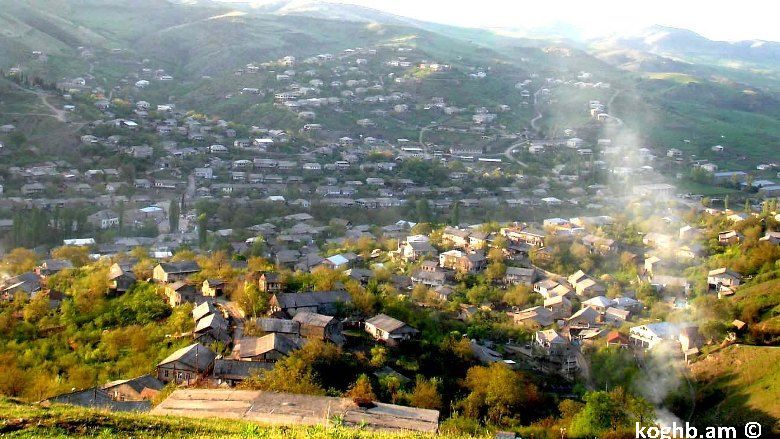 Կազմել է՝ համայնքի ղեկավար  ԱՐՍԵՆ ԱՂԱԲԱԲՅԱՆԸՀաստատվել է՝ համայնքի ավագանու 2017 թվականի  դեկտեմբերի  5-ի  թիվ 48 -Ա որոշմամբԿՈՂԲ, 2017ԲովանդակությունՆԵՐԱԾՈՒԹՅՈՒՆ-------------------------------------------------------------------------- 3ՀԱՄԱՅՆՔԻ ՏԵՍԼԱԿԱՆԸ և ՈԼՈՐՏԱՅԻՆ ՆՊԱՏԱԿՆԵՐԸ-------------------------- 3ՀԱՄԱՅՆՔԻ 2018Թ. ԾՐԱԳՐԵՐԻ ՑԱՆԿԸ և ՏՐԱՄԱԲԱՆԱԿԱՆ ՀԵՆՔԵՐԸ (ԸՍՏ ՈԼՈՐՏՆԵՐԻ) -----------------------------------------------------------------------------  7ՀԱՄԱՅՆՔԱՅԻՆ ԳՈՒՅՔԻ ԿԱՌԱՎԱՐՄԱՆ 2018Թ. ԾՐԱԳԻՐԸ ------------------- 27ՀԱՄԱՅՆՔԻ ՏԱՊ-Ի ՖԻՆԱՆՍԱՎՈՐՄԱՆ ՊԼԱՆԸ ---------------------------------- 30ՀԱՄԱՅՆՔԻ ՏԱՊ-Ի ՄՈՆԻՏՈՐԻՆԳԻ և ԳՆԱՀԱՏՄԱՆ ՊԼԱՆԸ -------------------- 32ՆերածությունՍույն տարեկան աշխատանքային պլանը (ՏԱՊ-ը) մշակվել է համայնքի հնգամյա զարգացման ծրագրով (ՀՀԶԾ-ով) սահմանված համայնքի տեսլականի, ռազմավարության, ոլորտային նպատակների և ծրագրերի իրականացման նպատակով՝ ելնելով 2018թ. ֆինանսավորման կոնկրետ հնարավորություններից և անհետաձգելի կատարման ենթակա աշխատանքներից:ՏԱՊ – ի մշակման մեթոդական հիմք է հանդիսացել «Համայնքների ֆինանսիստների միավորում» ՀԿ-ի կողմից  պատրաստված «Համայնքի տարեկան աշխատանքային պլանի մշակման» մեթոդական ուղեցույցը: 	ՏԱՊ -ում ի մի են բերվել համայնքի միջոցներից և  տարբեր աղբյուրներից 2018թ. ֆինանսավորվող ծրագրերն ու միջոցառումները, որը հնարավորություն կտա ապահովել բազմաբնակավայր Կողբ համայնքի համամասնական զարգացումը, ուշադրության կենտրոնում պահելով շարունակական լուծում պահանջող և ՀՀԶԾ-ով առաջ քաշված հիմնախնդիրները:ՏԱՊ -ի առաջին բաժինը ներկայացված են համայնքի տեսլականը և ոլորտային նպատակները, 2-րդ բաժնում բերված են համայնքի 2018թ. ծրագրերի ցանկը և նրանց տրամաբանական հենքերը, 3-րդ բաժնում՝ համայնքի գույքի կառավարման 2018թ. ծրագիրը, 4-րդ բաժնում՝ համայնքի ՏԱՊ-ի ֆինանսավորման պլանը, իսկ 5-րդ բաժնում՝ համայնքի ՏԱՊ-ի մոնիթորինգի և գնահատման պլանը:Համայնքի տեսլականը և ոլորտային նպատակներըՀամայնքի տեսլականը՝Կողբը երիտասարդ զբաղված բնակչությամբ, զարգացած ենթակառուցվածքներով, բարեկարգ, մաքուր և լուսավոր փողոցներով երկու բնակավայր ներկայացնող համայնք է: Այն տարածաշրջանի մշակութային և էկո-զբոսաշրջային կենտրոն է, որակյալ կրթություն և տեղեկատվական տեխնոլոգիաներ ուսուցանող ուսումնական հաստատություններով: Համայնքում զարգացած է ինտենսիվ այգեգործությունը և պտղաբուծությունը, վերամշակող փոքր ձեռնարկություններում արտադրված տեղական արտադրանքը բարձր պահանջարկ է վայելում շուկայում:Ստորև ներկայացված են համայնքի կայուն զարգացման ցուցանիշները: Ցուցանիշի ելակետային արժեքը՝ համապատասխան ցուցանիշի 2017 թվականի նոյեմբերի 1 - ի դրությամբ ֆիքսված արժեքին 2017 թվականի նոյեմբեր-դեկտեմբեր ամիսներին կանխատեսվող ցուցանիշի ավելացումն է, հաշվի առնելով համայնքում առկա զարգացումները և միտումները, ինչպես նաև նախորդ տարիների փորձը: Ցուցանիշի թիրախային արժեքը՝ համապատասխան ցուցանիշի պլանավորվող արժեքն է, այսինքն՝ այն արժեքը, որին կհասնի համայնքը 2018 թվականին ՏԱՊ-ը հաջողությամբ իրականացնելու դեպքում:ՏԱՊ-ում որպես վերջնական և ծրագրի ազդեցության (վերջնական արդյունքի) որոշ որակական ցուցանիշների գնահատման  համար կիրառվել է 10 բալանոց սանդղակ՝   1 - շատ վատ, 2 - վատ, 3 - բավականին վատ, 4 - ավելի շատ վատ, քան լավ, 5 - միջին՝ ոչ լավ, ոչ վատ, 6 - ավելի շատ լավ, քան վատ, 7 - բավականին լավ, 8 - լավ, 9 - շատ լավ, 10 - կատարյալ։Աղյուսակ 1. Համայնքի կայուն զարգացման ցուցանիշներըՍտորև սահմանված են համայնքի ոլորտային նպատակներ` ըստ համայնքի ղեկավարի լիազորությունների առանձին բնագավառների (ոլորտների):Աղյուսակ 2. Համայնքի ոլորտային նպատակներըՀամայնքի 2018 թ. ծրագրերի ցանկը և տրամաբանական հենքերը (ըստ ոլորտների)Ստորև ներկայացված են ՏԱՊ-ի այն ծրագրերը, որոնք ապահովված են համապատասխան ֆինանսական միջոցներով: Աղյուսակ 3. ՏԱՊ-ի ծրագրեր, որոնք ապահովված են համապատասխան ֆինանսական միջոցներովՍտորև ներկայացված են ՏԱՊ-ի այն ծրագրերը, որոնք ապահովված չեն համապատասխան ֆինանսական միջոցներով:            Աղյուսակ 4. ՏԱՊ-ի ծրագրերը, որոնք ապահովված չեն համապատասխան ֆինանսական միջոցներով Ստորև ներկայացված են ՏԱՊ-ով նախատեսված ծրագրերի տրամաբանական հենքերը՝ ըստ համայնքի ղեկավարի լիազորությունների ոլորտների: Աղյուսակ 5. ՏԱՊ-ով նախատեսված ծրագրերի տրամաբանական հենքերը՝ ըստ համայնքի ղեկավարի լիազորությունների ոլորտներիՀամայնքային գույքի կառավարման 2018 թ. ԾրագիրըԱղյուսակ 6. Համայնքի սեփականության գույքի կառավարման 2018թ. ծրագիրՀամայնքի ՏԱՊ-ի ֆինանսավորման պլանըԱղյուսակ 7. ՏԱՊ-ի ֆինանսավորման պլանը՝ ըստ համայնքի ղեկավարի լիազորությունների ոլորտներիՀամայնքի ՏԱՊ-ի մոնիթորինգի և գնահատման պլանըՍտորև, ներկայացվում է ՏԱՊ-ում ներառված յուրաքանչյուր ոլորտային ծրագրի իրականացման արդյունքային ցուցանիշների մոնիթորինգի և գնահատման վերաբերյալ տեղեկատվությունը։Աղյուսակ 8. Տեղեկատվություն համայնքի ՏԱՊ-ում ներառված ծրագրերի արդյունքային ցուցանիշների մոնիթորինգի և գնահատման վերաբերյալ ՑուցանիշԵլակետային արժեքԹիրախային արժեքԱղքատության շեմից ցածր գտնվող ընտանիքների թվի տեսակարար կշիռը համայնքի ընտանիքների ընդհանուր թվի մեջ (%)8,47,5Համայնքի բյուջեի սեփական եկամուտների տեսակարար կշիռը ընդհանուր եկամուտների մեջ (%)27,028,0Համայնքում հաշվառված բնակիչների ընդհանուր թիվը (մարդ)60196050Համայնքում գործող ՓՄՁ-ների քանակը և աշխատողների թիվը (մարդ)60/9862/110Համայնքում տվյալ տարվա ընթացքում ներդրումների ծավալը (հազ. դրամ)655 500, 0807 329,3Ոլորտային նպատակՎերջնական արդյունքի՝Վերջնական արդյունքի՝Վերջնական արդյունքի՝Ոլորտային նպատակՑուցանիշԵլակետային արժեքԹիրախային արժեքՈլորտ 1. ԸնդհանուրՈլորտ 1. ԸնդհանուրՈլորտ 1. ԸնդհանուրՈլորտ 1. ԸնդհանուրԱպահովել ՏԻՄ-երի կողմից համայնքի բնակիչներն որակյալ և մատչելի հանրային ծառայությունների մատուցումը:Համայնքի բնակիչների բավարարվածությունը ՏԻՄ-երի աշխատակազմի և ՀՈԱԿ-ների կողմից մատուցված ծառայությունների որակից (սոց. հարցումներ)ավելի շատ լավ, քան վատբավականին լավԱպահովել ՏԻՄ-երի կողմից համայնքի բնակիչներն որակյալ և մատչելի հանրային ծառայությունների մատուցումը:Համայնքի բյուջեի սեփական եկամուտների տեսակարար կշիռը բյուջեի ընդհանուր մուտքերի կազմում (%)2728Ոլորտ 2. Պաշտպանության կազմակերպում Ոլորտ 2. Պաշտպանության կազմակերպում Ոլորտ 2. Պաշտպանության կազմակերպում Ոլորտ 2. Պաշտպանության կազմակերպում 2018 թվականի ընթացքում ոլորտում ծրագրեր և միջոցառումներ չեն նախատեսվում, այդ պատճառով ոլորտային նպատակ չի սահմանվել:___Ոլորտ 3. Արտակարգ իրավիճակներից բնակչության պաշտպանություն և քաղաքացիական  պաշտպանություն Ոլորտ 3. Արտակարգ իրավիճակներից բնակչության պաշտպանություն և քաղաքացիական  պաշտպանություն Ոլորտ 3. Արտակարգ իրավիճակներից բնակչության պաշտպանություն և քաղաքացիական  պաշտպանություն Ոլորտ 3. Արտակարգ իրավիճակներից բնակչության պաշտպանություն և քաղաքացիական  պաշտպանություն 2018 թվականի ընթացքում ոլորտում ծրագրեր և միջոցառումներ չեն նախատեսվում, այդ պատճառով ոլորտային նպատակ չի սահմանվել:___Ոլորտ 4. Քաղաքաշինություն և կոմունալ տնտեսությունՈլորտ 4. Քաղաքաշինություն և կոմունալ տնտեսությունՈլորտ 4. Քաղաքաշինություն և կոմունալ տնտեսությունՈլորտ 4. Քաղաքաշինություն և կոմունալ տնտեսությունԻրականացնել բնակավայրային կոմունալ ենթակառուցվածքների ընդլայնման, բարեկարգման և պահպանման աշխատանքներ:Գիշերային լուսավորության ցանցի տեսակարար կշիռը ներբնակավայրային ճանապարհային ցանցի մեջ (%)3740Իրականացնել բնակավայրային կոմունալ ենթակառուցվածքների ընդլայնման, բարեկարգման և պահպանման աշխատանքներ:Գիշերային լուսավորվածությունից բնակիչների բավարարվածությունը (սոց. հարցումներ)ավելի շատ լավ, քան վատբավականին լավԻրականացնել բնակավայրային կոմունալ ենթակառուցվածքների ընդլայնման, բարեկարգման և պահպանման աշխատանքներ:Ջրամատակարարման ծառայությունից բնակիչների բավարարվածության աստիճանի բարձրացում (սոց. հարցումներ)բավականին լավբավականին լավԻրականացնել բնակավայրային կոմունալ ենթակառուցվածքների ընդլայնման, բարեկարգման և պահպանման աշխատանքներ:Սպառված էլ.էներգիայի տարեկան ծախսումների նվազեցում - 5%-ով94Ոլորտ 5. ՀողօգտագործումՈլորտ 5. ՀողօգտագործումՈլորտ 5. ՀողօգտագործումՈլորտ 5. Հողօգտագործում2018 թվականի ընթացքում ոլորտում ծրագրեր և միջոցառումներ չեն նախատեսվում, այդ պատճառով ոլորտային նպատակ չի սահմանվել:___Ոլորտ 6. Տրանսպորտի բնագավառՈլորտ 6. Տրանսպորտի բնագավառՈլորտ 6. Տրանսպորտի բնագավառՈլորտ 6. Տրանսպորտի բնագավառԱպահովել համայնքային ենթակայության ճանապարհների, կամուրջների, ինժեներական այլ կառույցների բարեկարգումը, շահագործումը և պահպանումը:Ընթացիկ նորոգված ներհամայնքային ճանապարհների երկարությունը, կմ3,55,5Ապահովել համայնքային ենթակայության ճանապարհների, կամուրջների, ինժեներական այլ կառույցների բարեկարգումը, շահագործումը և պահպանումը:Բարեկարգ անցանելի ներբնակավայրային ճանապարհների տեսակարար կշիռը ամբողջի մեջ (%)8285Ապահովել համայնքային ենթակայության ճանապարհների, կամուրջների, ինժեներական այլ կառույցների բարեկարգումը, շահագործումը և պահպանումը:Բնակիչների բավարարվածությունը ճանապարհների վիճակից (սոց. հարցումներ)ավելի շատ վատ, քան լավմիջին՝ ոչ լավ, ոչ վատՈլորտ 7. Առևտուր և ծառայություններՈլորտ 7. Առևտուր և ծառայություններՈլորտ 7. Առևտուր և ծառայություններՈլորտ 7. Առևտուր և ծառայություններ2018 թվականի ընթացքում ոլորտում ծրագրեր և միջոցառումներ չեն նախատեսվում, այդ պատճառով ոլորտային նպատակ չի սահմանվել:___Ոլորտ 8. ԿրթությունՈլորտ 8. ԿրթությունՈլորտ 8. ԿրթությունՈլորտ 8. ԿրթությունԲարձրացնել համայնքում կրթության որակը և մատչելիությունը:Նախադպրոցական կրթական հաստատությունների թիվը 23Բարձրացնել համայնքում կրթության որակը և մատչելիությունը:Նախադպրոցական և արտադպրոցական հաստատություններում ընդգրկվածությունից և կրթության որակից ծնողների բավարարվածությունը (սոց. հարցումներ)բավականին լավլավԲարձրացնել համայնքում կրթության որակը և մատչելիությունը:«Թումո» ուսումնական կենտրոնի առկայությունը համայնքումառկա չէառկա էՈլորտ 9. Մշակույթ և երիտասարդության հետ տարվող աշխատանքՈլորտ 9. Մշակույթ և երիտասարդության հետ տարվող աշխատանքՈլորտ 9. Մշակույթ և երիտասարդության հետ տարվող աշխատանքՈլորտ 9. Մշակույթ և երիտասարդության հետ տարվող աշխատանքԿազմակերպել համայնքի մշակութային կյանքը, խթանել մշակութային միջոցառումներին երիտասարդների ակտիվ մասնակցությունը:  Մշակութային ծառայությունների որակից և երիտասարդության հետ տարվող աշխատանքների մակարդակից բնակչության բավարարվածության աստիճանը (սոց. հարցումներ)բավականին լավ     լավՈլորտ 10. ԱռողջապահությունՈլորտ 10. ԱռողջապահությունՈլորտ 10. ԱռողջապահությունՈլորտ 10. Առողջապահություն2018 թվականի ընթացքում ոլորտում ծրագրեր և միջոցառումներ չեն նախատեսվում, այդ պատճառով ոլորտային նպատակ չի սահմանվել:___Ոլորտ 11. Ֆիզիկական կուլտուրա և սպորտՈլորտ 11. Ֆիզիկական կուլտուրա և սպորտՈլորտ 11. Ֆիզիկական կուլտուրա և սպորտՈլորտ 11. Ֆիզիկական կուլտուրա և սպորտ2018 թվականի ընթացքում ոլորտում ծրագրեր և միջոցառումներ չեն նախատեսվում, այդ պատճառով ոլորտային նպատակ չի սահմանվել:___Ոլորտ 12. Սոցիալական պաշտպանությոնՈլորտ 12. Սոցիալական պաշտպանությոնՈլորտ 12. Սոցիալական պաշտպանությոնՈլորտ 12. Սոցիալական պաշտպանությոնԲարելավել սոցիալապես անապահով ընտանիքներին տրամադրվող սոցիալական աջակցության հասցեականությունը և որակը:Սոցիալական ծրագրի առկայությունը համայնքում (այո/ոչ)այոայոԲարելավել սոցիալապես անապահով ընտանիքներին տրամադրվող սոցիալական աջակցության հասցեականությունը և որակը:Սոցիալական ծրագրի շահառուների բավարարվածությունը իրականացվող ծրագրից, %2931Ոլորտ 13. ԳյուղատնտեսությունՈլորտ 13. ԳյուղատնտեսությունՈլորտ 13. ԳյուղատնտեսությունՈլորտ 13. ԳյուղատնտեսությունՆպաստել համայնքում գյուղատնտեսության զարգացմանը:Գյուղատնտեսության ոլորտի զարգացման ծրագրի առկայությունը (այո/ոչ)այոայոՆպաստել համայնքում գյուղատնտեսության զարգացմանը:Գյուղ. տեխնիկայով և գործիքներով համայնքի ապահովվածությունը վատբավականին վատ   Նպաստել համայնքում գյուղատնտեսության զարգացմանը:Գյուղատնտեսության ոլորտում մատուցված վճարովի ծառայություններից  բնակչության բավարարվածությունը բավականին վատ   ավելի շատ վատ, քան լավՈլորտ 14. Անասնաբուծություն և բուսասանիտարիաՈլորտ 14. Անասնաբուծություն և բուսասանիտարիաՈլորտ 14. Անասնաբուծություն և բուսասանիտարիաՈլորտ 14. Անասնաբուծություն և բուսասանիտարիա2018 թվականի ընթացքում ոլորտում ծրագրեր և միջոցառումներ չեն նախատեսվում, այդ պատճառով ոլորտային նպատակ չի սահմանվել:___Ոլորտ 15. Շրջակա միջավայրի պահպանությունՈլորտ 15. Շրջակա միջավայրի պահպանությունՈլորտ 15. Շրջակա միջավայրի պահպանությունՈլորտ 15. Շրջակա միջավայրի պահպանությունԱպահովել համայնքի բնակավայրերում բնակչությանը աղբահանության և սանիտարական մաքրման  որակյալ և մատչելի ծառայությունների մատուցումը և շրջակա միջավայրի մաքրությունը:  Համայնքի բնակիչների և ձեռնարկատերերի բավարարվածությունը աղբահանության և սանիտարական մաքրման աշխատանքներից (սոց. հարցումներ)բավականին վատմիջին՝ ոչ լավ, ոչ վատԱպահովել համայնքի բնակավայրերում բնակչությանը աղբահանության և սանիտարական մաքրման  որակյալ և մատչելի ծառայությունների մատուցումը և շրջակա միջավայրի մաքրությունը:  Աղբահանության կազմակերպման նպատակով բնակչության հետ կնքված պայմանագրերը, (%)2075Ապահովել համայնքի բնակավայրերում բնակչությանը աղբահանության և սանիտարական մաքրման  որակյալ և մատչելի ծառայությունների մատուցումը և շրջակա միջավայրի մաքրությունը:  Աղբահանության կազմակերպման նպատակով իրավաբանական անձանց հետ կնքված պայմանագրերը, (%)85100Ապահովել համայնքի բնակավայրերում բնակչությանը աղբահանության և սանիտարական մաքրման  որակյալ և մատչելի ծառայությունների մատուցումը և շրջակա միջավայրի մաքրությունը:  Աղբահանության և բնապահպանության ոլորտին վերաբերվող առկա ծրագրերի թիվը12Ոլորտ 16. ԶբոսաշրջությունՈլորտ 16. ԶբոսաշրջությունՈլորտ 16. ԶբոսաշրջությունՈլորտ 16. Զբոսաշրջություն2018 թվականի ընթացքում ոլորտում ծրագրեր և միջոցառումներ չեն նախատեսվում, այդ պատճառով ոլորտային նպատակ չի սահմանվել:___Ոլորտ 17. Տեղական ինքնակառավարմանը բնակչության մասնակցությունՈլորտ 17. Տեղական ինքնակառավարմանը բնակչության մասնակցությունՈլորտ 17. Տեղական ինքնակառավարմանը բնակչության մասնակցությունՈլորտ 17. Տեղական ինքնակառավարմանը բնակչության մասնակցություն2018 թվականի ընթացքում ոլորտում ծրագրեր և միջոցառումներ չեն նախատեսվում, այդ պատճառով ոլորտային նպատակ չի սահմանվել:___Հ/ՀԾրագրի անվանումըԾրագրի արժեքը (հազ. դրամ)Բնակավայր(եր)ըՈլորտ 1. ԸնդհանուրՈլորտ 1. ԸնդհանուրՈլորտ 1. ԸնդհանուրՈլորտ 1. Ընդհանուր1.Համայնքապետարանի աշխատակազմի պահպանում,  համայնքային  որակյալ ծառայությունների մատուցում և աշխատակազմի ինստիտուցիոնալ կարողությունների զարգացում44309,3Բոլոր բնակավայրերումԸնդամենըԸնդամենը44309.3Ոլորտ 4. Քաղաքաշինություն և կոմունալ տնտեսությունՈլորտ 4. Քաղաքաշինություն և կոմունալ տնտեսությունՈլորտ 4. Քաղաքաշինություն և կոմունալ տնտեսությունՈլորտ 4. Քաղաքաշինություն և կոմունալ տնտեսություն1.Զորական գյուղի արտաքին լուսավորության համակարգի ցանցի կառուցում3500,0գ. Զորական2.Համայնքի արտաքին լուսավորության համակարգի ցանցի նորոգում և պահպանում1800,0գ. Կողբ3.Զորական գյուղի խմելու ջրի ներքին ցանցի կառուցում 11192,2գ. Զորական4.Համայնքի խմելու ջրի մատակարարման համակարգերի ընթացիկ նորոգում և պահպանում1000,0Բոլոր բնակավայրերում5.Արևային ֆոտովոլտայիկ կայանի կառուցում60000,0գ. ԿողբԸնդամենըԸնդամենը77492,2Ոլորտ 6. ՏրանսպորտՈլորտ 6. ՏրանսպորտՈլորտ 6. ՏրանսպորտՈլորտ 6. Տրանսպորտ  1.Համայնքի բնակավայրերի ճանապարհների նորոգում և բարեկարգում1000,0Բոլոր բնակավայրերումԸնդամենըԸնդամենը1000,0Ոլորտ 8. ԿրթությունՈլորտ 8. ԿրթությունՈլորտ 8. ԿրթությունՈլորտ 8. Կրթություն1.Համայնքում նախադպրոցական կրթության  ծառայության մատուցում 36300,0Բոլոր բնակավայրերում2.Համայնքում արտադպրոցական դաստիարակության ծառայության մատուցում 17200Բոլոր բնակավայրերում3.Զորական գյուղում մանկապարտեզի բացում4792,0գ. Զորական4.«Թումո» ուսումնական կենտրոնի բացում480000,0գ. ԿողբԸնդամենըԸնդամենը538292,0Ոլորտ 9. Մշակույթ և երիտասարդության հետ տարվող աշխատանքներՈլորտ 9. Մշակույթ և երիտասարդության հետ տարվող աշխատանքներՈլորտ 9. Մշակույթ և երիտասարդության հետ տարվող աշխատանքներՈլորտ 9. Մշակույթ և երիտասարդության հետ տարվող աշխատանքներ1.Համայնքի մշակութային կյանքի կազմակերպում16600,0Բոլոր բնակավայրերումԸնդամենըԸնդամենը16600,0Ոլորտ 12. Սոցիալական պաշտպանությունՈլորտ 12. Սոցիալական պաշտպանությունՈլորտ 12. Սոցիալական պաշտպանությունՈլորտ 12. Սոցիալական պաշտպանություն1.Աջակցություն համայնքի սոցիալապես անապահով ընտանիքներին1600,0Բոլոր բնակավայրերումԸնդամենըԸնդամենը1600,0Ոլորտ 13. ԳյուղատնտեսությունՈլորտ 13. ԳյուղատնտեսությունՈլորտ 13. ԳյուղատնտեսությունՈլորտ 13. Գյուղատնտեսություն1.Գյուղատնտեսական տեխնիկայի ձեռքբերում և համայնքում գյուղատնտեսության զարգացման խթանում20000,0Բոլոր բնակավայրերումԸնդամենըԸնդամենը20000,0Ոլորտ 15. Շրջակա միջավայրի պահպանություն Ոլորտ 15. Շրջակա միջավայրի պահպանություն Ոլորտ 15. Շրջակա միջավայրի պահպանություն Ոլորտ 15. Շրջակա միջավայրի պահպանություն 1.Համայնքի բնակավայրերում աղբահանության և սանիտարական մաքրման աշխատանքների կազմակերպում13720,0Բոլոր բնակավայրերում2.Աղբահանության  և սանիտարական մաքրման կազմակերպման տեխնիկական միջոցների ձեռքբերում100000,0Բոլոր բնակավայրերումԸնդամենըԸնդամենը113720,0ԸնդհանուրըԸնդհանուրը813013,5Հ/ՀԾրագրի անվանումըԾրագրի արժեքը    (հազ. դրամ)ԲԲՀ-ի բնակավայրըՈլորտ 8. ԿրթությունՈլորտ 8. ԿրթությունՈլորտ 8. ԿրթությունՈլորտ 8. Կրթություն1.Թիվ 1 մանկապարտեզում արևային ջրատաքացման համակարգի տեղադրում2880,0գ. Կողբ2.Մանկական երաժշտական դպրոցի շենքի ամրացում և հիմնական նորոգում4800,0գ. ԿողբԸնդամենըԸնդամենը7680,0Ոլորտ 9. Մշակույթի և երիտասարդության հետ տարվող աշխատանքՈլորտ 9. Մշակույթի և երիտասարդության հետ տարվող աշխատանքՈլորտ 9. Մշակույթի և երիտասարդության հետ տարվող աշխատանքՈլորտ 9. Մշակույթի և երիտասարդության հետ տարվող աշխատանք1.Մշակույթի կենտրոնի շենքի հիմնական նորոգում16800,0գ. ԿողբԸնդամենըԸնդամենը16800,0Ոլորտ 16. ԶբոսաշրջությունՈլորտ 16. ԶբոսաշրջությունՈլորտ 16. ԶբոսաշրջությունՈլորտ 16. Զբոսաշրջություն1.Նախկին «Փյունիկ» պիոներական ճամբարի հիմնական նորոգում, հանգստյան և զբոսաշրջային համալիրի ստեղծում120000,0ԸնդամենըԸնդամենը120000,0ԸնդհանուրըԸնդհանուրը144480,0Ամփոփ նկարագիրԱրդյունքային ցուցանիշներՏեղեկատվության աղբյուրներՊատասխանատուԺամկետՌիսկերՈլորտ 1. ԸնդհանուրՈլորտ 1. ԸնդհանուրՈլորտ 1. ԸնդհանուրՈլորտ 1. ԸնդհանուրՈլորտ 1. ԸնդհանուրՈլորտ 1. ԸնդհանուրՈլորտային նպատակ.Բարելավել ՏԻՄ-երի և ՀՈԱԿ-ների կողմից համայնքի բնակչությանը մատուցված հանրային ծառայությունների որակը:Ոլորտային նպատակ.Բարելավել ՏԻՄ-երի և ՀՈԱԿ-ների կողմից համայնքի բնակչությանը մատուցված հանրային ծառայությունների որակը:Ոլորտային նպատակ.Բարելավել ՏԻՄ-երի և ՀՈԱԿ-ների կողմից համայնքի բնակչությանը մատուցված հանրային ծառայությունների որակը:Ոլորտի ազդեցության (վերջնական արդյունքի) ցուցանիշ.1. Համայնքի բնակիչների բավարարվածությունը ՏԻՄ-երի աշխատակազմի և ՀՈԱԿ-ների կողմից մատուցված ծառայությունների որակից (սոց. հարցումներ) -  բավականին լավ     2. Համայնքի բյուջեի սեփական եկամուտների տեսակարար կշիռը բյուջեի ընդհանուր մուտքերի կազմում, 28 %Ոլորտի ազդեցության (վերջնական արդյունքի) ցուցանիշ.1. Համայնքի բնակիչների բավարարվածությունը ՏԻՄ-երի աշխատակազմի և ՀՈԱԿ-ների կողմից մատուցված ծառայությունների որակից (սոց. հարցումներ) -  բավականին լավ     2. Համայնքի բյուջեի սեփական եկամուտների տեսակարար կշիռը բյուջեի ընդհանուր մուտքերի կազմում, 28 %Ոլորտի ազդեցության (վերջնական արդյունքի) ցուցանիշ.1. Համայնքի բնակիչների բավարարվածությունը ՏԻՄ-երի աշխատակազմի և ՀՈԱԿ-ների կողմից մատուցված ծառայությունների որակից (սոց. հարցումներ) -  բավականին լավ     2. Համայնքի բյուջեի սեփական եկամուտների տեսակարար կշիռը բյուջեի ընդհանուր մուտքերի կազմում, 28 %Ծրագիր 1. Համայնքապետարանի աշխատակազմի պահպանում,  համայնքային  որակյալ ծառայությունների մատուցում և աշխատակազմի ինստիտուցիոնալ կարողությունների զարգացումԲնակավայրերը՝ Կողբ, ԶորականԾրագիր 1. Համայնքապետարանի աշխատակազմի պահպանում,  համայնքային  որակյալ ծառայությունների մատուցում և աշխատակազմի ինստիտուցիոնալ կարողությունների զարգացումԲնակավայրերը՝ Կողբ, ԶորականԾրագիր 1. Համայնքապետարանի աշխատակազմի պահպանում,  համայնքային  որակյալ ծառայությունների մատուցում և աշխատակազմի ինստիտուցիոնալ կարողությունների զարգացումԲնակավայրերը՝ Կողբ, ԶորականԾրագիր 1. Համայնքապետարանի աշխատակազմի պահպանում,  համայնքային  որակյալ ծառայությունների մատուցում և աշխատակազմի ինստիտուցիոնալ կարողությունների զարգացումԲնակավայրերը՝ Կողբ, ԶորականԾրագիր 1. Համայնքապետարանի աշխատակազմի պահպանում,  համայնքային  որակյալ ծառայությունների մատուցում և աշխատակազմի ինստիտուցիոնալ կարողությունների զարգացումԲնակավայրերը՝ Կողբ, ԶորականԾրագիր 1. Համայնքապետարանի աշխատակազմի պահպանում,  համայնքային  որակյալ ծառայությունների մատուցում և աշխատակազմի ինստիտուցիոնալ կարողությունների զարգացումԲնակավայրերը՝ Կողբ, ԶորականԾրագրի նպատակ.Ապահովել աշխատակազմի բնականոն գործունեությունը, բարելավելբնակչությանը մատուցվող հանրային ծառայությունների որակը և զարգացնել  համայնքապետարանի ինստիտուցիոնալ կարողություններըԾրագրի ազդեցության (վերջնական արդյունքի) ցուցանիշ.Ապահովվել էաշխատակազմի բնականոն աշխատանքը, բնակչությանը մատուցված հանրային ծառայությունների որակը և  աճել են աշխատակիցների գիտելիքները և հմտությունները - 10 %-ովԾրագրի գնահատման համակարգ.ՄԳ կիսամյակային և տարեկան հաշվետվություններՀամայնքի ղեկավար, աշխատակազմի քարտուղար, վարչական ղեկավարներ2018թ. հունվար – 2018թ. դեկտեմբերՀամապատասխան մարդկային, նյութական ևֆինանսական ռեսուրսների անբավարարություն      Միջանկյալ արդյունք 1.Ապահովվել է աշխատակազմիբնականոն գործունեությունը և  բարձրացել են  աշխատակիցների տեխնիկական և մասնագիտական կարողությունները:Ելքային ցուցանիշներ (քանակ, որակ, ժամկետ).1. ՏԻՄ-երի, համայնքապետարանի աշխատակազմի գործունեության վերաբերյալ բնակիչների իրազեկվածության աստիճանը (սոց. հարցումներով) - 85%2.ՏԻՄ-երի կողմից բնակչությանը մատուցված հանրային ծառայությունների թիվը - 43. ՀԿՏՀ-ում օգտագործվող ծրագրերի թիվը – 24.Մասնագիտական վերապատրաստում անցած համայնքային ծառայողների թիվը - 5  5.Տարվա ընթացքում աշխատակազմի աշխատանքային օրերի թիվը՝ 2486. Ծրագրի իրականացման ժամկետը -1 տարիՏեղեկատվության աղբյուրներ.Աշխատակազմ, ՄԳ կիսամյակային և տարեկան հաշվետվություններ. ՀԿ-ներ, բնակիչներՀամայնքի ղեկավար, աշխատակազմի քարտուղար, վարչական ներկայացուցիչ2018թ. հունվար – 2018թ. դեկտեմբերՀամապատասխան ռեսուրսներ առկա են եղելՄիջոցառումներ (գործողություններ)1.Աշխատակազմի պահպանություն2.Հողի հարկի և գույքահարկի ավտոմատացված համակարգերի սպասարկում, բազաների ճշգրտում 3.Համայնքի անշարժ գույքի կառավարում 4. Համայնքապետարանի և վարչական ղեկավարների նստավայրերի շենքերի և գույքի ընթացիկ նորոգում5. ՏԻՄ-երի, աշխատակազմի  աշխատողների մասնագիտական վերապատրաստման կազմակերպում6. Համայնքային քաղաքականությունների, ծրագրերի մշակում և կառավարում7. Աշխատակազմի աշխատակիցներին անհրաժեշտ համապատասխան տեխնիկական և ծրագրային միջոցներով ապահովումՄիջոցառումներ (գործողություններ)1.Աշխատակազմի պահպանություն2.Հողի հարկի և գույքահարկի ավտոմատացված համակարգերի սպասարկում, բազաների ճշգրտում 3.Համայնքի անշարժ գույքի կառավարում 4. Համայնքապետարանի և վարչական ղեկավարների նստավայրերի շենքերի և գույքի ընթացիկ նորոգում5. ՏԻՄ-երի, աշխատակազմի  աշխատողների մասնագիտական վերապատրաստման կազմակերպում6. Համայնքային քաղաքականությունների, ծրագրերի մշակում և կառավարում7. Աշխատակազմի աշխատակիցներին անհրաժեշտ համապատասխան տեխնիկական և ծրագրային միջոցներով ապահովումՄիջոցառումներ (գործողություններ)1.Աշխատակազմի պահպանություն2.Հողի հարկի և գույքահարկի ավտոմատացված համակարգերի սպասարկում, բազաների ճշգրտում 3.Համայնքի անշարժ գույքի կառավարում 4. Համայնքապետարանի և վարչական ղեկավարների նստավայրերի շենքերի և գույքի ընթացիկ նորոգում5. ՏԻՄ-երի, աշխատակազմի  աշխատողների մասնագիտական վերապատրաստման կազմակերպում6. Համայնքային քաղաքականությունների, ծրագրերի մշակում և կառավարում7. Աշխատակազմի աշխատակիցներին անհրաժեշտ համապատասխան տեխնիկական և ծրագրային միջոցներով ապահովումՄուտքային ցուցանիշներ (ներդրված ռեսուրսներ)1.Համայնքի բյուջեով նախատեսված աշխատակազմի պահպանման ծախսեր՝ 44309,3 հազ. դրամ2.Համայնքապետարանի աշխատակազմի աշխատողներ՝ 28 3.Համայնքի հողի հարկի և գույքահարկի գանձման ավտոմատացված համակարգեր՝ 24.Համայնքապետարանի վարչական շենք և գույք5.Համայնքի կառավարման տեղեկատվական համակարգ ( ՀԿՏՀ)5.Վարչական ղեկավարի նստավայրի շենք և գույք6. Աշխատակազմի կառուցվածք և կանոնադրություն – առկա էֆինանսավորման աղբյուրը՝ համայնքի բյուջեի միջոցներՄուտքային ցուցանիշներ (ներդրված ռեսուրսներ)1.Համայնքի բյուջեով նախատեսված աշխատակազմի պահպանման ծախսեր՝ 44309,3 հազ. դրամ2.Համայնքապետարանի աշխատակազմի աշխատողներ՝ 28 3.Համայնքի հողի հարկի և գույքահարկի գանձման ավտոմատացված համակարգեր՝ 24.Համայնքապետարանի վարչական շենք և գույք5.Համայնքի կառավարման տեղեկատվական համակարգ ( ՀԿՏՀ)5.Վարչական ղեկավարի նստավայրի շենք և գույք6. Աշխատակազմի կառուցվածք և կանոնադրություն – առկա էֆինանսավորման աղբյուրը՝ համայնքի բյուջեի միջոցներՄուտքային ցուցանիշներ (ներդրված ռեսուրսներ)1.Համայնքի բյուջեով նախատեսված աշխատակազմի պահպանման ծախսեր՝ 44309,3 հազ. դրամ2.Համայնքապետարանի աշխատակազմի աշխատողներ՝ 28 3.Համայնքի հողի հարկի և գույքահարկի գանձման ավտոմատացված համակարգեր՝ 24.Համայնքապետարանի վարչական շենք և գույք5.Համայնքի կառավարման տեղեկատվական համակարգ ( ՀԿՏՀ)5.Վարչական ղեկավարի նստավայրի շենք և գույք6. Աշխատակազմի կառուցվածք և կանոնադրություն – առկա էֆինանսավորման աղբյուրը՝ համայնքի բյուջեի միջոցներՄիջանկյալ արդյունք 2.Բարձրացել է  համայնքի բյուջեի սեփական  հավաքագրման մակարդակը:Ելքային ցուցանիշներ (քանակ, որակ, ժամկետ).1.Համայնքի բյուջեի սեփական եկամուտների հավաքագրման տարեկան աճ - 29,7%2.Հարկային պարտավորությունները չկատարող քաղաքացիների նկատմամբ հարուցված վարչական վարույթի գործերի թիվը - 3 3.Հողի հարկի բազայում առկա անճշտությունների նվազեցում - 85%4. Գույքահարկի բազայում առկա անճշտությունների նվազեցում - 75%5.Համայնքի բյուջեի սեփական եկամուտների գծով առկա ապառքների նվազեցում - 82 %Տեղեկատվության աղբյուրներ.ՄԳ կիսամյակային, տարեկան հաշվետվություններԱշխատակազմի քարտուղար, աշխատակազմի  ֆին.բաժնի պետ, վարչական  ղեկավարներ2018թ. հունվար – 2018թ. դեկտեմբերՀամապատասխան մարդկային, նյութական ևֆինանսական ռեսուրսները առկա են եղել  Միջոցառումներ (գործողություններ)1.Գույքահարկի, հողի հարկի, տեղական տուրքերի և վճարների գանձման աշխատանքներով զբաղվող աշխատակիցների ուսուցում և վերապատրաստում2.Հարկերի և տուրքերի պարտքեր ունեցող քաղաքացիների ծանուցում, նրանց հետ անհատական աշխատանքների ծավալում3.Վարչարարության լծակների ուժեղացում՝  հարկային պարտականությունները չկատարողների նկատմամբ դատարան կամ ԴԱՀԿ հայցադիմումների ներկայացումՄիջոցառումներ (գործողություններ)1.Գույքահարկի, հողի հարկի, տեղական տուրքերի և վճարների գանձման աշխատանքներով զբաղվող աշխատակիցների ուսուցում և վերապատրաստում2.Հարկերի և տուրքերի պարտքեր ունեցող քաղաքացիների ծանուցում, նրանց հետ անհատական աշխատանքների ծավալում3.Վարչարարության լծակների ուժեղացում՝  հարկային պարտականությունները չկատարողների նկատմամբ դատարան կամ ԴԱՀԿ հայցադիմումների ներկայացումՄիջոցառումներ (գործողություններ)1.Գույքահարկի, հողի հարկի, տեղական տուրքերի և վճարների գանձման աշխատանքներով զբաղվող աշխատակիցների ուսուցում և վերապատրաստում2.Հարկերի և տուրքերի պարտքեր ունեցող քաղաքացիների ծանուցում, նրանց հետ անհատական աշխատանքների ծավալում3.Վարչարարության լծակների ուժեղացում՝  հարկային պարտականությունները չկատարողների նկատմամբ դատարան կամ ԴԱՀԿ հայցադիմումների ներկայացումՄուտքային ցուցանիշներ (ներդրված ռեսուրսներ)1.Հարկերի, տուրքերի և տեղական վճարների գանձման աշխատանքաներով զբաղվող մասնագետներ՝ 22.Վարչական ներկայացուցիչ՝ 1 3.Համայնքապետարանում հողի հարկի և գույքահարկի բազաներ՝ 24.Համայնքի բյուջեի սեփական եկամուտների գծով առկա ապառքներ – 7.425.000  հազ.դրամՄուտքային ցուցանիշներ (ներդրված ռեսուրսներ)1.Հարկերի, տուրքերի և տեղական վճարների գանձման աշխատանքաներով զբաղվող մասնագետներ՝ 22.Վարչական ներկայացուցիչ՝ 1 3.Համայնքապետարանում հողի հարկի և գույքահարկի բազաներ՝ 24.Համայնքի բյուջեի սեփական եկամուտների գծով առկա ապառքներ – 7.425.000  հազ.դրամՄուտքային ցուցանիշներ (ներդրված ռեսուրսներ)1.Հարկերի, տուրքերի և տեղական վճարների գանձման աշխատանքաներով զբաղվող մասնագետներ՝ 22.Վարչական ներկայացուցիչ՝ 1 3.Համայնքապետարանում հողի հարկի և գույքահարկի բազաներ՝ 24.Համայնքի բյուջեի սեփական եկամուտների գծով առկա ապառքներ – 7.425.000  հազ.դրամՄիջանկյալ արդյունք 3.Բարելավվել է ՏԻՄ-երի կողմից բնակչությանը մատուցված հանրային ծառայությունների որակը և մատչելիությունը, աշխատակազմի կողմից ապահովվել է համայնքի ղեկավարի և համայնքի ավագանու լիազորությունների արդյունավետ իրականացումըԵլքային ցուցանիշներ (քանակ, որակ, ժամկետ).1.Համայնքապետարանում բնակիչների սպասարկման «մեկ պատուհան» սկզբունքի կիրառումը- կիրառվում է 2.ՏԻՄ-երի, համայնքապետարանի աշխատակազմի աշխատանքից, մատուցված ծառայությունների որակից բնակիչների բավարարվածության աստիճանի բարձրացում (հարցումների հիման վրա), 3-%-ով  3. ՏԻՄ-երի, աշխատակազմի գործունեության վերաբերյալ բնակիչների կողմից ստացվող դիմում-բողոքների թվի նվազեցում -2 %-ով4.Քաղաքացիների դիմում-գանգատներին պատասխանելու միջին ժամկետը՝ 5 օր5.Համայնքի ավագանու և համայնքի ղեկավարի մոտ քաղաքացիների ընդունելությունների թիվը՝ 101Տեղեկատվության աղբյուրներ.Համայնքի ղեկավարի խորհրդական, աշխատակազմի քարտուղար, ՀՈԱԿ-ների տնօրեններ, վարչական ղեկավար, ՄԳ կիսամյակային և տարեկան հաշվետվություններՀամայնքի ղեկավարի տեղակալ, աշխատակազմի քարտուղար, ՀՈԱԿ-ների տնօրեններ, վարչական ղեկավար2018թ. հունվար – 2018թ. դեկտեմբերՀամապատասխան մարդկային, նյութական ևֆինանսական ռեսուրսները առկա են եղել  Միջոցառումներ (գործողություններ)1.Աշխատակազմի աշխատողների արդյունավետ և թափանցիկ աշխատանքի ապահովում 2.Համայնքի ֆինանսական միջոցների արդյունավետ և թափանցիկ կառավարում3.Համայնքի գույքի և հիմնական միջոցների կառավարման բարելավում4.Համայնքապետարանի աշխատակազմում առկա տեղեկատվական համակարգերի շահագործում և պահպանում5.Աշխատակազմի աշխատակիցների և վարչական ղեկավարի նստավայրում աշխատանքային պայմանների բարելավումՄիջոցառումներ (գործողություններ)1.Աշխատակազմի աշխատողների արդյունավետ և թափանցիկ աշխատանքի ապահովում 2.Համայնքի ֆինանսական միջոցների արդյունավետ և թափանցիկ կառավարում3.Համայնքի գույքի և հիմնական միջոցների կառավարման բարելավում4.Համայնքապետարանի աշխատակազմում առկա տեղեկատվական համակարգերի շահագործում և պահպանում5.Աշխատակազմի աշխատակիցների և վարչական ղեկավարի նստավայրում աշխատանքային պայմանների բարելավումՄիջոցառումներ (գործողություններ)1.Աշխատակազմի աշխատողների արդյունավետ և թափանցիկ աշխատանքի ապահովում 2.Համայնքի ֆինանսական միջոցների արդյունավետ և թափանցիկ կառավարում3.Համայնքի գույքի և հիմնական միջոցների կառավարման բարելավում4.Համայնքապետարանի աշխատակազմում առկա տեղեկատվական համակարգերի շահագործում և պահպանում5.Աշխատակազմի աշխատակիցների և վարչական ղեկավարի նստավայրում աշխատանքային պայմանների բարելավումՄուտքային ցուցանիշներ (ներդրված ռեսուրսներ)1.Համայնքապետարանում և վարչական ղեկավարի նստավայրում, ՀՈԱԿ-ներում առկա համակարգչային սարքեր՝ 82.  Աշխատակազմի տեղեկատվական և հեռահաղորդակցության համակարգեր՝ 2 3.Աշխատակազմում ֆինանսների և գույքի կառավարման, ինչպես նաև ոլորտային հարցերով զբաղվող մասնագետներ՝ 24.Աշխատակազմում տեղեկատվական համակարգերի կառավարման հարցերով զբաղվող մասնագետ՝ 15.Համայնքի պաշտոնական համացանցային կայք -  առկա է6. ՏԻ-անը բնակիչների մասնակցության կարգեր -3Մուտքային ցուցանիշներ (ներդրված ռեսուրսներ)1.Համայնքապետարանում և վարչական ղեկավարի նստավայրում, ՀՈԱԿ-ներում առկա համակարգչային սարքեր՝ 82.  Աշխատակազմի տեղեկատվական և հեռահաղորդակցության համակարգեր՝ 2 3.Աշխատակազմում ֆինանսների և գույքի կառավարման, ինչպես նաև ոլորտային հարցերով զբաղվող մասնագետներ՝ 24.Աշխատակազմում տեղեկատվական համակարգերի կառավարման հարցերով զբաղվող մասնագետ՝ 15.Համայնքի պաշտոնական համացանցային կայք -  առկա է6. ՏԻ-անը բնակիչների մասնակցության կարգեր -3Մուտքային ցուցանիշներ (ներդրված ռեսուրսներ)1.Համայնքապետարանում և վարչական ղեկավարի նստավայրում, ՀՈԱԿ-ներում առկա համակարգչային սարքեր՝ 82.  Աշխատակազմի տեղեկատվական և հեռահաղորդակցության համակարգեր՝ 2 3.Աշխատակազմում ֆինանսների և գույքի կառավարման, ինչպես նաև ոլորտային հարցերով զբաղվող մասնագետներ՝ 24.Աշխատակազմում տեղեկատվական համակարգերի կառավարման հարցերով զբաղվող մասնագետ՝ 15.Համայնքի պաշտոնական համացանցային կայք -  առկա է6. ՏԻ-անը բնակիչների մասնակցության կարգեր -3Ոլորտ 4. Քաղաքաշինություն և կոմունալ տնտեսությունՈլորտ 4. Քաղաքաշինություն և կոմունալ տնտեսությունՈլորտ 4. Քաղաքաշինություն և կոմունալ տնտեսությունՈլորտ 4. Քաղաքաշինություն և կոմունալ տնտեսությունՈլորտ 4. Քաղաքաշինություն և կոմունալ տնտեսությունՈլորտ 4. Քաղաքաշինություն և կոմունալ տնտեսությունՈլորտային նպատակ.Իրականացնել բնակավայրային կոմունալ ենթակառուցվածքների ընդլայնման, բարեկարգման և պահպանման աշխատանքներՈլորտային նպատակ.Իրականացնել բնակավայրային կոմունալ ենթակառուցվածքների ընդլայնման, բարեկարգման և պահպանման աշխատանքներՈլորտային նպատակ.Իրականացնել բնակավայրային կոմունալ ենթակառուցվածքների ընդլայնման, բարեկարգման և պահպանման աշխատանքներՈլորտի ազդեցության (վերջնական արդյունքի) ցուցանիշ.1. Գիշերային լուսավորության ցանցի տեսակարար կշիռը ներբնակավայրային ճանապարհային ցանցի մեջ - 40%2. Գիշերային լուսավորվածությունից բնակիչների բավարարվածությունը (սոց. հարցումներ) - լավ3. Ջրամատակարարման ծառայությունից բնակիչների բավարարվածությունը (սոց. հարցումներ) - լավ4. Համայնքապետարանի և համայնքային կազմակերպությունների կողմից էլ.էներգիայի տարեկան ծախսումների նվազեցում - 5%-ովՈլորտի ազդեցության (վերջնական արդյունքի) ցուցանիշ.1. Գիշերային լուսավորության ցանցի տեսակարար կշիռը ներբնակավայրային ճանապարհային ցանցի մեջ - 40%2. Գիշերային լուսավորվածությունից բնակիչների բավարարվածությունը (սոց. հարցումներ) - լավ3. Ջրամատակարարման ծառայությունից բնակիչների բավարարվածությունը (սոց. հարցումներ) - լավ4. Համայնքապետարանի և համայնքային կազմակերպությունների կողմից էլ.էներգիայի տարեկան ծախսումների նվազեցում - 5%-ովՈլորտի ազդեցության (վերջնական արդյունքի) ցուցանիշ.1. Գիշերային լուսավորության ցանցի տեսակարար կշիռը ներբնակավայրային ճանապարհային ցանցի մեջ - 40%2. Գիշերային լուսավորվածությունից բնակիչների բավարարվածությունը (սոց. հարցումներ) - լավ3. Ջրամատակարարման ծառայությունից բնակիչների բավարարվածությունը (սոց. հարցումներ) - լավ4. Համայնքապետարանի և համայնքային կազմակերպությունների կողմից էլ.էներգիայի տարեկան ծախսումների նվազեցում - 5%-ովԾրագիր 1. Զորական գյուղի արտաքին լուսավորության համակարգի ցանցի կառուցումԾրագիր 1. Զորական գյուղի արտաքին լուսավորության համակարգի ցանցի կառուցումԾրագիր 1. Զորական գյուղի արտաքին լուսավորության համակարգի ցանցի կառուցումԾրագիր 1. Զորական գյուղի արտաքին լուսավորության համակարգի ցանցի կառուցումԾրագիր 1. Զորական գյուղի արտաքին լուսավորության համակարգի ցանցի կառուցումԾրագիր 1. Զորական գյուղի արտաքին լուսավորության համակարգի ցանցի կառուցումԾրագրի նպատակ.Բարձրացնել Զորական գյուղի փողոցների անվտանգ երթևեկության մակարդակը և դրանք դարձնել հարմարավետ  տրանսպորտային միջոցների և հետիոտների համարԾրագրի ազդեցության (վերջնական արդյունքի) ցուցանիշ.Բնակիչների բավարարվածությունը գյուղում գիշերային լուսավորվածությունից(հարցումների հիման վրա) -  բավականին լավԾրագրի գնահատման համակարգ.ՄԳ կիսամյակային և տարեկան հաշվետվություններՀամայնքի ղեկավար, Զորական գյուղի վարչական ղեկավար, «Կողբի համայնքային տնտեսություն»ՀՈԱԿ-ի տնօրեն2018թ. հունվար – 2018թ. հունիսՌիսկեր առկա չենՄիջանկյալ արդյունք 1.Բարձրացել է Զորական գյուղի փողոցների լուսավորվածության աստիճանը, բնակիչների և տրանսպորտի համար երթևեկը դարձել է անվտանգԵլքային ցուցանիշներ (քանակ, որակ, ժամկետ)1. Փողոցներում տեղադրված սյուների և լուսատուների թիվը՝ 332. Կառուցված լուսավորության ցանցի երկարությունը՝ 1000 մ3. Բնակիչների կարծիքը մատուցված ծառայությունից - լավ4. Ծրագրի իրականացման ժամկետը – 6 ամիսՏեղեկատվական աղբյուրներ.Աշխատակազմ,  ՄԳ կիսամյակային, տարեկան հաշվետվություններ,քաղաքացիական հասարակության կազմակերպություններ և խմբեր, բնակիչներԶորական գյուղի վարչական ղեկավար, «Կողբի համայնքային տնտեսություն»ՀՈԱԿ-ի տնօրեն 2018թ. հունվար – 2018թ. հունիսՌիսկեր առկա չեն Միջոցառումներ (գործողություններ)1. Շինարարական աշխատանքների նախագծա-նախահաշվային փաստաթղթերի պատվիրում2. Շինարարական աշխատանքների կատարման մրցույթի կազմակերպում և մրցույթում հաղթող ճանաչված կազմակերպության հետ պայմանագրի կնքում3. Աշխատանքների իրականացում և վերահսկում4. Աշխատանքների կատարման հանձնման-ընդունման ավարտական ակտի կազմում, քննարկում և հաստատում Միջոցառումներ (գործողություններ)1. Շինարարական աշխատանքների նախագծա-նախահաշվային փաստաթղթերի պատվիրում2. Շինարարական աշխատանքների կատարման մրցույթի կազմակերպում և մրցույթում հաղթող ճանաչված կազմակերպության հետ պայմանագրի կնքում3. Աշխատանքների իրականացում և վերահսկում4. Աշխատանքների կատարման հանձնման-ընդունման ավարտական ակտի կազմում, քննարկում և հաստատում Միջոցառումներ (գործողություններ)1. Շինարարական աշխատանքների նախագծա-նախահաշվային փաստաթղթերի պատվիրում2. Շինարարական աշխատանքների կատարման մրցույթի կազմակերպում և մրցույթում հաղթող ճանաչված կազմակերպության հետ պայմանագրի կնքում3. Աշխատանքների իրականացում և վերահսկում4. Աշխատանքների կատարման հանձնման-ընդունման ավարտական ակտի կազմում, քննարկում և հաստատում Մուտքային ցուցանիշներ (ներդրված ռեսուրսներ)1. Համայնքի բյուջեով նախատեսված ծախսեր՝ 3500,0 հազ. դրամ 2. «Կողբի համայնքային տնտեսություն» ՀՈԱԿ-ի գույք, աշխատուժ և տեխնիկական միջոցներֆինանսավորման աղբյուրը՝ համայնքի բյուջեի միջոցներ                                             Մուտքային ցուցանիշներ (ներդրված ռեսուրսներ)1. Համայնքի բյուջեով նախատեսված ծախսեր՝ 3500,0 հազ. դրամ 2. «Կողբի համայնքային տնտեսություն» ՀՈԱԿ-ի գույք, աշխատուժ և տեխնիկական միջոցներֆինանսավորման աղբյուրը՝ համայնքի բյուջեի միջոցներ                                             Մուտքային ցուցանիշներ (ներդրված ռեսուրսներ)1. Համայնքի բյուջեով նախատեսված ծախսեր՝ 3500,0 հազ. դրամ 2. «Կողբի համայնքային տնտեսություն» ՀՈԱԿ-ի գույք, աշխատուժ և տեխնիկական միջոցներֆինանսավորման աղբյուրը՝ համայնքի բյուջեի միջոցներ                                             Ծրագիր 2. Համայնքի արտաքին լուսավորության համակարգի ցանցի նորոգում և պահպանում Բնակավայրերը՝  Կողբ,  ԶորականԾրագիր 2. Համայնքի արտաքին լուսավորության համակարգի ցանցի նորոգում և պահպանում Բնակավայրերը՝  Կողբ,  ԶորականԾրագիր 2. Համայնքի արտաքին լուսավորության համակարգի ցանցի նորոգում և պահպանում Բնակավայրերը՝  Կողբ,  ԶորականԾրագիր 2. Համայնքի արտաքին լուսավորության համակարգի ցանցի նորոգում և պահպանում Բնակավայրերը՝  Կողբ,  ԶորականԾրագիր 2. Համայնքի արտաքին լուսավորության համակարգի ցանցի նորոգում և պահպանում Բնակավայրերը՝  Կողբ,  ԶորականԾրագիր 2. Համայնքի արտաքին լուսավորության համակարգի ցանցի նորոգում և պահպանում Բնակավայրերը՝  Կողբ,  ԶորականԾրագրի նպատակԲարելավել համայնքի փողոցային լուսավորության վիճակը, ապահովել լուսավորության ցանցի անխափան աշխատանքը Ծրագրի ազդեցության (վերջնական արդյունքի) ցուցանիշԲնակիչների բավարարվածությունը համայնքում գիշերային լուսավորվածությունից(հարցումների հիման վրա) - բավականին լավԾրագրի գնահատման համակարգՄԳ կիսամյակային և տարեկան հաշվետվություններՀամայնքի ղեկավար, Զորական գյուղի վարչական ղեկավար, «ԿՀՏ» ՀՈԱԿ-ի տնօրեն2018թ. հունվար – 2018թ. դեկտեմբերՖինանսական ռեսուրսների սղությունՄիջանկյալ արդյունք 1.Կողբ և Զորական գյուղերի փողոցները, հանրային տարածքները և հրապարակները դարձել են լուսավոր և գեղեցիկ, հետիոտնի և տրանսպորտային երթևեկի համար անվտանգԵլքային ցուցանիշներ (քանակ, որակ, ժամկետ).1.Նորոգված հենասյուների քանակը՝ 272.Փոխված և ներկված հենասյուների և լուսամփոփների քանակը՝ 193.Փոխված լուսատուների քանակը՝ 604.Նորոգված լուսավորության ցանցի երկարությունը՝ 550 մ5. Գիշերային լուսավորության ժամերի թիվը  օրվա կտրվածքով - 6 ժամ6. Գիշերային լուսավորված փողոցների տեսակարար կշիռն ընդհանուրի մեջ, 27,1 %Տեղեկատվական աղբյուրներ.ՄԳ կիսամյակային և տարեկան հաշվետվություններ, «ԿՀՏ» ՀՈԱԿ-ի տնօրեն, քաղաքացիական հասարակության կազմակերպություններ և խմբեր, բնակիչներ«ԿՀՏ» ՀՈԱԿ-ի տնօրեն, վարչական ղեկավար2018թ. հունվար – 2018թ. դեկտեմբերՀամապատասխան մարդկային, նյութական ևֆինանսական ռեսուրսները առկա են եղել  Միջոցառումներ (գործողություններ)1.Համայնքի բնակավայրերի լուսավորության ցանցի նորոգման աշխատանքների նախահաշվի կազմում 2. Կատարվող աշխատանքների որակի նկատմամբ վերահսկողության սահմանում3.Կատարված աշխատանքների մասին կազմված ակտի քննարկում, հաստատում և ընդունումՄիջոցառումներ (գործողություններ)1.Համայնքի բնակավայրերի լուսավորության ցանցի նորոգման աշխատանքների նախահաշվի կազմում 2. Կատարվող աշխատանքների որակի նկատմամբ վերահսկողության սահմանում3.Կատարված աշխատանքների մասին կազմված ակտի քննարկում, հաստատում և ընդունումՄիջոցառումներ (գործողություններ)1.Համայնքի բնակավայրերի լուսավորության ցանցի նորոգման աշխատանքների նախահաշվի կազմում 2. Կատարվող աշխատանքների որակի նկատմամբ վերահսկողության սահմանում3.Կատարված աշխատանքների մասին կազմված ակտի քննարկում, հաստատում և ընդունումՄուտքային ցուցանիշներ (ներդրված ռեսուրսներ)1. Համայնքի բյուջեով նախատեսված ծախսեր՝ 1800,0 հազ. դրամ 2. «Կողբի համայնքային տնտեսություն» ՀՈԱԿ-ի գույք, աշխատուժ և տեխնիկական միջոցներֆինանսավորման աղբյուրը՝ համայնքի բյուջեի միջոցներ                                             Մուտքային ցուցանիշներ (ներդրված ռեսուրսներ)1. Համայնքի բյուջեով նախատեսված ծախսեր՝ 1800,0 հազ. դրամ 2. «Կողբի համայնքային տնտեսություն» ՀՈԱԿ-ի գույք, աշխատուժ և տեխնիկական միջոցներֆինանսավորման աղբյուրը՝ համայնքի բյուջեի միջոցներ                                             Մուտքային ցուցանիշներ (ներդրված ռեսուրսներ)1. Համայնքի բյուջեով նախատեսված ծախսեր՝ 1800,0 հազ. դրամ 2. «Կողբի համայնքային տնտեսություն» ՀՈԱԿ-ի գույք, աշխատուժ և տեխնիկական միջոցներֆինանսավորման աղբյուրը՝ համայնքի բյուջեի միջոցներ                                             Ծրագիր 3. Զորական գյուղի խմելու ջրի ներքին ցանցի կառուցումԾրագիր 3. Զորական գյուղի խմելու ջրի ներքին ցանցի կառուցումԾրագիր 3. Զորական գյուղի խմելու ջրի ներքին ցանցի կառուցումԾրագիր 3. Զորական գյուղի խմելու ջրի ներքին ցանցի կառուցումԾրագիր 3. Զորական գյուղի խմելու ջրի ներքին ցանցի կառուցումԾրագիր 3. Զորական գյուղի խմելու ջրի ներքին ցանցի կառուցումԾրագրի նպատակ.Բարելավել Զորական գյուղի խմելու ջրի ջրամատակարարման ծառայության մատուցման մատչելիությունը և որակը: Ծրագրի ազդեցության (վերջնական արդյունքի) ցուցանիշ.Զորական գյուղում խմելու ջրի ներքին ցանցի առկայությունը – առկա էԾրագրի գնահատման համակարգ.ՄԳ կիսամյակային  տարեկան հաշվետվություններՀամայնքի ղեկավար, Զորական գյուղի վարչական ղեկավար, «ԿՀՏ» ՀՈԱԿ-ի տնօրեն 2018թ. հունվար – 2018թ. դեկտեմբերՀամապատասխան մարդկային, նյութական ևֆինանսական ռեսուրսների անբավարարություն      Միջանկյալ արդյունք 1.Բարձրացել է խմելու ջրի մատակարարման մակարդակը, շուրջօրյա խմելու ջուր ունենալու հնարավորություն են ստացել ավելի մեծ թվով գյուղական տնտեսություններԵլքային ցուցանիշներ (քանակ, որակ, ժամկետ).1.Կառուցված ջրագծի երկարությունը՝ 4000 մ 2.Խմելու ջուր  ստացած տնտեսությունների թիվը՝ 1003.Մատուցված ծառայության որակի վերաբերյալ  բնակիչների կարծիքը- լավ4. Ծրագրի իրականացման ժամկետը – 1տարիՏեղեկատվության աղբյուրներՄԳ կիսամյակային  տարեկան հաշվետվություններ, Զորական գյուղի վարչական ղեկավար, բնակիչներՀամայնքի ղեկավարի տեղակալ, վարչական ղեկավար, «ԿՀՏ» ՀՈԱԿ-ի տնօրեն2018թ. հունվար – 2018թ. դեկտեմբերՀամապատասխան մարդկային, նյութական ևֆինանսական ռեսուրսներ առկա են եղել      Միջոցառումներ (գործողություններ)1. Նախագծային և նախահաշվային փաստաթղթերի կազմում2.Ֆինանսական աշխատանքների կատարման համար մրցույթի հայտի կազմում և հրապարակում 3.Կատարվող աշխատանքների նկատմամբ վերահսկողության սահմանում4.Շինարարական աշխատանքների ավարտական ակտի քննարկում, հաստատում և աշխատանքների ընդունումՄիջոցառումներ (գործողություններ)1. Նախագծային և նախահաշվային փաստաթղթերի կազմում2.Ֆինանսական աշխատանքների կատարման համար մրցույթի հայտի կազմում և հրապարակում 3.Կատարվող աշխատանքների նկատմամբ վերահսկողության սահմանում4.Շինարարական աշխատանքների ավարտական ակտի քննարկում, հաստատում և աշխատանքների ընդունումՄիջոցառումներ (գործողություններ)1. Նախագծային և նախահաշվային փաստաթղթերի կազմում2.Ֆինանսական աշխատանքների կատարման համար մրցույթի հայտի կազմում և հրապարակում 3.Կատարվող աշխատանքների նկատմամբ վերահսկողության սահմանում4.Շինարարական աշխատանքների ավարտական ակտի քննարկում, հաստատում և աշխատանքների ընդունումՄուտքային ցուցանիշներ (ներդրված ռեսուրսներ)1. Համայնքի բյուջեով նախատեսված ծախսեր՝ 11192,2 հազ. դրամ 2. «Կողբի համայնքային տնտեսություն» ՀՈԱԿ-ի գույք, աշխատուժ և տեխնիկական միջոցներֆինանսավորման աղբյուրը՝ համայնքի բյուջեի միջոցներ                                             Մուտքային ցուցանիշներ (ներդրված ռեսուրսներ)1. Համայնքի բյուջեով նախատեսված ծախսեր՝ 11192,2 հազ. դրամ 2. «Կողբի համայնքային տնտեսություն» ՀՈԱԿ-ի գույք, աշխատուժ և տեխնիկական միջոցներֆինանսավորման աղբյուրը՝ համայնքի բյուջեի միջոցներ                                             Մուտքային ցուցանիշներ (ներդրված ռեսուրսներ)1. Համայնքի բյուջեով նախատեսված ծախսեր՝ 11192,2 հազ. դրամ 2. «Կողբի համայնքային տնտեսություն» ՀՈԱԿ-ի գույք, աշխատուժ և տեխնիկական միջոցներֆինանսավորման աղբյուրը՝ համայնքի բյուջեի միջոցներ                                             Ծրագիր 4. Համայնքի խմելու ջրի մատակարարման համակարգերի ընթացիկ նորոգում և պահպանում Բնակավայրերը՝ Կողբ,   ԶորականԾրագիր 4. Համայնքի խմելու ջրի մատակարարման համակարգերի ընթացիկ նորոգում և պահպանում Բնակավայրերը՝ Կողբ,   ԶորականԾրագիր 4. Համայնքի խմելու ջրի մատակարարման համակարգերի ընթացիկ նորոգում և պահպանում Բնակավայրերը՝ Կողբ,   ԶորականԾրագիր 4. Համայնքի խմելու ջրի մատակարարման համակարգերի ընթացիկ նորոգում և պահպանում Բնակավայրերը՝ Կողբ,   ԶորականԾրագիր 4. Համայնքի խմելու ջրի մատակարարման համակարգերի ընթացիկ նորոգում և պահպանում Բնակավայրերը՝ Կողբ,   ԶորականԾրագիր 4. Համայնքի խմելու ջրի մատակարարման համակարգերի ընթացիկ նորոգում և պահպանում Բնակավայրերը՝ Կողբ,   ԶորականԾրագրի նպատակ.Բարձրացնել խմելու ջրի անխափան մատակարարման մակարդակը և որակը, նվազագույնի հասցնել խափանումները, բավարարել խմելու ջրի նկատմամբ բնակչության պահանջմունքները: Ծրագրի ազդեցության (վերջնական արդյունքի) ցուցանիշ.Մատուցված ծառայության որակից բնակիչների բավարարվածությունը (հարցումների հիման վրա) –  միջին՝ ոչ լավ, ոչ վատ    Ծրագրի գնահատման համակարգՄԳ կիսամյակային  տարեկան հաշվետվություններՀամայնքի ղեկավարի տեղակալ, Զորական գյուղի վարչական ղեկավար, «ԿՀՏ» ՀՈԱԿ-ի տնօրեն2018թ. հունվար – 2018թ. դեկտեմբերՖինանսական ռեսուրսների պակասՄիջանկյալ արդյունք 1.Բարելավվել է խմելու ջրի մատակարարման մակարդակը, աճել բնակչության բավարարվածության աստիճանը մատուցված ծառայության որակիցԵլքային ցուցանիշներ (քանակ, որակ, ժամկետ).1.Վերանորոգված ջրագծերի երկարությունը՝ 1000 մ 2.Վերանորոգված ՕԿՋ-ների քանակը՝ 13.Վերացված վթարների թիվը՝ 174.Ջրամատակարարման ծառայության վերաբերյալ բնակիչների կարծիքը -  ավելի շատ լավ, քան վատ   5. Ծրագրի իրականացման ժամկետը - 1 տարիՏեղեկատվության աղբյուրներ.ՄԳ կիսամյակային  տարեկան հաշվետվություններ,  աշխատակազմ, հաշվետվություններ, բնակիչներ, ՀԿ-ներՀամայնքի ղեկավարի տեղակալ, Զորական գյուղի վարչական ղեկավար, «ԿՀՏ» ՀՈԱԿ-ի տնօրեն2018թ. հունվար – 2018թ. դեկտեմբերՀամապատասխան մարդկային, նյութական ևֆինանսական ռեսուրսներ առկա են եղել      Միջոցառումներ (գործողություններ)1. Վերանորոգման ենթակա ջրագծերի և ՕԿՋ-ների նախահաշվային փաստաթղթերի կազմում2. Կատարվելիք աշխատանքների որակի և ծախսումների նկատմամբ  հսկողության սահմանում3.Կատարված աշխատանքների հանձնման ակտերի կազմում, քննարկում և աշխատանքների ընդունումՄիջոցառումներ (գործողություններ)1. Վերանորոգման ենթակա ջրագծերի և ՕԿՋ-ների նախահաշվային փաստաթղթերի կազմում2. Կատարվելիք աշխատանքների որակի և ծախսումների նկատմամբ  հսկողության սահմանում3.Կատարված աշխատանքների հանձնման ակտերի կազմում, քննարկում և աշխատանքների ընդունումՄիջոցառումներ (գործողություններ)1. Վերանորոգման ենթակա ջրագծերի և ՕԿՋ-ների նախահաշվային փաստաթղթերի կազմում2. Կատարվելիք աշխատանքների որակի և ծախսումների նկատմամբ  հսկողության սահմանում3.Կատարված աշխատանքների հանձնման ակտերի կազմում, քննարկում և աշխատանքների ընդունումՄուտքային ցուցանիշներ (ներդրված ռեսուրսներ)1. Համայնքի բյուջեով նախատեսված ծախսեր՝ 1000,0 հազ. դրամ 2. «Կողբի համայնքային տնտեսություն» ՀՈԱԿ-ի գույք, աշխատուժ և տեխնիկական միջոցներֆինանսավորման աղբյուրը՝ համայնքի բյուջեի միջոցներ                                             Մուտքային ցուցանիշներ (ներդրված ռեսուրսներ)1. Համայնքի բյուջեով նախատեսված ծախսեր՝ 1000,0 հազ. դրամ 2. «Կողբի համայնքային տնտեսություն» ՀՈԱԿ-ի գույք, աշխատուժ և տեխնիկական միջոցներֆինանսավորման աղբյուրը՝ համայնքի բյուջեի միջոցներ                                             Մուտքային ցուցանիշներ (ներդրված ռեսուրսներ)1. Համայնքի բյուջեով նախատեսված ծախսեր՝ 1000,0 հազ. դրամ 2. «Կողբի համայնքային տնտեսություն» ՀՈԱԿ-ի գույք, աշխատուժ և տեխնիկական միջոցներֆինանսավորման աղբյուրը՝ համայնքի բյուջեի միջոցներ                                             Ծրագիր 5. Արևային ֆոտովոլտայիկ կայանի կառուցում Բնակավայրը՝ ԿողբԾրագիր 5. Արևային ֆոտովոլտայիկ կայանի կառուցում Բնակավայրը՝ ԿողբԾրագիր 5. Արևային ֆոտովոլտայիկ կայանի կառուցում Բնակավայրը՝ ԿողբԾրագիր 5. Արևային ֆոտովոլտայիկ կայանի կառուցում Բնակավայրը՝ ԿողբԾրագիր 5. Արևային ֆոտովոլտայիկ կայանի կառուցում Բնակավայրը՝ ԿողբԾրագիր 5. Արևային ֆոտովոլտայիկ կայանի կառուցում Բնակավայրը՝ ԿողբԾրագրի նպատակ.Կրճատել համայնքի բյուջեից էլ. էներգիայի վրա կատարվող ամենամյա ծախսումները և խնայված միջոցներն ուղղել զանազան սոցիալական ծրագրերի իրականացմանըԾրագրի ազդեցության (վերջնական արդյունքի) ցուցանիշ.Համայնքի բյուջեից էլ. էներգիայի գծով ծախսումների խնայված միջոցները (տարեկան կտրվածքով) - 7500,0 հազ. դրամԾրագրի գնահատման համակարգ.ՄԳ կիսամյակային և տարեկան հաշվետվություններՀամայնքի ղեկավար, ՀՏԶՀ-ի գրասենյակ2018թ. հունվար – 2018թ. դեկտեմբերՖինանսական ռեսուրսների պակաս, ՀՏԶՀ-ի գրասենյակի կողմից ծրագրի չիրականացումՄիջանկյալ արդյունք 1.Համայնքը սեփական (ավտոնոմ) արևային կայանից արտադրված էլեկտրաէներգիա է ստանում, որի շնորհիվ բյուջեից զգալի միջոցներ են խնայվումԵլքային ցուցանիշներ (քանակ, որակ, ժամկետ).1. Կառուցված  արևային կայանների թիվը՝ 12.Տարեկան արտադրված էլեկտրաէներգիան (կվտ/ժամ)՝ 168,0 հազ3. Համայնքում նոր կառուցված ավտոնոմ էներգոհամակարգի առկայությունը – առկա է 4. Բնակիչների կարծիքը կառուցված կայանի նպատակահարմարության վերաբերյալ - լավ5.Ծրագրի իրականացման ժամկետը - 1 տարիՏեղեկատվության աղբյուրներ.Աշխատակազմ, ՀՏԶՀ-ի գրասենյակՀամայնքի ղեկավար, ՀՏԶՀ-ի գրասենյակ2018թ. հունվար – 2018թ. դեկտեմբերՖինանսական ռեսուրսների պակաս, ՀՏԶՀ-ի գրասենյակի կողմից ծրագրի չիրականացումՄիջոցառումներ (գործողություններ)1. ՀՏԶՀ – ի կողմից ծրագրի առաջարկի հաստատում2. Կայանի կառուցման համար տեղի ընտրություն և հատկացում3. Նախագծային և նախահաշվային փաստաթղթերի կազմում4.Աշխատանքների կատարման մրցույթի կազմակերպում և մրցույթում հաղթող ճանաչված կազմակերպության հետ պայմանագրի կնքում 5.Կատարվող աշխատանքների նկատմամբ վերահսկողության սահմանում6.Կայանի փորձարկում, կատարված աշխատանքների քննարկում, ընդունման արձանագրության կազմում7. Աշխատանքների կատարման հանձնման-ընդունման ավարտական ակտի կազմում, քննարկում և հաստատումՄիջոցառումներ (գործողություններ)1. ՀՏԶՀ – ի կողմից ծրագրի առաջարկի հաստատում2. Կայանի կառուցման համար տեղի ընտրություն և հատկացում3. Նախագծային և նախահաշվային փաստաթղթերի կազմում4.Աշխատանքների կատարման մրցույթի կազմակերպում և մրցույթում հաղթող ճանաչված կազմակերպության հետ պայմանագրի կնքում 5.Կատարվող աշխատանքների նկատմամբ վերահսկողության սահմանում6.Կայանի փորձարկում, կատարված աշխատանքների քննարկում, ընդունման արձանագրության կազմում7. Աշխատանքների կատարման հանձնման-ընդունման ավարտական ակտի կազմում, քննարկում և հաստատումՄիջոցառումներ (գործողություններ)1. ՀՏԶՀ – ի կողմից ծրագրի առաջարկի հաստատում2. Կայանի կառուցման համար տեղի ընտրություն և հատկացում3. Նախագծային և նախահաշվային փաստաթղթերի կազմում4.Աշխատանքների կատարման մրցույթի կազմակերպում և մրցույթում հաղթող ճանաչված կազմակերպության հետ պայմանագրի կնքում 5.Կատարվող աշխատանքների նկատմամբ վերահսկողության սահմանում6.Կայանի փորձարկում, կատարված աշխատանքների քննարկում, ընդունման արձանագրության կազմում7. Աշխատանքների կատարման հանձնման-ընդունման ավարտական ակտի կազմում, քննարկում և հաստատումՄուտքային ցուցանիշներ (ներդրված ռեսուրսներ)1. Հողհատկացում – արվել է2. Նախագծային և նախահաշվային փաստաթղթեր՝ 13. Դրամաշնորհ՝ 60000,0 հազ. դրամ, որից՝ Կողբ համայնքի բյուջեով նախատեսված միջոցներ  - 4500,0 հազ. դրամ, ՀՏԶՀ - ի գրասենյակ – 55500,0 հազ. դրամՄուտքային ցուցանիշներ (ներդրված ռեսուրսներ)1. Հողհատկացում – արվել է2. Նախագծային և նախահաշվային փաստաթղթեր՝ 13. Դրամաշնորհ՝ 60000,0 հազ. դրամ, որից՝ Կողբ համայնքի բյուջեով նախատեսված միջոցներ  - 4500,0 հազ. դրամ, ՀՏԶՀ - ի գրասենյակ – 55500,0 հազ. դրամՄուտքային ցուցանիշներ (ներդրված ռեսուրսներ)1. Հողհատկացում – արվել է2. Նախագծային և նախահաշվային փաստաթղթեր՝ 13. Դրամաշնորհ՝ 60000,0 հազ. դրամ, որից՝ Կողբ համայնքի բյուջեով նախատեսված միջոցներ  - 4500,0 հազ. դրամ, ՀՏԶՀ - ի գրասենյակ – 55500,0 հազ. դրամՈլորտ 6. ՏրանսպորտՈլորտ 6. ՏրանսպորտՈլորտ 6. ՏրանսպորտՈլորտ 6. ՏրանսպորտՈլորտ 6. ՏրանսպորտՈլորտ 6. ՏրանսպորտՈլորտային նպատակ.Ապահովել համայնքային ենթակայության ճանապարհների, կամուրջների, ինժեներական այլ կառույցների բարեկարգումը, շահագործումը և պահպանումը:Ոլորտային նպատակ.Ապահովել համայնքային ենթակայության ճանապարհների, կամուրջների, ինժեներական այլ կառույցների բարեկարգումը, շահագործումը և պահպանումը:Ոլորտային նպատակ.Ապահովել համայնքային ենթակայության ճանապարհների, կամուրջների, ինժեներական այլ կառույցների բարեկարգումը, շահագործումը և պահպանումը:Ոլորտի ազդեցության (վերջնական արդյունքի) ցուցանիշ.1. Ընթացիկ նորոգված ներհամայնքային ճանապարհների երկարությունը- 3,5 կմ2.Բարեկարգ անցանելի ներբնակավայրային ճանապարհների տեսակարար կշիռը ամբողջի մեջ -85%3. Բնակիչների բավարարվածությունը ճանապարհների վիճակից (սոց. հարցումներ) - լավՈլորտի ազդեցության (վերջնական արդյունքի) ցուցանիշ.1. Ընթացիկ նորոգված ներհամայնքային ճանապարհների երկարությունը- 3,5 կմ2.Բարեկարգ անցանելի ներբնակավայրային ճանապարհների տեսակարար կշիռը ամբողջի մեջ -85%3. Բնակիչների բավարարվածությունը ճանապարհների վիճակից (սոց. հարցումներ) - լավՈլորտի ազդեցության (վերջնական արդյունքի) ցուցանիշ.1. Ընթացիկ նորոգված ներհամայնքային ճանապարհների երկարությունը- 3,5 կմ2.Բարեկարգ անցանելի ներբնակավայրային ճանապարհների տեսակարար կշիռը ամբողջի մեջ -85%3. Բնակիչների բավարարվածությունը ճանապարհների վիճակից (սոց. հարցումներ) - լավԾրագիր 1. Համայնքի բնակավայրերի ճանապարհների նորոգում և բարեկարգում Բնակավայրերը՝ Կողբ,  ԶորականԾրագիր 1. Համայնքի բնակավայրերի ճանապարհների նորոգում և բարեկարգում Բնակավայրերը՝ Կողբ,  ԶորականԾրագիր 1. Համայնքի բնակավայրերի ճանապարհների նորոգում և բարեկարգում Բնակավայրերը՝ Կողբ,  ԶորականԾրագիր 1. Համայնքի բնակավայրերի ճանապարհների նորոգում և բարեկարգում Բնակավայրերը՝ Կողբ,  ԶորականԾրագիր 1. Համայնքի բնակավայրերի ճանապարհների նորոգում և բարեկարգում Բնակավայրերը՝ Կողբ,  ԶորականԾրագիր 1. Համայնքի բնակավայրերի ճանապարհների նորոգում և բարեկարգում Բնակավայրերը՝ Կողբ,  ԶորականԾրագրի նպատակ.Նորոգել համայնքային ենթակայության ճանապարհները դրանք դարձնել անցանելի ու հարմարավետ հետիոտների և տրանսպորտային միջոցների երթևեկության համարԾրագրի ազդեցության (վերջնական արդյունքի) ցուցանիշ.Համայնքային ենթակայության ճանապարհները դարձել են  անցանելի ու հարմարավետ հետիոտների և տրանսպորտային միջոցների երթևեկության համար - 100 %Ծրագրի գնահատման համակարգ.ՄԳ կիսամյակային և տարեկան հաշվետվություններՀամայնքի ղեկավարի տեղակալ, Զորական գյուղի վարչական ղեկավար, «ԿՀՏ» ՀՈԱԿ-ի տնօրեն2018թ. հունվար – 2018թ. դեկտեմբերՖինանսական միջոցների անբավարարությունՄիջանկյալ արդյունք 1.Նորոգվել են Կողբ և Զորական գյուղերի ճանապարհները, աճել է բնակչության բավարավածության աստիճանը ճանապարհների շահագործման որակիցԵլքային ցուցանիշներ (քանակ, որակ, ժամկետ).1.  Ասֆալտապատված ճանապարհների  մակերեսը - 85մ22.Հարթեցված, խճապատված և բարեկարգված ճանապարհների երկարությունը –5,5 կմ3. Բնակիչների կարծիքը ասֆալտապատ և բարեկարգ ճանապարհների վերաբերյալ - բավարար4. Ծրագրի իրականացման ժամկետը – 1 տարիՏեղեկատվական աղբյուրներ.Ծրագրի գնահատման համակարգ, ՄԳ կիսամյակային  տարեկան հաշվետվություններ,  աշխատակազմ, հաշվետվություններ, բնակիչներ, ՀԿ-ներՀամայնքի ղեկավարի տեղակալ, վարչական ներկայացուցիչ, «ԿՀՏ» ՀՈԱԿ-ի տնօրեն2018թ. հունվար – 2018թ. դեկտեմբերՖինանսական միջոցները առկա են եղել Միջոցառումներ (գործողություններ)1.Նորոգման և բարեկարգման կարիք ունեցող ճանապարհների նախահաշվային փաստաթղթերի կազմում2. Կատարվող աշխատանքների որակի նկատմամբ վերահսկողության սահմանում 3. Կատարված աշխատանքների արդյունքի վերաբերյալ արձանագրության  (ակտի) կազմում, քննարկում և հաստատումՄիջոցառումներ (գործողություններ)1.Նորոգման և բարեկարգման կարիք ունեցող ճանապարհների նախահաշվային փաստաթղթերի կազմում2. Կատարվող աշխատանքների որակի նկատմամբ վերահսկողության սահմանում 3. Կատարված աշխատանքների արդյունքի վերաբերյալ արձանագրության  (ակտի) կազմում, քննարկում և հաստատումՄիջոցառումներ (գործողություններ)1.Նորոգման և բարեկարգման կարիք ունեցող ճանապարհների նախահաշվային փաստաթղթերի կազմում2. Կատարվող աշխատանքների որակի նկատմամբ վերահսկողության սահմանում 3. Կատարված աշխատանքների արդյունքի վերաբերյալ արձանագրության  (ակտի) կազմում, քննարկում և հաստատումՄուտքային ցուցանիշներ (ներդրված ռեսուրսներ)1. Համայնքի բյուջեով նախատեսված ծախսեր՝ 1000,0 հազ. դրամ 2. «Կողբի համայնքային տնտեսություն» ՀՈԱԿ-ի գույք, աշխատուժ և տեխնիկական միջոցներֆինանսավորման աղբյուրը՝ համայնքի բյուջեի միջոցներ                                             Մուտքային ցուցանիշներ (ներդրված ռեսուրսներ)1. Համայնքի բյուջեով նախատեսված ծախսեր՝ 1000,0 հազ. դրամ 2. «Կողբի համայնքային տնտեսություն» ՀՈԱԿ-ի գույք, աշխատուժ և տեխնիկական միջոցներֆինանսավորման աղբյուրը՝ համայնքի բյուջեի միջոցներ                                             Մուտքային ցուցանիշներ (ներդրված ռեսուրսներ)1. Համայնքի բյուջեով նախատեսված ծախսեր՝ 1000,0 հազ. դրամ 2. «Կողբի համայնքային տնտեսություն» ՀՈԱԿ-ի գույք, աշխատուժ և տեխնիկական միջոցներֆինանսավորման աղբյուրը՝ համայնքի բյուջեի միջոցներ                                             Ոլորտ 8. ԿրթությունՈլորտ 8. ԿրթությունՈլորտ 8. ԿրթությունՈլորտ 8. ԿրթությունՈլորտ 8. ԿրթությունՈլորտ 8. ԿրթությունՈլորտային նպատակ.Բարձրացնել համայնքում կրթության որակը և մատչելիությունը:Ոլորտային նպատակ.Բարձրացնել համայնքում կրթության որակը և մատչելիությունը:Ոլորտային նպատակ.Բարձրացնել համայնքում կրթության որակը և մատչելիությունը:Ոլորտի ազդեցության (վերջնական արդյունքի) ցուցանիշ.1.Գործող նախադպրոցական կրթական հաստատությունների թիվը - 32. Նախադպրոցական և արտադպրոցական հաստատություններում ընդգրկվածությունից և կրթության որակից ծնողների բավարարվածությունը (սոց. հարցումներ) -  լավ  3. «Թումո» ուսումնական կենտրոնի առկայությունը համայնքում – առկա էՈլորտի ազդեցության (վերջնական արդյունքի) ցուցանիշ.1.Գործող նախադպրոցական կրթական հաստատությունների թիվը - 32. Նախադպրոցական և արտադպրոցական հաստատություններում ընդգրկվածությունից և կրթության որակից ծնողների բավարարվածությունը (սոց. հարցումներ) -  լավ  3. «Թումո» ուսումնական կենտրոնի առկայությունը համայնքում – առկա էՈլորտի ազդեցության (վերջնական արդյունքի) ցուցանիշ.1.Գործող նախադպրոցական կրթական հաստատությունների թիվը - 32. Նախադպրոցական և արտադպրոցական հաստատություններում ընդգրկվածությունից և կրթության որակից ծնողների բավարարվածությունը (սոց. հարցումներ) -  լավ  3. «Թումո» ուսումնական կենտրոնի առկայությունը համայնքում – առկա էԾրագիր 1. Համայնքում նախադպրոցական կրթության  ծառայության մատուցում  Բնակավայրերը՝ Կողբ,  ԶորականԾրագիր 1. Համայնքում նախադպրոցական կրթության  ծառայության մատուցում  Բնակավայրերը՝ Կողբ,  ԶորականԾրագիր 1. Համայնքում նախադպրոցական կրթության  ծառայության մատուցում  Բնակավայրերը՝ Կողբ,  ԶորականԾրագիր 1. Համայնքում նախադպրոցական կրթության  ծառայության մատուցում  Բնակավայրերը՝ Կողբ,  ԶորականԾրագիր 1. Համայնքում նախադպրոցական կրթության  ծառայության մատուցում  Բնակավայրերը՝ Կողբ,  ԶորականԾրագիր 1. Համայնքում նախադպրոցական կրթության  ծառայության մատուցում  Բնակավայրերը՝ Կողբ,  ԶորականԾրագրի նպատակ.Ապահովել համայնքի բնակչությանը նախադպրոցական կրթության ծառայությունների մատուցումը և հասանելիությունըԾրագրի ազդեցության (վերջնական արդյունքի) ցուցանիշ.Ապահովվել է համայնքի բնակչությանը նախադպրոցական կրթության ծառայությունների մատուցումը և հասանելիությունը – 90 %Ծրագրի գնահատման համակարգ.ՄԳ կիսամյակային և տարեկան հաշվետվություններՀամայնքի ղեկավար, ՆՈՒՀ ՀՈԱԿ-ների տնօրեններ, վարչական ղեկավար2018թ. հունվար – 2018թ. դեկտեմբերՖինանսական միջոցների անբավարարությունՄիջանկյալ արդյունք 1.Ապահովվել է նախադպրոցական հաստատությունների բնականոն գործունեությունըԵլքային ցուցանիշներ (քանակ, որակ, ժամկետ).1. ՆՈՒՀ ՀՈԱԿ-ների թիվը՝ 22. ՆՈՒՀ-ի խմբերի թիվը՝ 63. ՆՈՒՀ-ի դաստիարակների թիվը՝ 114. ՆՈՒՀ ՀՈԱԿ-ներ հաճախող երեխաների թիվը՝ 1785.Մեկ երեխայի սննդի օրեկան ծախսը՝ 180 դրամ6.Մատուցված ծառայությունների համապատասխանությունը նախադպրոցական կրթության մասին օրենքի պահանջներին և սահմանված չափորոշիչներին - 97 %7. Տարվա ընթացքում նախադպրոցական կրթության մատուցման օրերի թիվը՝ 217 8. Ծնողների բավարարվածության աստիճանը մատուցված ծառայությունների որակից -  շատ լավ                Տեղեկատվական աղբյուրներ.ՆՈՒՀ ՀՈԱԿ-ների տնօրեններ, վարչական ներկայացուցիչ, համայնքապետարանի աշխատակազմ, ՄԳ կիսամյակային և տարեկան հաշվետվություններ, բնակիչներ և ծնողնեևրՀամայնքի ղեկավար, վարչական ղեկավար, ՆՈՒՀ ՀՈԱԿ-ների տնօրեններ, համայնքի ղեկավար, վարչական ներկայացուցիչ2018թ. հունվար – 2018թ. դեկտեմբերՖինանսական միջոցների անբավարարությունՄիջոցառումներ (գործողություններ)1.Նախադպրոցական հաստատությունների պահպանում2. Նախադպրոցական հաստատությունների զբաղեցրած շենքերի և գույքի ընթացիկ նորոգում և պահպանում3. Ծնողական վճարների չափի սահմանում4. Նոր խմբերի կոմպլեկտավորում5. Նախադպրոցական հաստատությունների գործունեության նկատմամբ  հսկողության սահմանում և ուսումնասիրությունների իրականացում  Միջոցառումներ (գործողություններ)1.Նախադպրոցական հաստատությունների պահպանում2. Նախադպրոցական հաստատությունների զբաղեցրած շենքերի և գույքի ընթացիկ նորոգում և պահպանում3. Ծնողական վճարների չափի սահմանում4. Նոր խմբերի կոմպլեկտավորում5. Նախադպրոցական հաստատությունների գործունեության նկատմամբ  հսկողության սահմանում և ուսումնասիրությունների իրականացում  Միջոցառումներ (գործողություններ)1.Նախադպրոցական հաստատությունների պահպանում2. Նախադպրոցական հաստատությունների զբաղեցրած շենքերի և գույքի ընթացիկ նորոգում և պահպանում3. Ծնողական վճարների չափի սահմանում4. Նոր խմբերի կոմպլեկտավորում5. Նախադպրոցական հաստատությունների գործունեության նկատմամբ  հսկողության սահմանում և ուսումնասիրությունների իրականացում  Մուտքային ցուցանիշներ (ներդրված ռեսուրսներ)1. Նախադպրոցական հաստատությունների աշխատակազմերի աշխատակիցներ՝ 34  2. Ուսումնական հաստատությունների շենքեր և գույք 3. Համայնքի բյուջեով նախատեսված ՆՈՒՀ ՀՈԱԿ-ների պահպանման ծախսեր՝ 36300,0 հազ. դրամֆինանսավորման աղբյուրը՝ համայնքի բյուջեի միջոցներՄուտքային ցուցանիշներ (ներդրված ռեսուրսներ)1. Նախադպրոցական հաստատությունների աշխատակազմերի աշխատակիցներ՝ 34  2. Ուսումնական հաստատությունների շենքեր և գույք 3. Համայնքի բյուջեով նախատեսված ՆՈՒՀ ՀՈԱԿ-ների պահպանման ծախսեր՝ 36300,0 հազ. դրամֆինանսավորման աղբյուրը՝ համայնքի բյուջեի միջոցներՄուտքային ցուցանիշներ (ներդրված ռեսուրսներ)1. Նախադպրոցական հաստատությունների աշխատակազմերի աշխատակիցներ՝ 34  2. Ուսումնական հաստատությունների շենքեր և գույք 3. Համայնքի բյուջեով նախատեսված ՆՈՒՀ ՀՈԱԿ-ների պահպանման ծախսեր՝ 36300,0 հազ. դրամֆինանսավորման աղբյուրը՝ համայնքի բյուջեի միջոցներԾրագիր 2. Համայնքում արտադպրոցական ծառայության մատուցում Բնակավայրերը՝ Կողբ,  ԶորականԾրագիր 2. Համայնքում արտադպրոցական ծառայության մատուցում Բնակավայրերը՝ Կողբ,  ԶորականԾրագիր 2. Համայնքում արտադպրոցական ծառայության մատուցում Բնակավայրերը՝ Կողբ,  ԶորականԾրագիր 2. Համայնքում արտադպրոցական ծառայության մատուցում Բնակավայրերը՝ Կողբ,  ԶորականԾրագիր 2. Համայնքում արտադպրոցական ծառայության մատուցում Բնակավայրերը՝ Կողբ,  ԶորականԾրագիր 2. Համայնքում արտադպրոցական ծառայության մատուցում Բնակավայրերը՝ Կողբ,  ԶորականԾրագրի նպատակ.Ապահովել համայնքի բնակչությանը արտադպրոցական դաստիարակության ծառայության մատուցումըԾրագրի ազդեցության (վերջնական արդյունքի) ցուցանիշ.«Կողբի մանկական երաժշտական դպրոց» ՀՈԱԿ–ի  գործունեությամբ ապահովվել է համայնքի բնակչությանը արտադպրոցական դաստիարակության ծառայության մատուցումը և հասանելիությունը - 100 %Ծրագրի գնահատման համակարգ.ՄԳ կիսամյակային և տարեկան հաշվետվություններ Համայնքի ղեկավար, աշխատակազմ, Կողբի մանկական երաժշտական դպրոց» ՀՈԱԿ–ի  տնօրեն, Իրականացնող՝ Կողբի մանկական երաժշտական դպրոց» ՀՈԱԿ 2018թ. հունվար – 2018թ. դեկտեմբերՇենքային պայմանների ոչ բավարար վիճակՄիջանկյալ արդյունք 1.«Կողբի մանկական երաժշտական դպրոցի» միջոցով ապահովվել է երեխաներին մատուցված արտադպրոցական կրթության որակը և հասանելիությունըԵլքային ցուցանիշներ (քանակ, որակ, ժամկետ).1.  ՀՈԱԿ–ի  դասարանների թիվը՝ 122. ՀՈԱԿ հաճախող երեխաների թիվ՝ 713. Դասաժամերի թիվը տարվա ընթացքում՝ 22004. Ծնողների կարծիքը մատուցված ծառայության վերաբերյալ – բավականին լավ5. Ծրագրի իրականացման ժամկետը - 1 տարիՏեղեկատվական աղբյուրներ.Համայնքի ղեկավար, ՀՈԱԿ–ի  տնօրեն, համայնքապետարանի աշխատակազմ, ՄԳ հաշվետվություններ, բնակիչներ և ծնողներՀամայնքի ղեկավար, վարչական ղեկավար, Կողբի մանկական երաժշտական դպրոց» ՀՈԱԿ–ի  տնօրեն2018թ. հունվար – 2018թ. դեկտեմբերՀամայնքի կազմի մեջ մտնող բնակավայրից երեխաների տեղափոխում, շենքային պայմանների ոչ բավարար վիճակՄիջոցառումներ (գործողություններ)1. «Կողբի մանկական երաժշտական դպրոց» ՀՈԱԿ-ի աշխատակազմի պահպանություն 2. Երաժշտական դպրոցի շենքի և գույքի ընթացիկ նորոգում և պահպանություն3. Ավագանու որոշմամբ ծնողական վճարների սահմանում4. Դասարանների կոմպլեկտավորում5. Դպրոցի գործունեության նկատմամբ հսկողության սահմանում, ուսումնասիրությունների կազմակերպումՄիջոցառումներ (գործողություններ)1. «Կողբի մանկական երաժշտական դպրոց» ՀՈԱԿ-ի աշխատակազմի պահպանություն 2. Երաժշտական դպրոցի շենքի և գույքի ընթացիկ նորոգում և պահպանություն3. Ավագանու որոշմամբ ծնողական վճարների սահմանում4. Դասարանների կոմպլեկտավորում5. Դպրոցի գործունեության նկատմամբ հսկողության սահմանում, ուսումնասիրությունների կազմակերպումՄիջոցառումներ (գործողություններ)1. «Կողբի մանկական երաժշտական դպրոց» ՀՈԱԿ-ի աշխատակազմի պահպանություն 2. Երաժշտական դպրոցի շենքի և գույքի ընթացիկ նորոգում և պահպանություն3. Ավագանու որոշմամբ ծնողական վճարների սահմանում4. Դասարանների կոմպլեկտավորում5. Դպրոցի գործունեության նկատմամբ հսկողության սահմանում, ուսումնասիրությունների կազմակերպումՄուտքային ցուցանիշներ (ներդրված ռեսուրսներ)1. «Կողբի մանկական երաժշտական դպրոց» ՀՈԱԿ-ի աշխատակազմի աշխատակիցներ՝ 182.Մանկական երաժշտական դպրոցի շենք և գույք3. Համայնքի բյուջեով նախատեսված «Կողբի մանկական երաժշտական դպրոց» ՀՈԱԿ–ի պահպանման ծախսեր՝ 17200,0 հազ. դրամ ֆինանսավորման աղբյուրը՝ համայնքի բյուջեի միջոցներՄուտքային ցուցանիշներ (ներդրված ռեսուրսներ)1. «Կողբի մանկական երաժշտական դպրոց» ՀՈԱԿ-ի աշխատակազմի աշխատակիցներ՝ 182.Մանկական երաժշտական դպրոցի շենք և գույք3. Համայնքի բյուջեով նախատեսված «Կողբի մանկական երաժշտական դպրոց» ՀՈԱԿ–ի պահպանման ծախսեր՝ 17200,0 հազ. դրամ ֆինանսավորման աղբյուրը՝ համայնքի բյուջեի միջոցներՄուտքային ցուցանիշներ (ներդրված ռեսուրսներ)1. «Կողբի մանկական երաժշտական դպրոց» ՀՈԱԿ-ի աշխատակազմի աշխատակիցներ՝ 182.Մանկական երաժշտական դպրոցի շենք և գույք3. Համայնքի բյուջեով նախատեսված «Կողբի մանկական երաժշտական դպրոց» ՀՈԱԿ–ի պահպանման ծախսեր՝ 17200,0 հազ. դրամ ֆինանսավորման աղբյուրը՝ համայնքի բյուջեի միջոցներԾրագիր 3. Զորական գյուղում մանկապարտեզի բացումԾրագիր 3. Զորական գյուղում մանկապարտեզի բացումԾրագիր 3. Զորական գյուղում մանկապարտեզի բացումԾրագիր 3. Զորական գյուղում մանկապարտեզի բացումԾրագիր 3. Զորական գյուղում մանկապարտեզի բացումԾրագիր 3. Զորական գյուղում մանկապարտեզի բացումԾրագրի նպատակ.Ապահովել Զորական գյուղի բնակչությանը մատուցված նախադպրոցական կրթության ծառայությունների մատուցումը և հասանելիությունըԾրագրի ազդեցության (վերջնական արդյունքի) ցուցանիշ.Ապահովվել է Զորական գյուղի բնակչությանը մատուցված նախադպրոցական կրթության ծառայությունների մատուցումը և հասանելիությունը - 100 %Ծրագրի գնահատման համակարգՄԳ կիսամյակային և տարեկան հաշվետվություններՀամայնքի ղեկավար, Զորական գյուղի վարչական ղեկավար,Զորականի ՆՈՒՀՀՈԱԿ-ի տնօրեն Իրականացումը՝ ՆՈՒՀ ՀՈԱԿ-ի միջոցով2018թ. հունվար-2018թ. դեկտեմբեր      Համապատասխան մարդկային, նյութական և ֆինանսական ռեսուրսների անբավարարություն  Միջանկյալ արդյունք 1.Բարելավվել են Զորականի մանկապարտեզի կողմից ծառայությունների մատուցման պայմանները և ապահովվել է Զորականի ՆՈՒՀ ՀՈԱԿ-ի բնականոն գործունեությունը Ելքային ցուցանիշներ (քանակ, որակ, ժամկետ).1. Վերանորոգված և վերաբացված ՆՈՒՀ ՀՈԱԿ՝ 12. ՆՈՒՀ ՀՈԱԿ հաճախող երեխաների թիվը -՝23 3.  Մեկ երեխայի սննդի օրեկան ծախս - 180 դրամ4. Ծնողների կարծիքը մատուցված ծառայությունների վերաբերյալ -  բավականին լավ 5. Մատուցված ծառայության համապատասխանությունը օրենսդրական պահանջներին, սահմանված նորմատիվներին, կարգերին և չափորոշիչներին –ամբողջությամբ6. Ծրագրի իրականացման ժամկետը - 1 տարիՏեղեկատվական աղբյուրներՀամայնքի ղեկավար, Զորականի վարչական ղեկավար, Զորականի  ՆՈՒՀ ՀՈԱԿ-ի տնօրեն,աշխատակազմ, ՄԳ կիսամյակային և տարեկան հաշվետվություններ, բնակիչներ (ծնողներ)Համայնքի ղեկավար, Զորականի վարչական ղեկավար,Զորականի ՆՈՒՀՀՈԱԿ-ի տնօրեն2018թ. հունվար – 2018թ. դեկտեմբերՀամապատասխան մարդկային, նյութական ևֆինանսական ռեսուրսները առկա են եղել Միջոցառումներ (գործողություններ)1. Զորականի ՆՈՒՀ ՀՈԱԿ-ի վերանորոգման աշխատանքների նախագծա-նախահաշվային փաստաթղթերի պատվիրում2.Վերանորոգման  աշխատանքների իրականացման շինարարական կազմակերպության ընտրության մրցույթի անցկացում և հաղթող կազմակերպության հետ պայմանագրի կնքում3.Վերանորոգման աշխատանքների իրականացում և վերահսկում4. Աշխատանքների կատարման հանձնման-ընդունման ավարտական ակտի կազմում, քննարկում և հաստատում 5.Գույքի սարքավորումների ձեռքբերում6. Համայնքի ավագանու կողմից ՆՈՒՀ ՀՈԱԿ-ի ստեղծման որոշման ընդունում և իրավաբանական անձանց գրանցում իրականացնող մարմնում հաշվառելու իրականացում7. ՀՈԱԿ-ի աշխատակազմի ձևավորում և պահպանություն8. Խմբերի կոմպլեկտավորումՄիջոցառումներ (գործողություններ)1. Զորականի ՆՈՒՀ ՀՈԱԿ-ի վերանորոգման աշխատանքների նախագծա-նախահաշվային փաստաթղթերի պատվիրում2.Վերանորոգման  աշխատանքների իրականացման շինարարական կազմակերպության ընտրության մրցույթի անցկացում և հաղթող կազմակերպության հետ պայմանագրի կնքում3.Վերանորոգման աշխատանքների իրականացում և վերահսկում4. Աշխատանքների կատարման հանձնման-ընդունման ավարտական ակտի կազմում, քննարկում և հաստատում 5.Գույքի սարքավորումների ձեռքբերում6. Համայնքի ավագանու կողմից ՆՈՒՀ ՀՈԱԿ-ի ստեղծման որոշման ընդունում և իրավաբանական անձանց գրանցում իրականացնող մարմնում հաշվառելու իրականացում7. ՀՈԱԿ-ի աշխատակազմի ձևավորում և պահպանություն8. Խմբերի կոմպլեկտավորումՄիջոցառումներ (գործողություններ)1. Զորականի ՆՈՒՀ ՀՈԱԿ-ի վերանորոգման աշխատանքների նախագծա-նախահաշվային փաստաթղթերի պատվիրում2.Վերանորոգման  աշխատանքների իրականացման շինարարական կազմակերպության ընտրության մրցույթի անցկացում և հաղթող կազմակերպության հետ պայմանագրի կնքում3.Վերանորոգման աշխատանքների իրականացում և վերահսկում4. Աշխատանքների կատարման հանձնման-ընդունման ավարտական ակտի կազմում, քննարկում և հաստատում 5.Գույքի սարքավորումների ձեռքբերում6. Համայնքի ավագանու կողմից ՆՈՒՀ ՀՈԱԿ-ի ստեղծման որոշման ընդունում և իրավաբանական անձանց գրանցում իրականացնող մարմնում հաշվառելու իրականացում7. ՀՈԱԿ-ի աշխատակազմի ձևավորում և պահպանություն8. Խմբերի կոմպլեկտավորումՄուտքային ցուցանիշներ (ներդրված ռեսուրսներ)1.Նախագծա-նախահաշվային փաստաթղթերի քանակը՝ 12. ՆՈՒՀ ՀՈԱԿ-ի շենք և գույք3.ՆՈՒՀ ՀՈԱԿ-ի աշխատակազմ՝ 64. Համայնքի բյուջեով նախատեսված ՆՈՒՀ ՀՈԱԿ-ի պահպանման և վերաբացման ծախսեր՝ 4792,0 հազ.դրամ, ֆինանսավորման աղբյուրը՝ համայնքի բյուջեի միջոցներՄուտքային ցուցանիշներ (ներդրված ռեսուրսներ)1.Նախագծա-նախահաշվային փաստաթղթերի քանակը՝ 12. ՆՈՒՀ ՀՈԱԿ-ի շենք և գույք3.ՆՈՒՀ ՀՈԱԿ-ի աշխատակազմ՝ 64. Համայնքի բյուջեով նախատեսված ՆՈՒՀ ՀՈԱԿ-ի պահպանման և վերաբացման ծախսեր՝ 4792,0 հազ.դրամ, ֆինանսավորման աղբյուրը՝ համայնքի բյուջեի միջոցներՄուտքային ցուցանիշներ (ներդրված ռեսուրսներ)1.Նախագծա-նախահաշվային փաստաթղթերի քանակը՝ 12. ՆՈՒՀ ՀՈԱԿ-ի շենք և գույք3.ՆՈՒՀ ՀՈԱԿ-ի աշխատակազմ՝ 64. Համայնքի բյուջեով նախատեսված ՆՈՒՀ ՀՈԱԿ-ի պահպանման և վերաբացման ծախսեր՝ 4792,0 հազ.դրամ, ֆինանսավորման աղբյուրը՝ համայնքի բյուջեի միջոցներԾրագիր 4. «Թումո» ուսումնական կենտրոնի բացում  Բնակավայրը՝ ԿողբԾրագիր 4. «Թումո» ուսումնական կենտրոնի բացում  Բնակավայրը՝ ԿողբԾրագիր 4. «Թումո» ուսումնական կենտրոնի բացում  Բնակավայրը՝ ԿողբԾրագիր 4. «Թումո» ուսումնական կենտրոնի բացում  Բնակավայրը՝ ԿողբԾրագիր 4. «Թումո» ուսումնական կենտրոնի բացում  Բնակավայրը՝ ԿողբԾրագիր 4. «Թումո» ուսումնական կենտրոնի բացում  Բնակավայրը՝ ԿողբԾրագրի նպատակ.Նպաստել տեղեկատվական տեխնոլոգիաների ոլորտում համայնքի երեխաների ստեղծագործական կարողությունների  զարգացմանը  Ծրագրի ազդեցության (վերջնական արդյունքի) ցուցանիշ.Համայնքում  գործում է «Թումո» ուսումնական կենտրոնը Ծրագրի գնահատման համակարգ.ՄԳ կիսամյակային և տարեկան հաշվետվություններ, շահառուներՀամայնքի ղեկավար, «Կողբ» մշակույթի,  երիտասարդության և սպորտի հիմնադրամ», «Առաքելություն մանկություն» ֆրանսիական  բարեգործական հիմնադրամ, «Սիմոնյան ընտանիք» հիիմնադրամ, «Յուքոմ» ընկերությունՄինչև 2018թ. դեկտեմբերՀամապատասխան մարդկային, նյութական և ֆինանսական ռեսուրսների անբավարարություն  Միջանկյալ արդյունք 1.Ապահովվել է «Թումո» ուսումնական կենտրոնի բացում  բացումըԵլքային ցուցանիշներ (քանակ, որակ, ժամկետ).1.Կենտրոնում ընգրկված երեխաների թիվը՝ 4002. Ծնողների կարծիքը ուսումնական կենտրոնի բացման  վերաբերյալ (սոց. հարցումներ) -   շատ լավ3. Ծրագրի իրականացման ժամկետը, 1տարիՏեղեկատվական աղբյուրներ.Համայնքի ղեկավար, «Կողբ» մշակույթի,  երիտասարդության և սպորտի հիմնադրամ», «Առաքելություն մանկություն» ֆրանսիական  բարեգործական հիմնադրամ, «Սիմոնյան ընտանիք» հիիմնադրամ, «Յուքոմ» ընկերություն, ՄԳ հաշվետվություններ, շահառուներՀամայնքի ղեկավար, «Կողբ» մշակույթի,  երիտասարդության և սպորտի հիմնադրամ», «Առաքելություն մանկություն» ֆրանսիական  բարեգործական հիմնադրամ, «Սիմոնյան ընտանիք» հիիմնադրամ, «Յուքոմ» ընկերություն2018թ. հունվար-2018թ. դեկտեմբերՀամապատասխան մարդկային, նյութական ևֆինանսական ռեսուրսները առկա են եղելՄիջոցառումներ (գործողություններ)1. Ուսումնական կենտրոնի շենքի կառուցում2. Ուսումնական կենտրոնի աշխատակիցների ընտրություն3. Սովորողների խմբերի կոմպլեկտավորում և ուսուցման կազմակերպումՄիջոցառումներ (գործողություններ)1. Ուսումնական կենտրոնի շենքի կառուցում2. Ուսումնական կենտրոնի աշխատակիցների ընտրություն3. Սովորողների խմբերի կոմպլեկտավորում և ուսուցման կազմակերպումՄիջոցառումներ (գործողություններ)1. Ուսումնական կենտրոնի շենքի կառուցում2. Ուսումնական կենտրոնի աշխատակիցների ընտրություն3. Սովորողների խմբերի կոմպլեկտավորում և ուսուցման կազմակերպումՄուտքային ցուցանիշներ (ներդրված ռեսուրսներ)1. Հողհատկացում – արվել է2. Նախագծային և նախահաշվային փաստաթղթեր՝ 13. Շինարարության ֆինանսավորման ծախսեր՝ 480000,0 հազ. դրամՖինանսավորումը՝ «Կողբ» մշակույթի,  երիտասարդության և սպորտի հիմնադրամ», «Առաքելություն մանկություն» ֆրանսիական  բարեգործական հիմնադրամ, «Սիմոնյան ընտանիք» հիիմնադրամ, «Յուքոմ» ընկերությունՄուտքային ցուցանիշներ (ներդրված ռեսուրսներ)1. Հողհատկացում – արվել է2. Նախագծային և նախահաշվային փաստաթղթեր՝ 13. Շինարարության ֆինանսավորման ծախսեր՝ 480000,0 հազ. դրամՖինանսավորումը՝ «Կողբ» մշակույթի,  երիտասարդության և սպորտի հիմնադրամ», «Առաքելություն մանկություն» ֆրանսիական  բարեգործական հիմնադրամ, «Սիմոնյան ընտանիք» հիիմնադրամ, «Յուքոմ» ընկերությունՄուտքային ցուցանիշներ (ներդրված ռեսուրսներ)1. Հողհատկացում – արվել է2. Նախագծային և նախահաշվային փաստաթղթեր՝ 13. Շինարարության ֆինանսավորման ծախսեր՝ 480000,0 հազ. դրամՖինանսավորումը՝ «Կողբ» մշակույթի,  երիտասարդության և սպորտի հիմնադրամ», «Առաքելություն մանկություն» ֆրանսիական  բարեգործական հիմնադրամ, «Սիմոնյան ընտանիք» հիիմնադրամ, «Յուքոմ» ընկերությունՈլորտ 9. Մշակույթ և երիտասարդության հետ տարվող աշխատանքՈլորտ 9. Մշակույթ և երիտասարդության հետ տարվող աշխատանքՈլորտ 9. Մշակույթ և երիտասարդության հետ տարվող աշխատանքՈլորտ 9. Մշակույթ և երիտասարդության հետ տարվող աշխատանքՈլորտ 9. Մշակույթ և երիտասարդության հետ տարվող աշխատանքՈլորտ 9. Մշակույթ և երիտասարդության հետ տարվող աշխատանքՈլորտային նպատակ.Կազմակերպել համայնքի մշակութային կյանքը, խթանել մշակութային միջոցառումներին երիտասարդների ակտիվ մասնակցությունը:  Ոլորտային նպատակ.Կազմակերպել համայնքի մշակութային կյանքը, խթանել մշակութային միջոցառումներին երիտասարդների ակտիվ մասնակցությունը:  Ոլորտային նպատակ.Կազմակերպել համայնքի մշակութային կյանքը, խթանել մշակութային միջոցառումներին երիտասարդների ակտիվ մասնակցությունը:  Ոլորտի ազդեցության (վերջնական արդյունքի) ցուցանիշ.Մշակութային ծառայությունների որակից և  երիտասարդության հետ տարվող աշխատանքների մակարդակից բնակչության բավարարվածությունը (սոց. հարցումներ)  -  լավՈլորտի ազդեցության (վերջնական արդյունքի) ցուցանիշ.Մշակութային ծառայությունների որակից և  երիտասարդության հետ տարվող աշխատանքների մակարդակից բնակչության բավարարվածությունը (սոց. հարցումներ)  -  լավՈլորտի ազդեցության (վերջնական արդյունքի) ցուցանիշ.Մշակութային ծառայությունների որակից և  երիտասարդության հետ տարվող աշխատանքների մակարդակից բնակչության բավարարվածությունը (սոց. հարցումներ)  -  լավԾրագիր 1. Համայնքի մշակութային կյանքի կազմակերպումԲնակավայրերը՝ Կողբ,  ԶորականԾրագիր 1. Համայնքի մշակութային կյանքի կազմակերպումԲնակավայրերը՝ Կողբ,  ԶորականԾրագիր 1. Համայնքի մշակութային կյանքի կազմակերպումԲնակավայրերը՝ Կողբ,  ԶորականԾրագիր 1. Համայնքի մշակութային կյանքի կազմակերպումԲնակավայրերը՝ Կողբ,  ԶորականԾրագիր 1. Համայնքի մշակութային կյանքի կազմակերպումԲնակավայրերը՝ Կողբ,  ԶորականԾրագիր 1. Համայնքի մշակութային կյանքի կազմակերպումԲնակավայրերը՝ Կողբ,  ԶորականԾրագրի նպատակ.Բարձրացնել մշակութային ծառայությունների որակից և երիտասարդության հետ տարվող աշխատանքների մակարդակից բնակչության բավարարվածության աստիճանըԾրագրի ազդեցության (վերջնական արդյունքի) ցուցանիշ.Համայնքի մշակութային նախաձեռնություններին  բնակիչների մասնակցությունը -  բավականին լավԾրագրի գնահատման համակարգՄԳ կիսամյակային և տարեկան հաշվետվություններՀամայնքի ղեկավար, վարչական ղեկավար, «Կողբի մշակույթի կենտրոն» ՀՈԱԿ-ի տնօրեն  2018թ. հունվար-2018թ. դեկտեմբերՀամապատասխան մարդկային, նյութական և ֆինանսական ռեսուրսների անբավարարություն  Միջանկյալ արդյունք 1.Բարձրացել է մշակութային ծառայությունների  և երիտասարդության հետ տարվող աշխատանքների որակից  բնակչության բավարարվածության աստիճանըԵլքային ցուցանիշներ (քանակ, որակ, ժամկետ).1. Մշակույթի կենտրոն հաճախողների թիվը՝ 24502. Գեղագիտական կրթություն ստացողների թիվը՝ 993. Անցկացված մշակութային միջոցառումների թիվը՝ 124. Համայնքում տարվա ընթացքում կազմակերպված մշակութային միջոցառումների տեսակարար կշիռը ընդհանուր միջոցառումների թվի մեջ – 50%5. Ծրագրի իրականացման ժամկետը - 1 տարիՏեղեկատվական աղբյուրներ.Համայնքի ղեկավար, վարչական ղեկավար, «Կողբի մշակույթի կենտրոն» ՀՈԱԿ-ի տնօրեն  , համայնքապետարանի աշխատակազմ, ՄԳ կիսամյակային և տարեկան հաշվետվություններ, բնակիչներՀամայնքի ղեկավար, վարչական ղեկավար, «Կողբի մշակույթի կենտրոն» ՀՈԱԿ-ի տնօրեն  2018թ. հունվար-2018թ. դեկտեմբերՀամապատասխան մարդկային, նյութական ևֆինանսական ռեսուրսները առկա են եղելՄիջոցառումներ (գործողություններ)1. «Կողբի մշակույթի կենտրոն» ՀՈԱԿ-ի պահպանում2. «Կողբի մշակույթի կենտրոն» ՀՈԱԿ-ի շենքի և գույքի ընթացիկ նորոգում և պահպանությունՄիջոցառումներ (գործողություններ)1. «Կողբի մշակույթի կենտրոն» ՀՈԱԿ-ի պահպանում2. «Կողբի մշակույթի կենտրոն» ՀՈԱԿ-ի շենքի և գույքի ընթացիկ նորոգում և պահպանությունՄիջոցառումներ (գործողություններ)1. «Կողբի մշակույթի կենտրոն» ՀՈԱԿ-ի պահպանում2. «Կողբի մշակույթի կենտրոն» ՀՈԱԿ-ի շենքի և գույքի ընթացիկ նորոգում և պահպանությունՄուտքային ցուցանիշներ (ներդրված ռեսուրսներ)1. «Կողբի մշակույթի կենտրոն» ՀՈԱԿ-ի աշխատակազմ՝ 172. Մշակույթի կենտրոնի շենք և գույք3. Համայնքի բյուջեով նախատեսված ՀՈԱԿ-ի պահպանման ծախսեր՝ 16600,0 հազ.դրամ, ֆինանսավորման աղբյուրը՝ համայնքի բյուջեի միջոցներՄուտքային ցուցանիշներ (ներդրված ռեսուրսներ)1. «Կողբի մշակույթի կենտրոն» ՀՈԱԿ-ի աշխատակազմ՝ 172. Մշակույթի կենտրոնի շենք և գույք3. Համայնքի բյուջեով նախատեսված ՀՈԱԿ-ի պահպանման ծախսեր՝ 16600,0 հազ.դրամ, ֆինանսավորման աղբյուրը՝ համայնքի բյուջեի միջոցներՄուտքային ցուցանիշներ (ներդրված ռեսուրսներ)1. «Կողբի մշակույթի կենտրոն» ՀՈԱԿ-ի աշխատակազմ՝ 172. Մշակույթի կենտրոնի շենք և գույք3. Համայնքի բյուջեով նախատեսված ՀՈԱԿ-ի պահպանման ծախսեր՝ 16600,0 հազ.դրամ, ֆինանսավորման աղբյուրը՝ համայնքի բյուջեի միջոցներՈլորտ 12. Սոցիալական պաշտպանությունՈլորտ 12. Սոցիալական պաշտպանությունՈլորտ 12. Սոցիալական պաշտպանությունՈլորտ 12. Սոցիալական պաշտպանությունՈլորտ 12. Սոցիալական պաշտպանությունՈլորտ 12. Սոցիալական պաշտպանությունՈլորտային նպատակ.Բարելավել սոցիալապես անապահով ընտանիքներին տրամադրվող սոցիալական աջակցության հասցեականությունը և որակըՈլորտային նպատակ.Բարելավել սոցիալապես անապահով ընտանիքներին տրամադրվող սոցիալական աջակցության հասցեականությունը և որակըՈլորտային նպատակ.Բարելավել սոցիալապես անապահով ընտանիքներին տրամադրվող սոցիալական աջակցության հասցեականությունը և որակըՈլորտի ազդեցության (վերջնական արդյունքի) ցուցանիշ.1. Սոցիալական ծրագրի առկայությունը համայնքում (այո/ոչ) - այո2. Սոցիալական ծրագրի շահառուների կարծիքը իրականացվող ծրագրից –  ավելի շատ լավ, քան վատ   Ոլորտի ազդեցության (վերջնական արդյունքի) ցուցանիշ.1. Սոցիալական ծրագրի առկայությունը համայնքում (այո/ոչ) - այո2. Սոցիալական ծրագրի շահառուների կարծիքը իրականացվող ծրագրից –  ավելի շատ լավ, քան վատ   Ոլորտի ազդեցության (վերջնական արդյունքի) ցուցանիշ.1. Սոցիալական ծրագրի առկայությունը համայնքում (այո/ոչ) - այո2. Սոցիալական ծրագրի շահառուների կարծիքը իրականացվող ծրագրից –  ավելի շատ լավ, քան վատ   Ծրագիր 1. Աջակցություն սոցիալապես անապահով ընտանիքներին Բնակավայրերը՝ Կողբ,  ԶորականԾրագիր 1. Աջակցություն սոցիալապես անապահով ընտանիքներին Բնակավայրերը՝ Կողբ,  ԶորականԾրագիր 1. Աջակցություն սոցիալապես անապահով ընտանիքներին Բնակավայրերը՝ Կողբ,  ԶորականԾրագիր 1. Աջակցություն սոցիալապես անապահով ընտանիքներին Բնակավայրերը՝ Կողբ,  ԶորականԾրագիր 1. Աջակցություն սոցիալապես անապահով ընտանիքներին Բնակավայրերը՝ Կողբ,  ԶորականԾրագիր 1. Աջակցություն սոցիալապես անապահով ընտանիքներին Բնակավայրերը՝ Կողբ,  ԶորականԾրագրի նպատակ.Բարելավել անապահով ընտանիքների հետ  տարվող աշխատանքների որակը և հասցեականությունըԾրագրի ազդեցության (վերջնական արդյունքի) ցուցանիշ.Բարելավվել է սոցիալապես անապահով ընտանիքներին տրամադրվող սոցիալական աջակցության հասցեականությունը և ծառայության մատչելիությունը (հարցումների հիման վրա) - 90 %Ծրագրի գնահատման համակարգ.ՄԳ կիսամյակային և տարեկան հաշվետվություններ Համայնքի ղեկավար, համայնքապետարանի աշխատակազմի քարտուղար, վարչական ղեկավար2018թ. հունվար-2018թ. դեկտեմբերՍահմանափակ ֆինանսական միջոցներՄիջանկյալ արդյունք 1.Բարելավվել է անապահով ընտանիքներին  և բնակչության խոցելի խմբերին ցուցաբերվող սոցիալական աջակցության մակարդակըԵլքային ցուցանիշներ (քանակ, որակ, ժամկետ).1.Սոց. աջակցություն ստացած ընտանիքների թիվը՝ 802. Սոց. աջակցություն ստացած հաշմանդամների թիվը՝ 113. Սոց. աջակցություն ստացած երիտասարդ ընտանիքների թիվը՝ 50 4.Բնակչության կարծիքը սոցիալական աջակցության ծառայության մատուցման հասցեականության մասին -  ավելի շատ լավ, քան վատ   5. Ծրագրի իրականացման ժամկետը - 1 տարիՏեղեկատվական աղբյուրներ.Համայնքի ղեկավար, վարչական ներկայացուցիչ,  ՄԳ կիսամյակային և տարեկան հաշվետվություններ, շահառուներՀամայնքի ղեկավար, աշխատակազմի քարտուղար, վարչական ներկայացուցիչ2018թ. հունվար-2018թ. դեկտեմբերՖինանսական միջոցները առկա ենՄիջոցառումներ (գործողություններ)1. Համայնքի ավագանու կողմից սոց. աջակցության կարգի սահմանում2. Սոցիալական աջակցության կարիք ունեցող ընտանիքների և բնակչության խոցելի խմբերի հայտնաբերում3. Սոցիալական աջակցություն տրամադրելու մասին ստացված դիմումների հաշվառում, քննարկում և աջակցության տրամադրում Միջոցառումներ (գործողություններ)1. Համայնքի ավագանու կողմից սոց. աջակցության կարգի սահմանում2. Սոցիալական աջակցության կարիք ունեցող ընտանիքների և բնակչության խոցելի խմբերի հայտնաբերում3. Սոցիալական աջակցություն տրամադրելու մասին ստացված դիմումների հաշվառում, քննարկում և աջակցության տրամադրում Միջոցառումներ (գործողություններ)1. Համայնքի ավագանու կողմից սոց. աջակցության կարգի սահմանում2. Սոցիալական աջակցության կարիք ունեցող ընտանիքների և բնակչության խոցելի խմբերի հայտնաբերում3. Սոցիալական աջակցություն տրամադրելու մասին ստացված դիմումների հաշվառում, քննարկում և աջակցության տրամադրում Մուտքային ցուցանիշներ (ներդրված ռեսուրսներ)1.Սոցիալական հարցերով  զբաղվող աշխատակիցների թիվը՝ - 12. Սոցիալական ծրագրի առկայությունը, այո3. Համայնքի բյուջեով նախատեսված սոցիալական աջակցության տրամադրման ծախսեր՝ 1600.0 հազ. դրամֆինանսավորման աղբյուրը ՝ համայնքի բյուջեի միջոցներՄուտքային ցուցանիշներ (ներդրված ռեսուրսներ)1.Սոցիալական հարցերով  զբաղվող աշխատակիցների թիվը՝ - 12. Սոցիալական ծրագրի առկայությունը, այո3. Համայնքի բյուջեով նախատեսված սոցիալական աջակցության տրամադրման ծախսեր՝ 1600.0 հազ. դրամֆինանսավորման աղբյուրը ՝ համայնքի բյուջեի միջոցներՄուտքային ցուցանիշներ (ներդրված ռեսուրսներ)1.Սոցիալական հարցերով  զբաղվող աշխատակիցների թիվը՝ - 12. Սոցիալական ծրագրի առկայությունը, այո3. Համայնքի բյուջեով նախատեսված սոցիալական աջակցության տրամադրման ծախսեր՝ 1600.0 հազ. դրամֆինանսավորման աղբյուրը ՝ համայնքի բյուջեի միջոցներՈլորտ 13. ԳյուղատնտեսությունՈլորտ 13. ԳյուղատնտեսությունՈլորտ 13. ԳյուղատնտեսությունՈլորտ 13. ԳյուղատնտեսությունՈլորտ 13. ԳյուղատնտեսությունՈլորտ 13. ԳյուղատնտեսությունՈլորտային նպատակ.Նպաստել համայնքում գյուղատնտեսության զարգացմանը: Ոլորտային նպատակ.Նպաստել համայնքում գյուղատնտեսության զարգացմանը: Ոլորտային նպատակ.Նպաստել համայնքում գյուղատնտեսության զարգացմանը: Ոլորտի ազդեցության (վերջնական արդյունքի) ցուցանիշ.1. Գյուղատնտեսության ոլորտի զարգացման ծրագրի առկայությունը (այո/ոչ) - այո2. Գյուղ. տեխնիկայով և գործիքներով համայնքի ապահովվածությունը - 25%Ոլորտի ազդեցության (վերջնական արդյունքի) ցուցանիշ.1. Գյուղատնտեսության ոլորտի զարգացման ծրագրի առկայությունը (այո/ոչ) - այո2. Գյուղ. տեխնիկայով և գործիքներով համայնքի ապահովվածությունը - 25%Ոլորտի ազդեցության (վերջնական արդյունքի) ցուցանիշ.1. Գյուղատնտեսության ոլորտի զարգացման ծրագրի առկայությունը (այո/ոչ) - այո2. Գյուղ. տեխնիկայով և գործիքներով համայնքի ապահովվածությունը - 25%Ծրագիր 1. Գյուղատնտեսական տեխնիկայի ձեռքբերում և համայնքում գյուղատնտեսության զարգացման խթանումԲնակավայրերը՝ Կողբ,  ԶորականԾրագիր 1. Գյուղատնտեսական տեխնիկայի ձեռքբերում և համայնքում գյուղատնտեսության զարգացման խթանումԲնակավայրերը՝ Կողբ,  ԶորականԾրագիր 1. Գյուղատնտեսական տեխնիկայի ձեռքբերում և համայնքում գյուղատնտեսության զարգացման խթանումԲնակավայրերը՝ Կողբ,  ԶորականԾրագիր 1. Գյուղատնտեսական տեխնիկայի ձեռքբերում և համայնքում գյուղատնտեսության զարգացման խթանումԲնակավայրերը՝ Կողբ,  ԶորականԾրագիր 1. Գյուղատնտեսական տեխնիկայի ձեռքբերում և համայնքում գյուղատնտեսության զարգացման խթանումԲնակավայրերը՝ Կողբ,  ԶորականԾրագիր 1. Գյուղատնտեսական տեխնիկայի ձեռքբերում և համայնքում գյուղատնտեսության զարգացման խթանումԲնակավայրերը՝ Կողբ,  ԶորականԾրագրի նպատակ.Զարգացնել գյուղատնտեսությունը, բարձրացնել գյուղատնտեսության վարման կուլտուրան, գյուղացիական տնտեսություններին մատուցել մատչելի վճարովի ծառայություններ Ծրագրի ազդեցության (վերջնական արդյունքի) ցուցանիշ.Նախորդ տարվա համեմատությամբ բնակչությանը մատուցված նոր գյուղատնտեսական ծառայությունների թիվը - 5Ծրագրի գնահատման համակարգ.ՄԳ կիսամյակային և տարեկան հաշվետվություններՀամայնքի ղեկավար, ՀՏԶՀ գրասենյակ, վարչական ղեկավար2018թ. հունվար-2018թ. դեկտեմբերֆինանսական միջոցների անբավարարությունՄիջանկյալ արդյունք 1.Բարձրացել է գյուղատնտեսության վարման կուլտուրան և գյուղացիական տնտեսություններին մատուցված  վճարովի ծառայությունների մակարդակըԵլքային ցուցանիշներ (քանակ, որակ, ժամկետ).1. Ձեռք բերված գյուղատնտեսական տեխնիկայի և գործիքների քանակը - 5 միավոր2.Գյուղատնտեսական տեխնիկայով և գործիքներով գյուղացիական տնտեսությունների ապահովվածությունը – 40 %3.Գյուղատնտեսության ոլորտում մատուցված վճարովի ծառայություններից օգտվող գյուղացիական տնտեսությունների թիվը - 27%4.Գյուղատնտեսությամբ զբաղվածների թվի տեսակարար կշիռը համայնքի բնակչության ընդհանուր թվի մեջ – 37 %5. Ծրագրի իրականացման ժամկետը, 1 տարիՏեղեկատվական աղբյուրներ.Համայնքի ղեկավար, ՀՏԶՀ գրասենյակ, վարչական ներկայացուցիչ, աշխատակազմի քարտուղար, , գյուղացիական տնտեսություններՀամայնքի ղեկավար, ՀՏԶՀ գրասենյակ, վարչական ղեկավար2018թ. հունվար-2018թ. դեկտեմբերՖինանսական միջոցները առկա ենՄիջոցառումներ (գործողություններ)1. ՀՏԶՀ-ի կողմից տրամադրված միջոցներով գյուղատնտեսական տեխնիկայի և գործիքների ձեռքբերում2. Գյուղ. տեխնիկայով և գործիքներով գյուղացիական տնտեսությունների ապահովվածության ուսումնասիրում3. Վճարովի ծառայությունների մատուցման սակագնի հաստատում4. Ծառայությունների մատուցում Միջոցառումներ (գործողություններ)1. ՀՏԶՀ-ի կողմից տրամադրված միջոցներով գյուղատնտեսական տեխնիկայի և գործիքների ձեռքբերում2. Գյուղ. տեխնիկայով և գործիքներով գյուղացիական տնտեսությունների ապահովվածության ուսումնասիրում3. Վճարովի ծառայությունների մատուցման սակագնի հաստատում4. Ծառայությունների մատուցում Միջոցառումներ (գործողություններ)1. ՀՏԶՀ-ի կողմից տրամադրված միջոցներով գյուղատնտեսական տեխնիկայի և գործիքների ձեռքբերում2. Գյուղ. տեխնիկայով և գործիքներով գյուղացիական տնտեսությունների ապահովվածության ուսումնասիրում3. Վճարովի ծառայությունների մատուցման սակագնի հաստատում4. Ծառայությունների մատուցում Մուտքային ցուցանիշներ (ներդրված ռեսուրսներ)1. Մշակված և հաստատված ծրագրի առաջարկ –առկա է2. Ծրագրի իրականացման հարցերով զբաղվող աշխատակազմի աշխատակիցներ - 33. Ծրագրի արժեք՝ 20000,0 հազ. դրամ Ֆինանսավորման աղբյուրը՝ ՀՏԶՀ գրասենյակՄուտքային ցուցանիշներ (ներդրված ռեսուրսներ)1. Մշակված և հաստատված ծրագրի առաջարկ –առկա է2. Ծրագրի իրականացման հարցերով զբաղվող աշխատակազմի աշխատակիցներ - 33. Ծրագրի արժեք՝ 20000,0 հազ. դրամ Ֆինանսավորման աղբյուրը՝ ՀՏԶՀ գրասենյակՄուտքային ցուցանիշներ (ներդրված ռեսուրսներ)1. Մշակված և հաստատված ծրագրի առաջարկ –առկա է2. Ծրագրի իրականացման հարցերով զբաղվող աշխատակազմի աշխատակիցներ - 33. Ծրագրի արժեք՝ 20000,0 հազ. դրամ Ֆինանսավորման աղբյուրը՝ ՀՏԶՀ գրասենյակՈլորտ 15. Շրջակա միջավայրի պահպանություն  Ոլորտ 15. Շրջակա միջավայրի պահպանություն  Ոլորտ 15. Շրջակա միջավայրի պահպանություն  Ոլորտ 15. Շրջակա միջավայրի պահպանություն  Ոլորտ 15. Շրջակա միջավայրի պահպանություն  Ոլորտ 15. Շրջակա միջավայրի պահպանություն  Ոլորտային նպատակ.Ապահովել համայնքի բնակավայրերում բնակչությանը աղբահանության և սանիտարական մաքրման  որակյալ և մատչելի ծառայությունների մատուցումը և շրջակա միջավայրի մաքրությունը:  Ոլորտային նպատակ.Ապահովել համայնքի բնակավայրերում բնակչությանը աղբահանության և սանիտարական մաքրման  որակյալ և մատչելի ծառայությունների մատուցումը և շրջակա միջավայրի մաքրությունը:  Ոլորտային նպատակ.Ապահովել համայնքի բնակավայրերում բնակչությանը աղբահանության և սանիտարական մաքրման  որակյալ և մատչելի ծառայությունների մատուցումը և շրջակա միջավայրի մաքրությունը:  Ոլորտի ազդեցության (վերջնական արդյունքի) ցուցանիշ.1.  Աղբահանության կազմակերպման նպատակով բնակչության հետ կնքված պայմանագրերը -75 %2.  Աղբահանության կազմակերպման նպատակով իրավաբանական անձանց հետ կնքված պայմանագրերը - 100%3.  Աղբահանության և բնապահպանության ոլորտին վերաբերվող առկա ծրագրերի թիվը -2Ոլորտի ազդեցության (վերջնական արդյունքի) ցուցանիշ.1.  Աղբահանության կազմակերպման նպատակով բնակչության հետ կնքված պայմանագրերը -75 %2.  Աղբահանության կազմակերպման նպատակով իրավաբանական անձանց հետ կնքված պայմանագրերը - 100%3.  Աղբահանության և բնապահպանության ոլորտին վերաբերվող առկա ծրագրերի թիվը -2Ոլորտի ազդեցության (վերջնական արդյունքի) ցուցանիշ.1.  Աղբահանության կազմակերպման նպատակով բնակչության հետ կնքված պայմանագրերը -75 %2.  Աղբահանության կազմակերպման նպատակով իրավաբանական անձանց հետ կնքված պայմանագրերը - 100%3.  Աղբահանության և բնապահպանության ոլորտին վերաբերվող առկա ծրագրերի թիվը -2Ծրագիր 1. Համայնքի բնակավայրերում աղբահանության և սանիտարական մաքրման աշխատանքների կազմակերպումԲնակավայրերը՝ Կողբ,  ԶորականԾրագիր 1. Համայնքի բնակավայրերում աղբահանության և սանիտարական մաքրման աշխատանքների կազմակերպումԲնակավայրերը՝ Կողբ,  ԶորականԾրագիր 1. Համայնքի բնակավայրերում աղբահանության և սանիտարական մաքրման աշխատանքների կազմակերպումԲնակավայրերը՝ Կողբ,  ԶորականԾրագիր 1. Համայնքի բնակավայրերում աղբահանության և սանիտարական մաքրման աշխատանքների կազմակերպումԲնակավայրերը՝ Կողբ,  ԶորականԾրագիր 1. Համայնքի բնակավայրերում աղբահանության և սանիտարական մաքրման աշխատանքների կազմակերպումԲնակավայրերը՝ Կողբ,  ԶորականԾրագիր 1. Համայնքի բնակավայրերում աղբահանության և սանիտարական մաքրման աշխատանքների կազմակերպումԲնակավայրերը՝ Կողբ,  ԶորականԾրագրի նպատակ.Համայնքի բնակավայրերում ապահովել աղբահանության և սանիտարական մաքրման ծառայությունների որակյալ մատուցումը, բնության և անտառների պահպանությունըԾրագրի ազդեցության (վերջնական արդյունքի) ցուցանիշ.Ապահովվել է համայնքի բնակչությանը աղբահանության և սանիտարական մաքրման ծառայությունների մատուցումը համայնքի բոլոր բնակավայրերում - 100 %-ովԾրագրի գնահատման համակարգ.ՄԳ կիսամյակային և տարեկան հաշվետվություններՀամայնքի ղեկավար, վարչական ղեկավար, «ԿՀՏ» ՀՈԱԿ-ի տնօրեն2018թ. հունվար-2018թ. դեկտեմբերՏեխնիկայի, գույքի և ֆինանսական ռեսուրսների անբավարարությանՄիջանկյալ արդյունք 1.Համայնքի բնակավայրերում կազմակերպվում է աղբահանություն և սանիտարական մաքրում, բարձրացել է բնակչության բավարարվածության աստիճանը մատուցված ծառայությունների որակիցԵլքային ցուցանիշներ (քանակ, որակ, ժամկետ).1.Աղբահանության համար սահմանված տեղական վճարի չափը՝ 50 դրամ2. Ֆիզիկական անձանց հետ կնքված աղբահանության պայմանագրերի թիվը՝ 16203. Աղբահան ավտոմեքենաների թիվը՝ 14.Իրավաբանական  անձանց հետ կնքված աղբահանության պայմանագրերի թիվը՝ 635.Աղբահանության հաճախականությունը ամսվա ընթացքում՝ 10 օր6.Սանիտարական մաքրման հաճախականությունը ամսվա ընթացքում՝ 15 օր7. Բնակիչների կարծիքը աղբահանության և սանիտարական մաքրման աշխատանքների  վերաբերյալ -  բավականին լավ     8.Աղբահանության և սանիտարական մաքրման մասին համայնքում ընդունված նորմատիվ ակտերի առկայությունը և համապատասխանությունը օրենսդրության պահանջներին - մասնակիՏեղեկատվական աղբյուրներ.Համայնքի ղեկավար, վարչական ներկայացուցիչ, «ԿՀՏ» ՀՈԱԿ-ի տնօրեն, ՄԳ կիսամյակային և տարեկան հաշվետվություններ, բնակիչներՀամայնքի ղեկավար, վարչական ներկայացուցիչ, «ԿՀՏ» ՀՈԱԿ-ի տնօրեն2018թ. հունվար-2018թ. դեկտեմբերՏեխնիկայի, գույքի և ֆինանսական ռեսուրսների անբավարարությանՄիջոցառումներ (գործողություններ)1.  Աղբահանության սխեմայի (քարտեզի) կազմում  և հաստատում2. Աղբահանության ժամանակացույցի սահմանում և հաստատում3. Ֆիզիկական և իրավաբանական անձանց հետ պայմանագրերի կնքում4. Զորական գյուղում աղբավայրի տեղի ընտրություն և աղբի տեղափոխումՄիջոցառումներ (գործողություններ)1.  Աղբահանության սխեմայի (քարտեզի) կազմում  և հաստատում2. Աղբահանության ժամանակացույցի սահմանում և հաստատում3. Ֆիզիկական և իրավաբանական անձանց հետ պայմանագրերի կնքում4. Զորական գյուղում աղբավայրի տեղի ընտրություն և աղբի տեղափոխումՄիջոցառումներ (գործողություններ)1.  Աղբահանության սխեմայի (քարտեզի) կազմում  և հաստատում2. Աղբահանության ժամանակացույցի սահմանում և հաստատում3. Ֆիզիկական և իրավաբանական անձանց հետ պայմանագրերի կնքում4. Զորական գյուղում աղբավայրի տեղի ընտրություն և աղբի տեղափոխումՄուտքային ցուցանիշներ (ներդրված ռեսուրսներ)1. «Կողբի համայնքային տնտեսություն» («ԿՀՏ») ՀՈԱԿ-ի տեխնիկա և գույք2.  «ԿՀՏ» ՀՈԱԿ-ի աշխատակազմ՝ 123.  «ԿՀՏ» ՀՈԱԿ-ի պահպանման  ծախսեր՝ 13720,0 հազ. դրամՖինանսավորման աղբյուրները՝ աղբահանության գանձված վճարներ և Կողբ  համայնքի բյուջեՄուտքային ցուցանիշներ (ներդրված ռեսուրսներ)1. «Կողբի համայնքային տնտեսություն» («ԿՀՏ») ՀՈԱԿ-ի տեխնիկա և գույք2.  «ԿՀՏ» ՀՈԱԿ-ի աշխատակազմ՝ 123.  «ԿՀՏ» ՀՈԱԿ-ի պահպանման  ծախսեր՝ 13720,0 հազ. դրամՖինանսավորման աղբյուրները՝ աղբահանության գանձված վճարներ և Կողբ  համայնքի բյուջեՄուտքային ցուցանիշներ (ներդրված ռեսուրսներ)1. «Կողբի համայնքային տնտեսություն» («ԿՀՏ») ՀՈԱԿ-ի տեխնիկա և գույք2.  «ԿՀՏ» ՀՈԱԿ-ի աշխատակազմ՝ 123.  «ԿՀՏ» ՀՈԱԿ-ի պահպանման  ծախսեր՝ 13720,0 հազ. դրամՖինանսավորման աղբյուրները՝ աղբահանության գանձված վճարներ և Կողբ  համայնքի բյուջեԾրագիր 2. Աղբահանության  և սանիտարական մաքրման կազմակերպման տեխնիկական միջոցների ձեռքբերումԲնակավայրերը՝ Կողբ,  ԶորականԾրագիր 2. Աղբահանության  և սանիտարական մաքրման կազմակերպման տեխնիկական միջոցների ձեռքբերումԲնակավայրերը՝ Կողբ,  ԶորականԾրագիր 2. Աղբահանության  և սանիտարական մաքրման կազմակերպման տեխնիկական միջոցների ձեռքբերումԲնակավայրերը՝ Կողբ,  ԶորականԾրագիր 2. Աղբահանության  և սանիտարական մաքրման կազմակերպման տեխնիկական միջոցների ձեռքբերումԲնակավայրերը՝ Կողբ,  ԶորականԾրագիր 2. Աղբահանության  և սանիտարական մաքրման կազմակերպման տեխնիկական միջոցների ձեռքբերումԲնակավայրերը՝ Կողբ,  ԶորականԾրագիր 2. Աղբահանության  և սանիտարական մաքրման կազմակերպման տեխնիկական միջոցների ձեռքբերումԲնակավայրերը՝ Կողբ,  ԶորականԾրագրի նպատակ.Բարելավել «Կողբի համայնքային տնտեսություն» ՀՈԱԿ-ի տեխնիկական ապահովվածությունըԾրագրի ազդեցության (վերջնական արդյունքի) ցուցանիշ.«Կողբի համայնքային տնտեսություն» («ԿՀՏ») ՀՈԱԿ –ի  տեխնիկայով ապահովվածությունը - ամբողջությամբ Ծրագրի գնահատման համակարգ. ՄԳ կիսամյակային և տարեկան հաշվետվությունՀամայնքի ղեկավար, ՀՏԶՀ գրասենյակՄինչև 2018թ. դեկտեմբերԾրագրի հետաձգման հավանականությունՄիջանկյալ արդյունք 1.Ձեռք է բերվել աղբահան ավտոմեքենա, աղբամաններ, և այլ տեխնիկական միջոցներԵլքային ցուցանիշներ (քանակ, որակ, ժամկետ).1.Ձեռք բերված աղբահան ավտոմեքենաների քանակը - 1 2. Ձեռք բերված և տեղադրված աղբամանների քանակը – 100 հատ3. Ձեռք բերված էքսկավատորների քանակը - 14. Ձեռք բերված ինքնաթափ բեռնատար ավտոմեքենաների քանակը - 15. Ձեռք բերված այլ գույք և տեխնիկական միջոցներ՝ 2 միավոր6.  Համայնքի գույքի կառավարման արդյունավետության աճ, 15 %7. Ծրագրի իրականացման ժամկետը - 1 տարիՏեղեկատվական աղբյուրներ.Համայնքի ղեկավար, ՀՏԶՀ գրասենյակ, վարչական ներկայացուցիչ, «ԿՀՏ» ՀՈԱԿ, ՄԳ կիսամյակային և տարեկան հաշվետվություններ, բնակիչներ Համայնքի ղեկավար, ՀՏԶՀ գրասենյակՄինչև 2018թ. դեկտեմբերԾրագիրը իրականացվել էՄիջոցառումներ (գործողություններ)1. Ծրագրի առաջարկի ներկայացում և  ՀՏԶՀ-ի կողմից հաստատում2. ՀՏԶՀ-ի կողմից տրամադրված միջոցներով տեխնիկայի ձեռքբերում3. «ԿՀՏ» ՀՈԱԿ-ին գույքի հանձնում – ընդունման կազմակերպումՄիջոցառումներ (գործողություններ)1. Ծրագրի առաջարկի ներկայացում և  ՀՏԶՀ-ի կողմից հաստատում2. ՀՏԶՀ-ի կողմից տրամադրված միջոցներով տեխնիկայի ձեռքբերում3. «ԿՀՏ» ՀՈԱԿ-ին գույքի հանձնում – ընդունման կազմակերպումՄիջոցառումներ (գործողություններ)1. Ծրագրի առաջարկի ներկայացում և  ՀՏԶՀ-ի կողմից հաստատում2. ՀՏԶՀ-ի կողմից տրամադրված միջոցներով տեխնիկայի ձեռքբերում3. «ԿՀՏ» ՀՈԱԿ-ին գույքի հանձնում – ընդունման կազմակերպումՄուտքային ցուցանիշներ (ներդրված ռեսուրսներ)1. Մշակված և հաստատված ծրագրի առաջարկ –առկա է2.Ծրագրի իրականացման հարցերով աշխատակազմի ֆինանսական (այդ թվում՝ գույքի) կառավարման հարցերով զբաղվող աշխատողների թիվը՝ 23. Ծրագրի արժեք՝ 100000,0 հազ. դրամՖինանսավորման աղբյուրը՝  ՀՏԶՀՄուտքային ցուցանիշներ (ներդրված ռեսուրսներ)1. Մշակված և հաստատված ծրագրի առաջարկ –առկա է2.Ծրագրի իրականացման հարցերով աշխատակազմի ֆինանսական (այդ թվում՝ գույքի) կառավարման հարցերով զբաղվող աշխատողների թիվը՝ 23. Ծրագրի արժեք՝ 100000,0 հազ. դրամՖինանսավորման աղբյուրը՝  ՀՏԶՀՄուտքային ցուցանիշներ (ներդրված ռեսուրսներ)1. Մշակված և հաստատված ծրագրի առաջարկ –առկա է2.Ծրագրի իրականացման հարցերով աշխատակազմի ֆինանսական (այդ թվում՝ գույքի) կառավարման հարցերով զբաղվող աշխատողների թիվը՝ 23. Ծրագրի արժեք՝ 100000,0 հազ. դրամՖինանսավորման աղբյուրը՝  ՀՏԶՀՀ/ՀԳույքի անվանումըՀասցեն կամ ծածկագիրըԶբաղեցրած տարածքը (մ2)Վիճակի գնահատումըԳույքի կառավարման գործառույթԱյլ բնութագրիչներ1.Գյուղատնտեսական նշանակության հողեր, այդ թվում՝գ. Կողբ4 422 900լավ3 380 000 մ2 տրված վարձակալության1.Պտղատու այգիգ. Կողբ726 000կիսաչորՀամայնքի կողմից օգտագործման1.Արոտգ. Կողբ1 355 400լավ1 240 000 մ2 տրված վարձակալության1.Այլ հողատեսքերգ. Կողբ2 341 500լավ220 000 մ2  տրված վարձակալության2.Բնակավայրերի հողեր, այդ թվումգ. Կողբ1 697 100լավՀամայնքի կողմից օգտագործման2.Բնակելի կառուցապատմանգ. Կողբ3 000լավՀամայնքի կողմից օգտագործման2.Հասարակական նշանակությանգ. Կողբ7 100լավ1 000 մ2 տրված վարձակալության2.Ընդհանուր նշանակությանգ. Կողբ538 000լավՀամայնքի կողմից օգտագործման2.Այլ հողերգ. Կողբ1 149 000լավՀամայնքի կողմից օգտագործման3.Արդյունաբերության, ընդերքօգտագործման և այլ արտադրական նշանակության, այդ թվում՝գ. Կողբ50 100լավՀամայնքի կողմից օգտագործման3.Գյուղատնտեսականգ. Կողբ50 100լավՀամայնքի կողմից օգտագործման4.Էներգետիկայի, կապի, տրանսպորտի և կոմունալ, այդ թվում՝գ. Կողբ10 930լավՀամայնքի կողմից օգտագործման4.Էներգետիկայիգ. Կողբ30լավՀամայնքի կողմից օգտագործման4.Կապիգ. Կողբ400լավՀամայնքի կողմից օգտագործման4.Կոմունալգ. Կողբ10 500լավՀամայնքի կողմից օգտագործման5.Հատուկ պահպանվող տարածքների գ. Կողբ80 320լավՀամայնքի կողմից օգտագործման5.Պատմական գ. Կողբ80 320լավՀամայնքի կողմից օգտագործման6.Ջրային հողեր, այդ թվում՝գ. Կողբ560լավՀամայնքի կողմից օգտագործման6.Ջրանցքներգ. Կողբ550լավՀամայնքի կողմից օգտագործման6.Հիդրոտեխնիկական և ջրատնտեսականգ. Կողբ100լավՀամայնքի կողմից օգտագործմանԸնդամենը հողեր՝ ԿողբումԸնդամենը հողեր՝ ԿողբումԸնդամենը հողեր՝ Կողբում6 261 9101.Գյուղատնտեսական նշանակության հողեր, այդ թվում՝գ. Զորական13 191 000լավ50 520 մ2 տրված վարձակալության1.Վարելահողգ. Զորական1 856 800լավՀամայնքի կողմից օգտագործման1.Պտղատու այգիգ. Զորական160 030լավՀամայնքի կողմից օգտագործման1.Խոտհարքգ. Զորական510 360լավՀամայնքի կողմից օգտագործման1.Արոտգ. Զորական10 207 400լավՀամայնքի կողմից օգտագործման1.Այլ  հողերգ. Զորական456 410լավՀամայնքի կողմից օգտագործման2.Բնակավայրի հողեր, այդ թվում՝գ. Զորական438 100լավՀամայնքի կողմից օգտագործման2.Հասարակական նշանակությանգ. Զորական2 800լավՀամայնքի կողմից օգտագործման2.Ընդհանուր նշանակությանգ. Զորական146 100լավՀամայնքի կողմից օգտագործման2.Այլ հողերգ. Զորական289 200լավՀամայնքի կողմից օգտագործման3. Արդյունաբերության, ընդերքօգտագործման և այլ  արտադրական նշանակության, այդ թվումգ. Զորական187 200լավ120 400 մ2 տրված վարձակալության3. Գյուղատնտեսականգ. Զորական187 200լավ120 400 մ2 տրված վարձակալության4.Էներգետիկայի, կապի, տրանսպորտի և կոմունալ, այդ թվում՝գ. Զորական2 300լավՀամայնքի կողմից օգտագործման4.Էներգետիկայիգ. Զորական500լավՀամայնքի կողմից օգտագործման4.Կապիգ. Զորական200լավՀամայնքի կողմից օգտագործման4.Տրանսպորտիգ. Զորական100լավՀամայնքի կողմից օգտագործման4.Կոմունալգ. Զորական1 500լավՀամայնքի կողմից օգտագործման5.Հատուկ պահպանվող տարածքներ, այդ թվում՝գ. Զորական30 500լավՀամայնքի կողմից օգտագործման5.Պատմականգ. Զորական30 500լավՀամայնքի կողմից օգտագործման6.Ջրային, այդ թվում՝գ. Զորական30 820լավՀամայնքի կողմից օգտագործման6.Ջրանցքներգ. Զորական10 570լավՀամայնքի կողմից օգտագործման6.Հիդրոտեխնիկական և ջրատնտեսականգ. Զորական20 250լավՀամայնքի կողմից օգտագործմանԸնդամենը հողեր՝ գ. ԶորականԸնդամենը հողեր՝ գ. ԶորականԸնդամենը հողեր՝ գ. Զորական13 879 920Ընդամենը համայնքումԸնդամենը համայնքումԸնդամենը համայնքում20 141 8301.Տրակտոր T-16 Mգ. Կողբ1 հատբավարար2.Համայնքապետարանի վաչական շենքփ. 52, թիվ 1251լավՀամայնքի կողմից օգտագործման3.Խմելու ջրի խորքային հոր գ. Կողբ1 հատլավԲնակավայրային օգտագործման4.Փողոցային լուսավորության ցանցգ. Կողբ5 կմլավԲնակավայրային օգտագործման5.Խմելու ջրի արտաքին ցանց (Սառնաղբյուր- Կողբ)գ. Կողբ5 կմմաշվածԲնակավայրային օգտագործման6.Խմելու ջրի արտաքին ցանց (Բլդան-Սառնաղբյուր)գ. Կողբ9 կմմաշվածԲնակավայրային օգտագործման7.Կենցաղային ջրի արտաքին ցանցգ. Կողբ5 կմբավարարԲնակավայրային օգտագործման8.Ներտնտեսային ոռոգման ցանցգ. Կողբ50,5 կմմաշվածԲնակավայրային օգտագործման9.Ոռոգման ջրագիծգ. Կողբ31 կմբավարարԲնակավայրային օգտագործման10.Ներբնակավայրային  ճանապարհգ. Կողբ60 կմբավարարԲնակավայրային օգտագործման11.Կամուրջգ. Կողբ3 հատլավԲնակավայրային օգտագործման12.Նախկին «»Փյունիկ» պիոներական ճամբարի շենքգ. Կողբ1000 մ2հիմնական նորոգման ենթակաԲնակավայրային օգտագործման13.Ջրահեռացման համակարգգ. Կողբ3 500 մլավԲնակավայրային օգտագործման14.Սելավատարգ. Կողբ50 մլավԲնակավայրային օգտագործման15.Ավտոաշտարակ ԶԻԼ-431412գ. Կողբ1 հատսարքինՀամայնքի կողմից օգտագործման16.Ավտոբուս  Газ кубанецգ. Կողբ1 հատսարքինՀամայնքի կողմից օգտագործման17.Բեռնատար ավտոմեքենա ԶԻԼ-131գ. Կողբ1 հատանսարքՕտարման ենթակա18.Մարդատար ավտոմեքենա «Տոյոտա-Կորոլա»գ. Կողբ1 հատլավՀամայնքապետարանի կողմից օգտագործման19.Խոզանոց (անասնագոմ)գ. Կողբ300 մ2կիսաքանդԴուրս գրման ենթակա20.Թիվ 1 գերեզմանատունգ. Կողբ65 000 մ2լավԲնակավայրային օգտագործման21.Թիվ 2 գերեզմանատունգ. Կողբ20 000 մ2լավԲնակավայրային օգտագործման22.Թիվ 1 մանկապարտեզի շենքգ. Կողբ473 մ2բավարարԲնակավայրային օգտագործման23.Թիվ 2  մանկապարտեզի շենքգ. Կողբ1104 մ2լավԲնակավայրային օգտագործման24.Մանկական երաժշտական դպրոցի շենքգ. Կողբ192 մ2հիմնական նորոգման ենթակաԸնդհանուր համայնքային օգտագործման25.Մշակույթի կենտրոնի շենքգ. Կողբ1075 մ2հիմնական նորոգման ենթակաԸնդհանուր համայնքային օգտագործման26.Բժշկական ամբուլատորիայի շենքգ. Կողբ1077 մ2լավԸնդհանուր համայնքային օգտագործման27.Վարչական ներկայացուցչի նստավայրգ. Զորական375 մ2լավՀամայնքի կողմից օգտագործման28.Խմելու ջրի ներքին ցանցգ. Զորական2000 մբավարարԲնակավայրային օգտագործման29.Բուժանյութերի պահեստգ. Զորական200 մ2կիսաքանդԲնակավայրային օգտագործման30.Լուսավորության ցանցգ. Զորական400 մբավարարԲնակավայրային օգտագործման31.Շարքացանգ. Զորական1 հատանսարքԴուրս գրման ենթակա32.Գերեզմանատունգ. Զորական20 500 մ2լավԲնակավայրային օգտագործմանՀ/հԾրագրի անվանումըԾրագրի արժեքը, հազ.դրամԾրագրի արժեքը, հազ.դրամԾրագրի ֆինանսավորման աղբյուրներըԾրագրի ֆինանսավորման աղբյուրներըԾրագրի ֆինանսավորման աղբյուրներըԾրագրի ֆինանսավորման աղբյուրներըԾրագրի ֆինանսավորման աղբյուրներըԾրագրի ֆինանսավորման աղբյուրներըՀ/հԾրագրի անվանումըԾրագրի արժեքը, հազ.դրամԾրագրի արժեքը, հազ.դրամՀամայնքի բյուջեՊետ.բյուջեԴոնոր կազմակեր-պություններՀամայնք-ՔՀ-ՄՀ համագործակցությունՀամայնք-ՔՀ-ՄՀ համագործակցությունԱյլ աղբյուրներՈլորտ 1. ԸնդհանուրՈլորտ 1. ԸնդհանուրՈլորտ 1. ԸնդհանուրՈլորտ 1. ԸնդհանուրՈլորտ 1. ԸնդհանուրՈլորտ 1. ԸնդհանուրՈլորտ 1. ԸնդհանուրՈլորտ 1. ԸնդհանուրՈլորտ 1. ԸնդհանուրՈլորտ 1. Ընդհանուր1.Համայնքապետարանի աշխատակազմի պահպանում,  համայնքային  որակյալ ծառայությունների մատուցում , ինստիտուցիոնալ կարողությունների զարգացում44 309.344 309.344 309.3ԸնդամենըԸնդամենը44309,344309,344309,3Ոլորտ 4. Քաղաքաշինություն և կոմունալ տնտեսությունՈլորտ 4. Քաղաքաշինություն և կոմունալ տնտեսությունՈլորտ 4. Քաղաքաշինություն և կոմունալ տնտեսությունՈլորտ 4. Քաղաքաշինություն և կոմունալ տնտեսությունՈլորտ 4. Քաղաքաշինություն և կոմունալ տնտեսությունՈլորտ 4. Քաղաքաշինություն և կոմունալ տնտեսությունՈլորտ 4. Քաղաքաշինություն և կոմունալ տնտեսությունՈլորտ 4. Քաղաքաշինություն և կոմունալ տնտեսությունՈլորտ 4. Քաղաքաշինություն և կոմունալ տնտեսությունՈլորտ 4. Քաղաքաշինություն և կոմունալ տնտեսություն1. Զորական գյուղի արտաքին լուսավորության համակարգի ցանցի կառուցում3500,03500,03500,02.Համայնքի արտաքին լուսավորության համակարգի ցանցի նորոգում և պահպանում1800,01800,01800,03.Զորական գյուղի խմելու ջրի ներքին ցանցի կառուցում11192,211192,211192,24. Համայնքի խմելու ջրի մատակարարման համակարգերի ընթացիկ նորոգում և պահպանում1000,01000,01000,05. Արևային ֆոտովոլտայիկ կայանի կառուցում60000,060000,04500,0-55500,0ԸնդամենըԸնդամենը77492,277492,221992,2-55500,0Ոլորտ 6. ՏրանսպորտՈլորտ 6. ՏրանսպորտՈլորտ 6. ՏրանսպորտՈլորտ 6. ՏրանսպորտՈլորտ 6. ՏրանսպորտՈլորտ 6. ՏրանսպորտՈլորտ 6. ՏրանսպորտՈլորտ 6. ՏրանսպորտՈլորտ 6. ՏրանսպորտՈլորտ 6. Տրանսպորտ1.Համայնքի բնակավայրերի ճանապարհների նորոգում և բարեկարգում1000,01000,01000,0ԸնդամենըԸնդամենը1000,01000,01000,0Ոլորտ 8. ԿրթությունՈլորտ 8. ԿրթությունՈլորտ 8. ԿրթությունՈլորտ 8. ԿրթությունՈլորտ 8. ԿրթությունՈլորտ 8. ԿրթությունՈլորտ 8. ԿրթությունՈլորտ 8. ԿրթությունՈլորտ 8. ԿրթությունՈլորտ 8. Կրթություն1.Համայնքում նախադպրոցական կրթության  ծառայության մատուցում 36300,036300,036 300,02.Համայնքում արտադպրոցական դաստիարակության ծառայության մատուցում 172001720017200,03.Զորական գյուղում մանկապարտեզի բացում4792,04792,04792,0  4.«Թումո» ուսումնական կենտրոնի բացում480000,0480000,0--480000,0ԸնդամենըԸնդամենը538292,0538292,058292,0480000,0Ոլորտ 9. Մշակույթ և երիտասարդության հետ տարվող աշխատանքՈլորտ 9. Մշակույթ և երիտասարդության հետ տարվող աշխատանքՈլորտ 9. Մշակույթ և երիտասարդության հետ տարվող աշխատանքՈլորտ 9. Մշակույթ և երիտասարդության հետ տարվող աշխատանքՈլորտ 9. Մշակույթ և երիտասարդության հետ տարվող աշխատանքՈլորտ 9. Մշակույթ և երիտասարդության հետ տարվող աշխատանքՈլորտ 9. Մշակույթ և երիտասարդության հետ տարվող աշխատանքՈլորտ 9. Մշակույթ և երիտասարդության հետ տարվող աշխատանքՈլորտ 9. Մշակույթ և երիտասարդության հետ տարվող աշխատանքՈլորտ 9. Մշակույթ և երիտասարդության հետ տարվող աշխատանք1.Համայնքի մշակութային կյանքի կազմակերպում16600,016600,01 600,0ԸնդամենըԸնդամենը16600,016600,016600,0Ոլորտ 12. Սոցիալական պաշտպանությունՈլորտ 12. Սոցիալական պաշտպանությունՈլորտ 12. Սոցիալական պաշտպանությունՈլորտ 12. Սոցիալական պաշտպանությունՈլորտ 12. Սոցիալական պաշտպանությունՈլորտ 12. Սոցիալական պաշտպանությունՈլորտ 12. Սոցիալական պաշտպանությունՈլորտ 12. Սոցիալական պաշտպանությունՈլորտ 12. Սոցիալական պաշտպանությունՈլորտ 12. Սոցիալական պաշտպանություն1.Աջակցություն համայնքի սոցիալապես անապահով ընտանիքներին1600,01600,01600,0ԸնդամենըԸնդամենը1600,01600,01600,0Ոլորտ 13. ԳյուղատնտեսությունՈլորտ 13. ԳյուղատնտեսությունՈլորտ 13. ԳյուղատնտեսությունՈլորտ 13. ԳյուղատնտեսությունՈլորտ 13. ԳյուղատնտեսությունՈլորտ 13. ԳյուղատնտեսությունՈլորտ 13. ԳյուղատնտեսությունՈլորտ 13. ԳյուղատնտեսությունՈլորտ 13. ԳյուղատնտեսությունՈլորտ 13. Գյուղատնտեսություն1.Գյուղատնտեսական տեխնիկայի ձեռքբերում և համայնքում գյուղատնտեսության զարգացման խթանումԳյուղատնտեսական տեխնիկայի ձեռքբերում և համայնքում գյուղատնտեսության զարգացման խթանում20000,0--20000,0ԸնդամենըԸնդամենըԸնդամենը20000,0--20000,0Ոլորտ 15. Շրջակա միջավայրի պահպանությունՈլորտ 15. Շրջակա միջավայրի պահպանությունՈլորտ 15. Շրջակա միջավայրի պահպանությունՈլորտ 15. Շրջակա միջավայրի պահպանությունՈլորտ 15. Շրջակա միջավայրի պահպանությունՈլորտ 15. Շրջակա միջավայրի պահպանությունՈլորտ 15. Շրջակա միջավայրի պահպանությունՈլորտ 15. Շրջակա միջավայրի պահպանությունՈլորտ 15. Շրջակա միջավայրի պահպանությունՈլորտ 15. Շրջակա միջավայրի պահպանություն1.Համայնքի բնակավայրերում աղբահանության և սանիտարական մաքրման աշխատանքների կազմակերպումՀամայնքի բնակավայրերում աղբահանության և սանիտարական մաքրման աշխատանքների կազմակերպում13720,013720,02.Աղբահանության  և սանիտարական մաքրման կազմակերպման տեխնիկական միջոցների ձեռքբերումԱղբահանության  և սանիտարական մաքրման կազմակերպման տեխնիկական միջոցների ձեռքբերում100000,0--100000,0ԸնդամենըԸնդամենըԸնդամենը113720,013720,0100000,0ԸնդհանուրըԸնդհանուրըԸնդհանուրը813013,5157513,5655500,0Ոլորտ 1. ԸնդհանուրՈլորտ 1. ԸնդհանուրՈլորտ 1. ԸնդհանուրՈլորտ 1. ԸնդհանուրՈլորտ 1. ԸնդհանուրՈլորտ 1. ԸնդհանուրՈլորտ 1. ԸնդհանուրՈլորտ 1. ԸնդհանուրՈլորտ 1. ԸնդհանուրՈլորտ 1. ԸնդհանուրԾրագիր 1. Համայնքապետարանի աշխատակազմի պահպանում,  համայնքային  որակյալ ծառայությունների մատուցում , ինստիտուցիոնալ կարողությունների զարգացումԾրագիր 1. Համայնքապետարանի աշխատակազմի պահպանում,  համայնքային  որակյալ ծառայությունների մատուցում , ինստիտուցիոնալ կարողությունների զարգացումԾրագիր 1. Համայնքապետարանի աշխատակազմի պահպանում,  համայնքային  որակյալ ծառայությունների մատուցում , ինստիտուցիոնալ կարողությունների զարգացումԾրագիր 1. Համայնքապետարանի աշխատակազմի պահպանում,  համայնքային  որակյալ ծառայությունների մատուցում , ինստիտուցիոնալ կարողությունների զարգացումԾրագիր 1. Համայնքապետարանի աշխատակազմի պահպանում,  համայնքային  որակյալ ծառայությունների մատուցում , ինստիտուցիոնալ կարողությունների զարգացումԾրագիր 1. Համայնքապետարանի աշխատակազմի պահպանում,  համայնքային  որակյալ ծառայությունների մատուցում , ինստիտուցիոնալ կարողությունների զարգացումԾրագիր 1. Համայնքապետարանի աշխատակազմի պահպանում,  համայնքային  որակյալ ծառայությունների մատուցում , ինստիտուցիոնալ կարողությունների զարգացումԾրագիր 1. Համայնքապետարանի աշխատակազմի պահպանում,  համայնքային  որակյալ ծառայությունների մատուցում , ինստիտուցիոնալ կարողությունների զարգացումԾրագիր 1. Համայնքապետարանի աշխատակազմի պահպանում,  համայնքային  որակյալ ծառայությունների մատուցում , ինստիտուցիոնալ կարողությունների զարգացումԾրագիր 1. Համայնքապետարանի աշխատակազմի պահպանում,  համայնքային  որակյալ ծառայությունների մատուցում , ինստիտուցիոնալ կարողությունների զարգացումԱրդյունքային ցուցանիշներԱրդյունքային ցուցանիշներ2018թ. 1-ին կիսամյակ/տարեկան2018թ. 1-ին կիսամյակ/տարեկան2018թ. 1-ին կիսամյակ/տարեկան2018թ. 1-ին կիսամյակ/տարեկան2018թ. 1-ին կիսամյակ/տարեկան2018թ. 1-ին կիսամյակ/տարեկան2018թ. 1-ին կիսամյակ/տարեկան2018թ. 1-ին կիսամյակ/տարեկանՏեսակըԱնվանումըԹիրախային արժեքըԹիրախային արժեքըԹիրախային արժեքըՓաստացի արժեքըՓաստացի արժեքըՇեղումըՇեղումըՄեկնաբանությունՄուտքայինՀամայնքապետարանի աշխատակազմի աշխատողներ282828ՄուտքայինՀամայնքապետարանի հողի հարկի և գույքահարկի գանձման ավտոմատացված համակարգեր222ՄուտքայինՀամայնքապետարանի վարչական շենք և գույքըստ գույքագրման ցուցակիըստ գույքագրման ցուցակիըստ գույքագրման ցուցակիՄուտքայինՀամայնքի կառավարման տեղեկատվական համակարգ ( ՀԿՏՀ)առկա էառկա էառկա էՄուտքայինԱշխատակազմի կառուցվածք և կանոնադրությունառկա էառկա էառկա էՄուտքայինՀամայնքի պաշտոնական համացանցային կայքառկա էառկա էառկա էՄուտքայինՀամայնքապետարանում և վարչական ղեկավարի նստավայրում, ՀՈԱԿ-ներում առկա համակարգչային սարքեր888ՄուտքայինԱշխատակազմի տեղեկատվական և հեռահաղորդակցության համակարգեր222ՄուտքայինՎարչական ղեկավարի նստավայրի շենք և գույքըստ գույքագրման ցուցակիըստ գույքագրման ցուցակիըստ գույքագրման ցուցակիԵլքային (քանակական)Համայնքի բյուջեի սեփական եկամուտների հավաքագրման տարեկան աճ,  %29,729,729,7Ելքային (քանակական)Համայնքապետարանի աշխատակազմի աշխատողների թիվը282828Ելքային (քանակական)ՏԻՄ-ի կողմից բնակչությանը մատուցված հանրային ծառայությունների թիվը444Ելքային (քանակական)ՀԿՏՀ-ում օգտագործվող ծրագրերի թիվը222Ելքային (քանակական)Մասնագիտական վերապատրաստում անցած համայնքային ծառայողների թիվը555Ելքային (քանակական)Ելքային (քանակական)Համայնքի բյուջեի սեփական եկամուտների հավաքագրման տարեկան աճ, %29,729,729,7Ելքային (քանակական)Հարկային պարտավորությունները չկատարող քաղաքացիների նկատմամբ հարուցված վարչական վարույթի գործերի թիվը333Ելքային (քանակական)Հողի հարկի բազայում առկա անճշտությունների նվազեցում, %858585Ելքային (քանակական)Գույքահարկի բազայում առկա անճշտությունների նվազեցում, %757575Ելքային (քանակական)Համայնքապետարանում բնակիչների սպասարկման «մեկ պատուհան» սկզբունքի կիրառումըկիրառվում է կիրառվում է կիրառվում է Ելքային (քանակական)Համայնքի ավագանու և համայնքի ղեկավարի մոտ քաղաքացիների ընդունելությունների թիվը101101101Ելքային (որակական)ՏԻՄ-երի, համայնքապետարանի աշխատակազմի գործունեության վերաբերյալ բնակիչների իրազեկվածության աստիճանը (սոց. հարցումներով), %858585Ելքային (որակական)ՏԻՄ-երի, համայնքապետարանի աշխատակազմի աշխատանքից, մատուցված ծառայությունների որակից բնակիչների բավարարվածության աստիճանի բարձրացում (հարցումների հիման վրա), %-ով  333Ելքային (որակական)ՏԻՄ-երի, աշխատակազմի գործունեության վերաբերյալ բնակիչների կողմից ստացվող դիմում-բողոքների թվի նվազեցում, %-ով222Ելքային (որակական)Տարվա ընթացքում աշխատակազմի աշխատանքային օրերի թիվը248248248Տարվա ընթացքում աշխատակազմի աշխատանքային օրերի թիվըՏարվա ընթացքում աշխատակազմի աշխատանքային օրերի թիվը248248Տարվա ընթացքում աշխատակազմի աշխատանքային օրերի թիվըԵլքային (ժամկետ)Տարվա ընթացքում աշխատակազմի աշխատանքային օրերի թիվը248248248Ելքային (ժամկետ)Քաղաքացիների դիմում-գանգատներին պատասխանելու միջին ժամկետը, օր555Ելքային (ժամկետ)Ծրագրի իրականացման ժամկետը, տարի 111Վերջնական արդյունքի Համայնքի բնակիչների բավարարվածությունը ՏԻՄ-երի աշխատակազմի և ՀՈԱԿ-ների կողմից մատուցված ծառայությունների որակից (սոց. հարցումներ)  բավականին լավ     բավականին լավ     բավականին լավ     բավականին լավ     Վերջնական արդյունքի Համայնքի բյուջեի սեփական եկամուտների տեսակարար կշիռը բյուջեի ընդհանուր մուտքերի կազմում, %282828Ծախսեր(հազ. դրամ)ֆինանսավորման աղբյուրը՝ համայնքի բյուջեի միջոցներ44 309,344 309,344 309,3Ոլորտ 4. Քաղաքաշինություն և կոմունալ տնտեսությունՈլորտ 4. Քաղաքաշինություն և կոմունալ տնտեսությունՈլորտ 4. Քաղաքաշինություն և կոմունալ տնտեսությունՈլորտ 4. Քաղաքաշինություն և կոմունալ տնտեսությունՈլորտ 4. Քաղաքաշինություն և կոմունալ տնտեսությունՈլորտ 4. Քաղաքաշինություն և կոմունալ տնտեսությունՈլորտ 4. Քաղաքաշինություն և կոմունալ տնտեսությունՈլորտ 4. Քաղաքաշինություն և կոմունալ տնտեսությունՈլորտ 4. Քաղաքաշինություն և կոմունալ տնտեսությունՈլորտ 4. Քաղաքաշինություն և կոմունալ տնտեսությունԾրագիր 1. Զորական գյուղի արտաքին լուսավորության համակարգի ցանցի կառուցումԾրագիր 1. Զորական գյուղի արտաքին լուսավորության համակարգի ցանցի կառուցումԾրագիր 1. Զորական գյուղի արտաքին լուսավորության համակարգի ցանցի կառուցումԾրագիր 1. Զորական գյուղի արտաքին լուսավորության համակարգի ցանցի կառուցումԾրագիր 1. Զորական գյուղի արտաքին լուսավորության համակարգի ցանցի կառուցումԾրագիր 1. Զորական գյուղի արտաքին լուսավորության համակարգի ցանցի կառուցումԾրագիր 1. Զորական գյուղի արտաքին լուսավորության համակարգի ցանցի կառուցումԾրագիր 1. Զորական գյուղի արտաքին լուսավորության համակարգի ցանցի կառուցումԾրագիր 1. Զորական գյուղի արտաքին լուսավորության համակարգի ցանցի կառուցումԾրագիր 1. Զորական գյուղի արտաքին լուսավորության համակարգի ցանցի կառուցումԱրդյունքային ցուցանիշներԱրդյունքային ցուցանիշներ2018թ. 1-ին կիսամյակ/տարեկան2018թ. 1-ին կիսամյակ/տարեկան2018թ. 1-ին կիսամյակ/տարեկան2018թ. 1-ին կիսամյակ/տարեկան2018թ. 1-ին կիսամյակ/տարեկան2018թ. 1-ին կիսամյակ/տարեկան2018թ. 1-ին կիսամյակ/տարեկան2018թ. 1-ին կիսամյակ/տարեկանՏեսակըԱնվանումըԹիրախային արժեքըԹիրախային արժեքըԹիրախային արժեքըՓաստացի արժեքըՓաստացի արժեքըՇեղումըՇեղումըՄեկնաբանությունՄուտքային. «Կողբի համայնքային տնտեսություն» ՀՈԱԿ-ի գույք, աշխատուժ և տեխնիկական միջոցներըստ գույքագրման ցուցակիըստ գույքագրման ցուցակիըստ գույքագրման ցուցակիԵլքային (քանակական)Փողոցներում տեղադրված սյուների և լուսատուների թիվը333333Ելքային (քանակական)Կառուցված լուսավորության ցանցի երկարությունը, մ100100100Ելքային (որակական)Բնակիչների կարծիքը մատուցված ծառայությունից լավլավլավԵլքային (ժամկետ)Ծրագրի իրագործման ժամկետը, ամիս666Վերջնական արդյունքի Բնակիչների բավարարվածությունը գյուղում գիշերային լուսավորվածությունից (հարցումների հիման վրա)բավականին լավբավականին լավբավականին լավԾախսեր(հազ. դրամ)ֆինանսավորման աղբյուրը՝ համայնքի բյուջեի միջոցներ6000,06000,06000,0Ծրագիր 2. Համայնքի արտաքին լուսավորության համակարգի ցանցի նորոգում և պահպանումԾրագիր 2. Համայնքի արտաքին լուսավորության համակարգի ցանցի նորոգում և պահպանումԾրագիր 2. Համայնքի արտաքին լուսավորության համակարգի ցանցի նորոգում և պահպանումԾրագիր 2. Համայնքի արտաքին լուսավորության համակարգի ցանցի նորոգում և պահպանումԾրագիր 2. Համայնքի արտաքին լուսավորության համակարգի ցանցի նորոգում և պահպանումԾրագիր 2. Համայնքի արտաքին լուսավորության համակարգի ցանցի նորոգում և պահպանումԾրագիր 2. Համայնքի արտաքին լուսավորության համակարգի ցանցի նորոգում և պահպանումԾրագիր 2. Համայնքի արտաքին լուսավորության համակարգի ցանցի նորոգում և պահպանումԾրագիր 2. Համայնքի արտաքին լուսավորության համակարգի ցանցի նորոգում և պահպանումԾրագիր 2. Համայնքի արտաքին լուսավորության համակարգի ցանցի նորոգում և պահպանումԱրդյունքային ցուցանիշներԱրդյունքային ցուցանիշներ2018թ. 1-ին կիսամյակ/տարեկան2018թ. 1-ին կիսամյակ/տարեկան2018թ. 1-ին կիսամյակ/տարեկան2018թ. 1-ին կիսամյակ/տարեկան2018թ. 1-ին կիսամյակ/տարեկան2018թ. 1-ին կիսամյակ/տարեկան2018թ. 1-ին կիսամյակ/տարեկան2018թ. 1-ին կիսամյակ/տարեկանՏեսակըԱնվանումըԹիրախային արժեքըԹիրախային արժեքըԹիրախային արժեքըՓաստացի արժեքըՓաստացի արժեքըՇեղումըՇեղումըՄեկնաբանությունՄուտքային«Կողբի համայնքային տնտեսություն» ՀՈԱԿ-ի գույք, աշխատուժ և տեխնիկական միջոցներըստ գույքագրման ցուցակիըստ գույքագրման ցուցակիըստ գույքագրման ցուցակիԵլքային (քանակական)Նորոգված հենասյուների քանակը272727Ելքային (քանակական)Փոխված և ներկված հենասյուների և լուսամփոփների քանակը191919Ելքային (քանակական)Փոխված լուսատուների քանակը606060Ելքային (քանակական)Նորոգված լուսավորության ցանցի երկարությունը, մ550550550Ելքային (որակական)Գիշերային լուսավորված փողոցների տեսակարար կշիռն ընդհանուրի մեջ, 27,1 %27,127,127,1Ելքային (ժամկետային)Գիշերային լուսավորության ժամերի թիվը  օրվա կտրվածքով,  ժամ666Ելքային (ժամկետային)Ծրագրի իրագործման ժամկետը666Վերջնական արդյունքի Բնակիչների բավարարվածությունը համայնքում գիշերային լուսավորվածությունից (հարցումների հիման վրա)  բավականին լավբավականին լավբավականին լավԾախսեր(հազ. դրամ)ֆինանսավորման աղբյուրը՝ համայնքի բյուջեի միջոցներ1800,01800,01800,0Ծրագիր 3. Զորական գյուղի խմելու ջրի ներքին ցանցի կառուցումԾրագիր 3. Զորական գյուղի խմելու ջրի ներքին ցանցի կառուցումԾրագիր 3. Զորական գյուղի խմելու ջրի ներքին ցանցի կառուցումԾրագիր 3. Զորական գյուղի խմելու ջրի ներքին ցանցի կառուցումԾրագիր 3. Զորական գյուղի խմելու ջրի ներքին ցանցի կառուցումԾրագիր 3. Զորական գյուղի խմելու ջրի ներքին ցանցի կառուցումԾրագիր 3. Զորական գյուղի խմելու ջրի ներքին ցանցի կառուցումԾրագիր 3. Զորական գյուղի խմելու ջրի ներքին ցանցի կառուցումԾրագիր 3. Զորական գյուղի խմելու ջրի ներքին ցանցի կառուցումԾրագիր 3. Զորական գյուղի խմելու ջրի ներքին ցանցի կառուցումԱրդյունքային ցուցանիշներԱրդյունքային ցուցանիշներ2018թ. 1-ին կիսամյակ/տարեկան2018թ. 1-ին կիսամյակ/տարեկան2018թ. 1-ին կիսամյակ/տարեկան2018թ. 1-ին կիսամյակ/տարեկան2018թ. 1-ին կիսամյակ/տարեկան2018թ. 1-ին կիսամյակ/տարեկան2018թ. 1-ին կիսամյակ/տարեկան2018թ. 1-ին կիսամյակ/տարեկանՏեսակըԱնվանումըԹիրախային արժեքըԹիրախային արժեքըԹիրախային արժեքըՓաստացի արժեքըՓաստացի արժեքըՇեղումըՇեղումըՄեկնաբանությունՄուտքային«Կողբի համայնքային տնտեսություն» ՀՈԱԿ-ի գույք, աշխատուժ և տեխնիկական միջոցներըստ գույքագրման ցուցակիըստ գույքագրման ցուցակիըստ գույքագրման ցուցակիԵլքային (քանակական)Կառուցված ջրագծի երկարությունը, մ4 000,04 000,04 000,0Ելքային (քանակական)Խմելու ջուր ստացած տնտեսությունների թիվը100100100Ելքային (որակական)Մատուցված ծառայության որակի վերաբերյալ  բնակիչների կարծիքը  լավլավլավՎերջնական արդյունքի Զորական գյուղում խմելու ջրի ներքին ցանցի առկայությունը առկա էառկա էառկա էԵլքային (ժամկետային)Ծրագրի իրագործման ժամկետը, տարի111Ծախսեր(հազ. դրամ)ֆինանսավորման աղբյուրը՝ համայնքի բյուջեի միջոցներ11192,211192,211192,2Ծրագիր 4. Համայնքի խմելու ջրի մատակարարման համակարգերի ընթացիկ նորոգում և պահպանումԾրագիր 4. Համայնքի խմելու ջրի մատակարարման համակարգերի ընթացիկ նորոգում և պահպանումԾրագիր 4. Համայնքի խմելու ջրի մատակարարման համակարգերի ընթացիկ նորոգում և պահպանումԾրագիր 4. Համայնքի խմելու ջրի մատակարարման համակարգերի ընթացիկ նորոգում և պահպանումԾրագիր 4. Համայնքի խմելու ջրի մատակարարման համակարգերի ընթացիկ նորոգում և պահպանումԾրագիր 4. Համայնքի խմելու ջրի մատակարարման համակարգերի ընթացիկ նորոգում և պահպանումԾրագիր 4. Համայնքի խմելու ջրի մատակարարման համակարգերի ընթացիկ նորոգում և պահպանումԾրագիր 4. Համայնքի խմելու ջրի մատակարարման համակարգերի ընթացիկ նորոգում և պահպանումԾրագիր 4. Համայնքի խմելու ջրի մատակարարման համակարգերի ընթացիկ նորոգում և պահպանումԾրագիր 4. Համայնքի խմելու ջրի մատակարարման համակարգերի ընթացիկ նորոգում և պահպանումԱրդյունքային ցուցանիշներԱրդյունքային ցուցանիշներ2018թ. 1-ին կիսամյակ/տարեկան2018թ. 1-ին կիսամյակ/տարեկան2018թ. 1-ին կիսամյակ/տարեկան2018թ. 1-ին կիսամյակ/տարեկան2018թ. 1-ին կիսամյակ/տարեկան2018թ. 1-ին կիսամյակ/տարեկան2018թ. 1-ին կիսամյակ/տարեկան2018թ. 1-ին կիսամյակ/տարեկանՏեսակըԱնվանումըԹիրախային արժեքըԹիրախային արժեքըԹիրախային արժեքըՓաստացի արժեքըՓաստացի արժեքըՇեղումըՇեղումըՄեկնաբանությունՄուտքային«Կողբի համայնքային տնտեսություն» ՀՈԱԿ-ի գույք, աշխատուժ և տեխնիկական միջոցներըստ գույքագրման ցուցակիըստ գույքագրման ցուցակիըստ գույքագրման ցուցակիԵլքային (քանակական)Վերանորոգված ջրագծերի երկարությունը, մ100010001000Ելքային (քանակական)Վերանորոգված ՕԿՋ-ների քանակը111Ելքային (քանակական)Վերացված վթարների թիվը171717Ելքային (որակական)Ջրամատակարարման ծառայության վերաբերյալ բնակիչների կարծիքը   ավելի շատ լավ, քան վատ   ավելի շատ լավ, քան վատ   ավելի շատ լավ, քան վատ   Ելքային (ժամկետային)Ծրագրի իրագործման ժամկետը, տարի111Վերջնական արդյունքի Մատուցված ծառայության որակից բնակիչների բավարարվածությունը (հարցումների հիման վրա)   միջին՝ ոչ լավ, ոչ վատմիջին՝ ոչ լավ, ոչ վատմիջին՝ ոչ լավ, ոչ վատԾախսեր(հազ. դրամ)ֆինանսավորման աղբյուրը՝ համայնքի բյուջեի միջոցներ1000,01000,01000,0Ծրագիր 5. Արևային ֆոտովոլտայիկ կայանի կառուցումԾրագիր 5. Արևային ֆոտովոլտայիկ կայանի կառուցումԾրագիր 5. Արևային ֆոտովոլտայիկ կայանի կառուցումԾրագիր 5. Արևային ֆոտովոլտայիկ կայանի կառուցումԾրագիր 5. Արևային ֆոտովոլտայիկ կայանի կառուցումԾրագիր 5. Արևային ֆոտովոլտայիկ կայանի կառուցումԾրագիր 5. Արևային ֆոտովոլտայիկ կայանի կառուցումԾրագիր 5. Արևային ֆոտովոլտայիկ կայանի կառուցումԾրագիր 5. Արևային ֆոտովոլտայիկ կայանի կառուցումԾրագիր 5. Արևային ֆոտովոլտայիկ կայանի կառուցումԱրդյունքային ցուցանիշներԱրդյունքային ցուցանիշներ2018թ. 1-ին կիսամյակ/տարեկան2018թ. 1-ին կիսամյակ/տարեկան2018թ. 1-ին կիսամյակ/տարեկան2018թ. 1-ին կիսամյակ/տարեկան2018թ. 1-ին կիսամյակ/տարեկան2018թ. 1-ին կիսամյակ/տարեկան2018թ. 1-ին կիսամյակ/տարեկան2018թ. 1-ին կիսամյակ/տարեկանՏեսակըԱնվանումըԹիրախային արժեքըԹիրախային արժեքըԹիրախային արժեքըՓաստացի արժեքըՓաստացի արժեքըՇեղումըՇեղումըՄեկնաբանությունՄուտքայինՀողհատկացումարվել էարվել էարվել էՄուտքայինՆախագծային և նախահաշվային փաստաթղթեր111Ելքային (քանակական)Կառուցված  արևային կայանների թիվը111Ելքային (քանակական)Տարեկան արտադրված էլեկտրաէներգիան, հազար կվտ/ժամ168,0168,0168,0Ելքային (քանակական)Համայնքում նոր կառուցված ավտոնոմ էներգոհամակարգի առկայությունըառկա էառկա էառկա էԵլքային (որակական)Բնակիչների կարծիքը կառուցված կայանի նպատակահարմարության վերաբերյալ  լավլավլավԵլքային (ժամկետային)Ծրագրի իրականացման ժամկետը, տարիտարիտարիտարիՎերջնական արդյունքի Համայնքի բյուջեից էլ. էներգիայի գծով ծախսումների խնայված միջոցները (տարեկան կտրվածքով), հազ. դրամ7500,07500,07500,0Ծախսեր(հազ. դրամ)ֆինանսավորման աղբյուրը՝ ՀՏԶՀ, համայնքի բյուջեի միջոցներ60 000,060 000,060 000,0Ոլորտ 6. ՏրանսպորտՈլորտ 6. ՏրանսպորտՈլորտ 6. ՏրանսպորտՈլորտ 6. ՏրանսպորտՈլորտ 6. ՏրանսպորտՈլորտ 6. ՏրանսպորտՈլորտ 6. ՏրանսպորտՈլորտ 6. ՏրանսպորտՈլորտ 6. ՏրանսպորտՈլորտ 6. ՏրանսպորտԾրագիր 1. Համայնքի բնակավայրերի ճանապարհների նորոգում և բարեկարգումԾրագիր 1. Համայնքի բնակավայրերի ճանապարհների նորոգում և բարեկարգումԾրագիր 1. Համայնքի բնակավայրերի ճանապարհների նորոգում և բարեկարգումԾրագիր 1. Համայնքի բնակավայրերի ճանապարհների նորոգում և բարեկարգումԾրագիր 1. Համայնքի բնակավայրերի ճանապարհների նորոգում և բարեկարգումԾրագիր 1. Համայնքի բնակավայրերի ճանապարհների նորոգում և բարեկարգումԾրագիր 1. Համայնքի բնակավայրերի ճանապարհների նորոգում և բարեկարգումԾրագիր 1. Համայնքի բնակավայրերի ճանապարհների նորոգում և բարեկարգումԾրագիր 1. Համայնքի բնակավայրերի ճանապարհների նորոգում և բարեկարգումԾրագիր 1. Համայնքի բնակավայրերի ճանապարհների նորոգում և բարեկարգումԱրդյունքային ցուցանիշներԱրդյունքային ցուցանիշներ2018թ. 1-ին կիսամյակ/տարեկան2018թ. 1-ին կիսամյակ/տարեկան2018թ. 1-ին կիսամյակ/տարեկան2018թ. 1-ին կիսամյակ/տարեկան2018թ. 1-ին կիսամյակ/տարեկան2018թ. 1-ին կիսամյակ/տարեկան2018թ. 1-ին կիսամյակ/տարեկան2018թ. 1-ին կիսամյակ/տարեկանՏեսակըԱնվանումըԹիրախային արժեքըԹիրախային արժեքըԹիրախային արժեքըՓաստացի արժեքըՓաստացի արժեքըՇեղումըՇեղումըՄեկնաբանությունՄուտքային«Կողբի համայնքային տնտեսություն» ՀՈԱԿ-ի գույք, աշխատուժ և տեխնիկական միջոցներըստ գույքագրման ցուցակիըստ գույքագրման ցուցակիըստ գույքագրման ցուցակիԵլքային (քանակական)Ասֆալտապատված ճանապարհների  մակերեսը, մ2858585Ելքային (քանակական)Հարթեցված, խճապատված և բարեկարգված ճանապարհների երկարությունը, կմ5,55,55,5Ելքային (որակական)Բնակիչների կարծիքը ասֆալտապատ և բարեկարգ ճանապարհների վերաբերյալ  բավարարբավարարբավարարԵլքային (ժամկետային)Ծրագրի իրագործման ժամկետը, տարի111Վերջնական արդյունքիՀամայնքային ենթակայության ճանապարհները դարձել են  անցանելի ու հարմարավետ հետիոտների և տրանսպորտային միջոցների երթևեկության համար,  %100100100Ծախսեր(հազ. դրամ)ֆինանսավորման աղբյուրը՝ համայնքի բյուջեի միջոցներ1000,01000,01000,0Ոլորտ 8. ԿրթությունՈլորտ 8. ԿրթությունՈլորտ 8. ԿրթությունՈլորտ 8. ԿրթությունՈլորտ 8. ԿրթությունՈլորտ 8. ԿրթությունՈլորտ 8. ԿրթությունՈլորտ 8. ԿրթությունՈլորտ 8. ԿրթությունՈլորտ 8. ԿրթությունԾրագիր 1. Համայնքում նախադպրոցական կրթության  ծառայության մատուցումԾրագիր 1. Համայնքում նախադպրոցական կրթության  ծառայության մատուցումԾրագիր 1. Համայնքում նախադպրոցական կրթության  ծառայության մատուցումԾրագիր 1. Համայնքում նախադպրոցական կրթության  ծառայության մատուցումԾրագիր 1. Համայնքում նախադպրոցական կրթության  ծառայության մատուցումԾրագիր 1. Համայնքում նախադպրոցական կրթության  ծառայության մատուցումԾրագիր 1. Համայնքում նախադպրոցական կրթության  ծառայության մատուցումԾրագիր 1. Համայնքում նախադպրոցական կրթության  ծառայության մատուցումԾրագիր 1. Համայնքում նախադպրոցական կրթության  ծառայության մատուցումԾրագիր 1. Համայնքում նախադպրոցական կրթության  ծառայության մատուցումԱրդյունքային ցուցանիշներԱրդյունքային ցուցանիշներԱրդյունքային ցուցանիշներ2018թ. 1-ին կիսամյակ/տարեկան2018թ. 1-ին կիսամյակ/տարեկան2018թ. 1-ին կիսամյակ/տարեկան2018թ. 1-ին կիսամյակ/տարեկան2018թ. 1-ին կիսամյակ/տարեկան2018թ. 1-ին կիսամյակ/տարեկան2018թ. 1-ին կիսամյակ/տարեկանՏեսակըԱնվանումըԱնվանումըԹիրախային արժեքըԹիրախային արժեքըՓաստացի արժեքըՓաստացի արժեքըՇեղումըՇեղումըՄեկնաբանությունՄուտքայինՆախադպրոցական հաստատությունների աշխատակազմերի աշխատակիցներՆախադպրոցական հաստատությունների աշխատակազմերի աշխատակիցներ3434ՄուտքայինՈւսումնական հաստատությունների շենքեր և գույք Ուսումնական հաստատությունների շենքեր և գույք ըստ գույքագրման ցուցակիըստ գույքագրման ցուցակիԵլքային (քանակական)ՆՈՒՀ ՀՈԱԿ-ների թիվըՆՈՒՀ ՀՈԱԿ-ների թիվը22Ելքային (քանակական)ՆՈՒՀ-ի խմբերի թիվըՆՈՒՀ-ի խմբերի թիվը66Ելքային (քանակական)ՆՈՒՀ-ի դաստիարակների թիվըՆՈՒՀ-ի դաստիարակների թիվը1111Ելքային (քանակական)ՆՈՒՀ ՀՈԱԿ-ներ հաճախող երեխաների թիվըՆՈՒՀ ՀՈԱԿ-ներ հաճախող երեխաների թիվը178178Ելքային (քանակական)Մեկ երեխայի սննդի օրեկան ծախսը, դրամՄեկ երեխայի սննդի օրեկան ծախսը, դրամ180180Ելքային (որակական)Մատուցված ծառայությունների համապատասխանությունը նախադպրոցական կրթության մասին օրենքի պահանջներին և սահմանված չափորոշիչներին,  %Մատուցված ծառայությունների համապատասխանությունը նախադպրոցական կրթության մասին օրենքի պահանջներին և սահմանված չափորոշիչներին,  %9797Ելքային (ժամկետային)Տարվա ընթացքում նախադպրոցական կրթության մատուցման օրերի թիվը Տարվա ընթացքում նախադպրոցական կրթության մատուցման օրերի թիվը 217217Ելքային (ժամկետային)Ծրագրի իրագործման ժամկետը, տարիԾրագրի իրագործման ժամկետը, տարի11Վերջնական արդյունքիԾնողների բավարարվածության աստիճանը մատուցված ծառայությունների որակիցԾնողների բավարարվածության աստիճանը մատուցված ծառայությունների որակիցշատ լավ           շատ լավ           Ծախսեր(հազ. դրամ)ֆինանսավորման աղբյուրը՝ համայնքի բյուջեի միջոցներֆինանսավորման աղբյուրը՝ համայնքի բյուջեի միջոցներ36 300,036 300,0Ծրագիր 2. Համայնքում արտադպրոցական դաստիարակության ծառայության մատուցումԾրագիր 2. Համայնքում արտադպրոցական դաստիարակության ծառայության մատուցումԾրագիր 2. Համայնքում արտադպրոցական դաստիարակության ծառայության մատուցումԾրագիր 2. Համայնքում արտադպրոցական դաստիարակության ծառայության մատուցումԾրագիր 2. Համայնքում արտադպրոցական դաստիարակության ծառայության մատուցումԾրագիր 2. Համայնքում արտադպրոցական դաստիարակության ծառայության մատուցումԾրագիր 2. Համայնքում արտադպրոցական դաստիարակության ծառայության մատուցումԾրագիր 2. Համայնքում արտադպրոցական դաստիարակության ծառայության մատուցումԾրագիր 2. Համայնքում արտադպրոցական դաստիարակության ծառայության մատուցումԾրագիր 2. Համայնքում արտադպրոցական դաստիարակության ծառայության մատուցումԱրդյունքային ցուցանիշներԱրդյունքային ցուցանիշներ2018թ. 1-ին կիսամյակ/տարեկան2018թ. 1-ին կիսամյակ/տարեկան2018թ. 1-ին կիսամյակ/տարեկան2018թ. 1-ին կիսամյակ/տարեկան2018թ. 1-ին կիսամյակ/տարեկան2018թ. 1-ին կիսամյակ/տարեկան2018թ. 1-ին կիսամյակ/տարեկան2018թ. 1-ին կիսամյակ/տարեկանՏեսակըԱնվանումըԹիրախային արժեքըԹիրախային արժեքըԹիրախային արժեքըՓաստացի արժեքըՓաստացի արժեքըՇեղումըՇեղումըՄեկնաբանությունՄուտքային«Կողբի մանկական երաժշտական դպրոց» ՀՈԱԿ-ի աշխատակազմի աշխատակիցներ181818ՄուտքայինՄանկական երաժշտական դպրոցի շենք և գույքըստ գույքագրման ցուցակիըստ գույքագրման ցուցակիըստ գույքագրման ցուցակիԵլքային (քանակական)ՀՈԱԿ–ի  դասարանների թիվը121212Ելքային (քանակական)ՀՈԱԿ հաճախող երեխաների թիվ717171Ելքային (որակական)Ծնողների կարծիքը մատուցված ծառայության վերաբերյալ բավականին լավբավականին լավբավականին լավԵլքային (ժամկետային)Դասաժամերի թիվը տարվա ընթացքում220022002200Ելքային (ժամկետային)Ծրագրի իրագործման ժամկետը, տարի111Վերջնական արդյունքի Ապահովվել է համայնքի բնակչությանը արտադպրոցական դաստիարակության ծառայության մատուցումը և հասանելիությունը, %100100100Ծախսեր(հազ. դրամ)ֆինանսավորման աղբյուրը՝ համայնքի բյուջեի միջոցներ17 200,017 200,017 200,0Ծրագիր 3. Զորական գյուղում մանկապարտեզի բացումԾրագիր 3. Զորական գյուղում մանկապարտեզի բացումԾրագիր 3. Զորական գյուղում մանկապարտեզի բացումԾրագիր 3. Զորական գյուղում մանկապարտեզի բացումԾրագիր 3. Զորական գյուղում մանկապարտեզի բացումԾրագիր 3. Զորական գյուղում մանկապարտեզի բացումԾրագիր 3. Զորական գյուղում մանկապարտեզի բացումԾրագիր 3. Զորական գյուղում մանկապարտեզի բացումԾրագիր 3. Զորական գյուղում մանկապարտեզի բացումԾրագիր 3. Զորական գյուղում մանկապարտեզի բացումԱրդյունքային ցուցանիշներԱրդյունքային ցուցանիշներ2018թ. 1-ին կիսամյակ/տարեկան2018թ. 1-ին կիսամյակ/տարեկան2018թ. 1-ին կիսամյակ/տարեկան2018թ. 1-ին կիսամյակ/տարեկան2018թ. 1-ին կիսամյակ/տարեկան2018թ. 1-ին կիսամյակ/տարեկան2018թ. 1-ին կիսամյակ/տարեկան2018թ. 1-ին կիսամյակ/տարեկանՏեսակըԱնվանումըԹիրախային արժեքըԹիրախային արժեքըԹիրախային արժեքըՓաստացի արժեքըՓաստացի արժեքըՇեղումըՇեղումըՄեկնաբանությունՄուտքայինՆախագծա-նախահաշվային փաստաթղթերի քանակը111ՄուտքայինՆՈՒՀ ՀՈԱԿ-ի շենք և գույքըստ գույքագրման ցուցակիըստ գույքագրման ցուցակիըստ գույքագրման ցուցակիՄուտքայինՆՈՒՀ ՀՈԱԿ-ի աշխատակազմ666Ելքային (քանակական)Վերանորոգված և վերաբացված ՆՈՒՀ ՀՈԱԿ111Ելքային (քանակական)ՆՈՒՀ ՀՈԱԿ հաճախող երեխաների թիվը232323Ելքային (քանակական)Մեկ երեխայի սննդի օրեկան ծախսը, դրամ180180180Ելքային (որակական)Ծնողների կարծիքը մատուցված ծառայությունների վերաբերյալ բավականին լավբավականին լավբավականին լավԵլքային (որակական)Մատուցված ծառայության համապատասխանությունը օրենսդրական պահանջներին, սահմանված նորմատիվներին, կարգերին և չափորոշիչներին ամբողջությամբամբողջությամբամբողջությամբԵլքային (ժամկետային)Ծրագրի իրագործման ժամկետը, տարի111Վերջնական արդյունքի Զորական գյուղի բնակչությանը մատուցված նախադպրոցական կրթության ծառայությունների մատուցումը և հասանելիությունը,100 %100100100Ծախսեր(հազ. դրամ)ֆինանսավորման աղբյուրը՝ համայնքի բյուջեի միջոցներ4792,04792,04792,0Ծրագիր 4. «Թումո» ուսումնական կենտրոնի բացում Ծրագիր 4. «Թումո» ուսումնական կենտրոնի բացում Ծրագիր 4. «Թումո» ուսումնական կենտրոնի բացում Ծրագիր 4. «Թումո» ուսումնական կենտրոնի բացում Ծրագիր 4. «Թումո» ուսումնական կենտրոնի բացում Ծրագիր 4. «Թումո» ուսումնական կենտրոնի բացում Ծրագիր 4. «Թումո» ուսումնական կենտրոնի բացում Ծրագիր 4. «Թումո» ուսումնական կենտրոնի բացում Ծրագիր 4. «Թումո» ուսումնական կենտրոնի բացում Ծրագիր 4. «Թումո» ուսումնական կենտրոնի բացում Արդյունքային ցուցանիշներԱրդյունքային ցուցանիշներ2018թ. 1-ին կիսամյակ/տարեկան2018թ. 1-ին կիսամյակ/տարեկան2018թ. 1-ին կիսամյակ/տարեկան2018թ. 1-ին կիսամյակ/տարեկան2018թ. 1-ին կիսամյակ/տարեկան2018թ. 1-ին կիսամյակ/տարեկան2018թ. 1-ին կիսամյակ/տարեկան2018թ. 1-ին կիսամյակ/տարեկանՏեսակըԱնվանումըԹիրախային արժեքըԹիրախային արժեքըԹիրախային արժեքըՓաստացի արժեքըՓաստացի արժեքըՇեղումըՇեղումըՄեկնաբանությունՄուտքայինՇինարարության ֆինանսավորման ծախսեր (հազ. դրամ)480 000,0480 000,0480 000,0Ելքային (քանակական)Կենտրոնում ընգրկված երեխաների թիվը400400400Ելքային (որակական)Ծնողների կարծիքը ուսումնական կենտրոնի բացման  վերաբերյալ    շատ լավշատ լավշատ լավԵլքային (ժամկետային)Ծրագրի իրագործման ժամկետը, տարի111Վերջնական արդյունքի Համայնքում  գործում է «Թումո» ուսումնական կենտրոնըառկա էառկա էառկա էԾախսեր(հազ. դրամ)Ֆինանսավորման աղբյուրները՝ «Կողբ» մշակույթի,  երիտասարդության և սպորտի հիմնադրամ», «Առաքելություն մանկություն» ֆրանսիական  բարեգործական հիմնադրամ, «Սիմոնյան ընտանիք» հիիմնադրամ, «Յուքոմ» ընկերություն480 000,0480 000,0480 000,0Ոլորտ 9. Մշակույթ և երիտասարդության հետ տարվող աշխատանք Ոլորտ 9. Մշակույթ և երիտասարդության հետ տարվող աշխատանք Ոլորտ 9. Մշակույթ և երիտասարդության հետ տարվող աշխատանք Ոլորտ 9. Մշակույթ և երիտասարդության հետ տարվող աշխատանք Ոլորտ 9. Մշակույթ և երիտասարդության հետ տարվող աշխատանք Ոլորտ 9. Մշակույթ և երիտասարդության հետ տարվող աշխատանք Ոլորտ 9. Մշակույթ և երիտասարդության հետ տարվող աշխատանք Ոլորտ 9. Մշակույթ և երիտասարդության հետ տարվող աշխատանք Ոլորտ 9. Մշակույթ և երիտասարդության հետ տարվող աշխատանք Ոլորտ 9. Մշակույթ և երիտասարդության հետ տարվող աշխատանք Ծրագիր 1. Համայնքի մշակութային կյանքի կազմակերպումԾրագիր 1. Համայնքի մշակութային կյանքի կազմակերպումԾրագիր 1. Համայնքի մշակութային կյանքի կազմակերպումԾրագիր 1. Համայնքի մշակութային կյանքի կազմակերպումԾրագիր 1. Համայնքի մշակութային կյանքի կազմակերպումԾրագիր 1. Համայնքի մշակութային կյանքի կազմակերպումԾրագիր 1. Համայնքի մշակութային կյանքի կազմակերպումԾրագիր 1. Համայնքի մշակութային կյանքի կազմակերպումԾրագիր 1. Համայնքի մշակութային կյանքի կազմակերպումԾրագիր 1. Համայնքի մշակութային կյանքի կազմակերպումԱրդյունքային ցուցանիշներԱրդյունքային ցուցանիշներ2018թ. 1-ին կիսամյակ/տարեկան2018թ. 1-ին կիսամյակ/տարեկան2018թ. 1-ին կիսամյակ/տարեկան2018թ. 1-ին կիսամյակ/տարեկան2018թ. 1-ին կիսամյակ/տարեկան2018թ. 1-ին կիսամյակ/տարեկան2018թ. 1-ին կիսամյակ/տարեկան2018թ. 1-ին կիսամյակ/տարեկանՏեսակըԱնվանումըԹիրախային արժեքըԹիրախային արժեքըԹիրախային արժեքըՓաստացի արժեքըՓաստացի արժեքըՇեղումըՇեղումըՄեկնաբանությունՄուտքային«Կողբի մշակույթի կենտրոն» ՀՈԱԿ-ի աշխատակազմ171717ՄուտքայինՄշակույթի կենտրոնի շենք և գույքըստ գույքագրման ցուցակիըստ գույքագրման ցուցակիըստ գույքագրման ցուցակիԵլքային (քանակական)Մշակույթի կենտրոն հաճախողների թիվը245024502450Ելքային (քանակական)Գեղագիտական կրթություն ստացողների թիվը999999Ելքային (քանակական)Անցկացված մշակութային միջոցառումների թիվը121212Ելքային (որակական)Համայնքում տարվա ընթացքում կազմակերպված մշակութային միջոցառումների տեսակարար կշիռը ընդհանուր միջոցառումների թվի մեջ, %505050Ելքային (ժամկետային)Ծրագրի իրագործման ժամկետը, տարի111Վերջնական արդյունքի Համայնքի մշակութային նախաձեռնություններին  բնակիչների մասնակցությունը   բավականին լավբավականին լավբավականին լավԾախսեր(հազ. դրամ)ֆինանսավորման աղբյուրը՝ համայնքի բյուջեի միջոցներ16 600,016 600,016 600,0Ոլորտ 12. Սոցիալական պաշտպանությունՈլորտ 12. Սոցիալական պաշտպանությունՈլորտ 12. Սոցիալական պաշտպանությունՈլորտ 12. Սոցիալական պաշտպանությունՈլորտ 12. Սոցիալական պաշտպանությունՈլորտ 12. Սոցիալական պաշտպանությունՈլորտ 12. Սոցիալական պաշտպանությունՈլորտ 12. Սոցիալական պաշտպանությունՈլորտ 12. Սոցիալական պաշտպանությունՈլորտ 12. Սոցիալական պաշտպանությունԾրագիր 1. Աջակցություն համայնքի սոցիալապես անապահով ընտանիքներինԾրագիր 1. Աջակցություն համայնքի սոցիալապես անապահով ընտանիքներինԾրագիր 1. Աջակցություն համայնքի սոցիալապես անապահով ընտանիքներինԾրագիր 1. Աջակցություն համայնքի սոցիալապես անապահով ընտանիքներինԾրագիր 1. Աջակցություն համայնքի սոցիալապես անապահով ընտանիքներինԾրագիր 1. Աջակցություն համայնքի սոցիալապես անապահով ընտանիքներինԾրագիր 1. Աջակցություն համայնքի սոցիալապես անապահով ընտանիքներինԾրագիր 1. Աջակցություն համայնքի սոցիալապես անապահով ընտանիքներինԾրագիր 1. Աջակցություն համայնքի սոցիալապես անապահով ընտանիքներինԾրագիր 1. Աջակցություն համայնքի սոցիալապես անապահով ընտանիքներինԱրդյունքային ցուցանիշներԱրդյունքային ցուցանիշներ2018թ. 1-ին կիսամյակ/տարեկան2018թ. 1-ին կիսամյակ/տարեկան2018թ. 1-ին կիսամյակ/տարեկան2018թ. 1-ին կիսամյակ/տարեկան2018թ. 1-ին կիսամյակ/տարեկան2018թ. 1-ին կիսամյակ/տարեկան2018թ. 1-ին կիսամյակ/տարեկան2018թ. 1-ին կիսամյակ/տարեկանՏեսակըԱնվանումըԹիրախային արժեքըԹիրախային արժեքըԹիրախային արժեքըՓաստացի արժեքըՓաստացի արժեքըՇեղումըՇեղումըՄեկնաբանությունՄուտքայինՍոցիալական հարցերով  զբաղվող աշխատակիցների թիվը111ՄուտքայինՍոցիալական ծրագրի առկայությունը այոայոայոայոԵլքային (քանակական)Սոցիալական աջակցություն ստացած ընտանիքների թիվը808080Ելքային (քանակական)Սոցիալական աջակցություն ստացած հաշմանդամների թիվը111111Ելքային (քանակական)Սոցիալական աջակցություն ստացած երիտասարդ ընտանիքների թիվը505050Ելքային (որակական)Բնակչության կարծիքը սոցիալական աջակցության ծառայության մատուցման հասցեականության մասինավելի շատ լավ, քան վատ   ավելի շատ լավ, քան վատ   ավելի շատ լավ, քան վատ   Ելքային (ժամկետային)Ծրագրի իրագործման ժամկետը, տարի111Վերջնական արդյունքի Բարելավվել է սոցիալապես անապահով ընտանիքներին տրամադրվող սոցիալական աջակցության հասցեականությունը և ծառայության մատչելիությունը (հարցումների հիման վրա), %909090Ծախսեր(հազ. դրամ)ֆինանսավորման աղբյուրը՝ համայնքի բյուջեի միջոցներ1600,01600,01600,0Ոլորտ 13. ԳյուղատնտեսությունՈլորտ 13. ԳյուղատնտեսությունՈլորտ 13. ԳյուղատնտեսությունՈլորտ 13. ԳյուղատնտեսությունՈլորտ 13. ԳյուղատնտեսությունՈլորտ 13. ԳյուղատնտեսությունՈլորտ 13. ԳյուղատնտեսությունՈլորտ 13. ԳյուղատնտեսությունՈլորտ 13. ԳյուղատնտեսությունՈլորտ 13. ԳյուղատնտեսությունԾրագիր 1. Գյուղատնտեսական տեխնիկայի ձեռքբերում և համայնքում գյուղատնտեսության զարգացման խթանումԾրագիր 1. Գյուղատնտեսական տեխնիկայի ձեռքբերում և համայնքում գյուղատնտեսության զարգացման խթանումԾրագիր 1. Գյուղատնտեսական տեխնիկայի ձեռքբերում և համայնքում գյուղատնտեսության զարգացման խթանումԾրագիր 1. Գյուղատնտեսական տեխնիկայի ձեռքբերում և համայնքում գյուղատնտեսության զարգացման խթանումԾրագիր 1. Գյուղատնտեսական տեխնիկայի ձեռքբերում և համայնքում գյուղատնտեսության զարգացման խթանումԾրագիր 1. Գյուղատնտեսական տեխնիկայի ձեռքբերում և համայնքում գյուղատնտեսության զարգացման խթանումԾրագիր 1. Գյուղատնտեսական տեխնիկայի ձեռքբերում և համայնքում գյուղատնտեսության զարգացման խթանումԾրագիր 1. Գյուղատնտեսական տեխնիկայի ձեռքբերում և համայնքում գյուղատնտեսության զարգացման խթանումԾրագիր 1. Գյուղատնտեսական տեխնիկայի ձեռքբերում և համայնքում գյուղատնտեսության զարգացման խթանումԾրագիր 1. Գյուղատնտեսական տեխնիկայի ձեռքբերում և համայնքում գյուղատնտեսության զարգացման խթանումԱրդյունքային ցուցանիշներԱրդյունքային ցուցանիշներ2018թ. 1-ին կիսամյակ/տարեկան2018թ. 1-ին կիսամյակ/տարեկան2018թ. 1-ին կիսամյակ/տարեկան2018թ. 1-ին կիսամյակ/տարեկան2018թ. 1-ին կիսամյակ/տարեկան2018թ. 1-ին կիսամյակ/տարեկան2018թ. 1-ին կիսամյակ/տարեկան2018թ. 1-ին կիսամյակ/տարեկանՏեսակըԱնվանումըԹիրախային արժեքըԹիրախային արժեքըԹիրախային արժեքըՓաստացի արժեքըՓաստացի արժեքըՇեղումըՇեղումըՄեկնաբանությունՄուտքայինՄշակված և հաստատված ծրագրի առաջարկ առկա էառկա էառկա էՄուտքայինԾրագրի իրականացման հարցերով զբաղվող աշխատակազմի աշխատակիցներ 333Ելքային (քանակական)Ձեռք բերված գյուղատնտեսական տեխնիկայի և գործիքների քանակը, միավոր555Ելքային (քանակական)Գյուղատնտեսական տեխնիկայով և գործիքներով գյուղացիական տնտեսությունների ապահովվածությունը,%40,040,040,0Ելքային (քանակական)Գյուղատնտեսության ոլորտում մատուցված վճարովի ծառայություններից օգտվող գյուղացիական տնտեսությունների թիվը, %272727Ելքային (որակական)Գյուղատնտեսությամբ զբաղվածների թվի տեսակարար կշիռը համայնքի բնակչության ընդհանուր թվի մեջ,  %373737Ելքային (ժամկետային)Ծրագրի իրագործման ժամկետը, տարի111Վերջնական արդյունքի Նախորդ տարվա համեմատությամբ բնակչությանը մատուցված նոր գյուղատնտեսական ծառայությունների թիվը555Ծախսեր(հազ. դրամ)Ֆինանսավորման աղբյուր՝ ՀՏԶՀ գրասենյակ20 000,020 000,020 000,0Ոլորտ 15. Շրջակա միջավայրի պահպանությունՈլորտ 15. Շրջակա միջավայրի պահպանությունՈլորտ 15. Շրջակա միջավայրի պահպանությունՈլորտ 15. Շրջակա միջավայրի պահպանությունՈլորտ 15. Շրջակա միջավայրի պահպանությունՈլորտ 15. Շրջակա միջավայրի պահպանությունՈլորտ 15. Շրջակա միջավայրի պահպանությունՈլորտ 15. Շրջակա միջավայրի պահպանությունՈլորտ 15. Շրջակա միջավայրի պահպանությունՈլորտ 15. Շրջակա միջավայրի պահպանությունԾրագիր 1. Համայնքի բնակավայրերում աղբահանության և սանիտարական մաքրման աշխատանքների կազմակերպումԾրագիր 1. Համայնքի բնակավայրերում աղբահանության և սանիտարական մաքրման աշխատանքների կազմակերպումԾրագիր 1. Համայնքի բնակավայրերում աղբահանության և սանիտարական մաքրման աշխատանքների կազմակերպումԾրագիր 1. Համայնքի բնակավայրերում աղբահանության և սանիտարական մաքրման աշխատանքների կազմակերպումԾրագիր 1. Համայնքի բնակավայրերում աղբահանության և սանիտարական մաքրման աշխատանքների կազմակերպումԾրագիր 1. Համայնքի բնակավայրերում աղբահանության և սանիտարական մաքրման աշխատանքների կազմակերպումԾրագիր 1. Համայնքի բնակավայրերում աղբահանության և սանիտարական մաքրման աշխատանքների կազմակերպումԾրագիր 1. Համայնքի բնակավայրերում աղբահանության և սանիտարական մաքրման աշխատանքների կազմակերպումԾրագիր 1. Համայնքի բնակավայրերում աղբահանության և սանիտարական մաքրման աշխատանքների կազմակերպումԾրագիր 1. Համայնքի բնակավայրերում աղբահանության և սանիտարական մաքրման աշխատանքների կազմակերպումԱրդյունքային ցուցանիշներԱրդյունքային ցուցանիշներԱրդյունքային ցուցանիշներ2018թ. 1-ին կիսամյակ/տարեկան2018թ. 1-ին կիսամյակ/տարեկան2018թ. 1-ին կիսամյակ/տարեկան2018թ. 1-ին կիսամյակ/տարեկան2018թ. 1-ին կիսամյակ/տարեկան2018թ. 1-ին կիսամյակ/տարեկան2018թ. 1-ին կիսամյակ/տարեկանՏեսակըԱնվանումըԱնվանումըԹիրախային արժեքըԹիրախային արժեքըՓաստացի արժեքըՓաստացի արժեքըՇեղումըՇեղումըՄեկնաբանությունՄուտքային«Կողբի համայնքային տնտեսություն» ՀՈԱԿ-ի տեխնիկա և գույք«Կողբի համայնքային տնտեսություն» ՀՈԱԿ-ի տեխնիկա և գույքըստ գույքագրման ցուցակիըստ գույքագրման ցուցակիՄուտքային«Կողբի համայնքային տնտեսություն» ՀՈԱԿ-ի աշխատակազմ«Կողբի համայնքային տնտեսություն» ՀՈԱԿ-ի աշխատակազմ1212Ելքային (քանակական)Աղբահանության համար սահմանված տեղական վճարի չափը, դրամԱղբահանության համար սահմանված տեղական վճարի չափը, դրամ5050Ելքային (քանակական)Ֆիզիկական անձանց հետ կնքված աղբահանության պայմանագրերի թիվը Ֆիզիկական անձանց հետ կնքված աղբահանության պայմանագրերի թիվը 16201620Ելքային (քանակական)Աղբահան ավտոմեքենաների թիվըԱղբահան ավտոմեքենաների թիվը11Ելքային (քանակական)Իրավաբանական  անձանց հետ կնքված աղբահանության պայմանագրերի թիվըԻրավաբանական  անձանց հետ կնքված աղբահանության պայմանագրերի թիվը6363Ելքային (որակական)Բնակիչների կարծիքը աղբահանության և սանիտարական մաքրման աշխատանքների  վերաբերյալ  Բնակիչների կարծիքը աղբահանության և սանիտարական մաքրման աշխատանքների  վերաբերյալ  բավականին լավ     բավականին լավ     Ելքային (որակական)Աղբահանության և սանիտարական մաքրման մասին համայնքում ընդունված նորմատիվ ակտերի առկայությունը և համապատասխանությունը օրենսդրության պահանջներին Աղբահանության և սանիտարական մաքրման մասին համայնքում ընդունված նորմատիվ ակտերի առկայությունը և համապատասխանությունը օրենսդրության պահանջներին մասնակիմասնակիԵլքային (ժամկետային)Աղբահանության հաճախականությունը ամսվա ընթացքում, օրԱղբահանության հաճախականությունը ամսվա ընթացքում, օր1010Ելքային (ժամկետային)Սանիտարական մաքրման հաճախականությունը ամսվա ընթացքում, օրՍանիտարական մաքրման հաճախականությունը ամսվա ընթացքում, օր1515Ելքային (ժամկետային)Ծրագրի իրագործման ժամկետը, տարիԾրագրի իրագործման ժամկետը, տարի11Վերջնական արդյունքի Ապահովվել է համայնքի բնակչությանը աղբահանության և սանիտարական մաքրման ծառայությունների մատուցումը համայնքի բոլոր բնակավայրերում, 100 %-ովԱպահովվել է համայնքի բնակչությանը աղբահանության և սանիտարական մաքրման ծառայությունների մատուցումը համայնքի բոլոր բնակավայրերում, 100 %-ով100100Ծախսեր(հազ. դրամ)Ֆինանսավորման աղբյուրները՝ աղբահանության գանձված վճարներ և  համայնքի բյուջեՖինանսավորման աղբյուրները՝ աղբահանության գանձված վճարներ և  համայնքի բյուջե13 720,013 720,0Ծրագիր 2. Աղբահանության  և սանիտարական մաքրման կազմակերպման տեխնիկական միջոցների ձեռքբերումԾրագիր 2. Աղբահանության  և սանիտարական մաքրման կազմակերպման տեխնիկական միջոցների ձեռքբերումԾրագիր 2. Աղբահանության  և սանիտարական մաքրման կազմակերպման տեխնիկական միջոցների ձեռքբերումԾրագիր 2. Աղբահանության  և սանիտարական մաքրման կազմակերպման տեխնիկական միջոցների ձեռքբերումԾրագիր 2. Աղբահանության  և սանիտարական մաքրման կազմակերպման տեխնիկական միջոցների ձեռքբերումԾրագիր 2. Աղբահանության  և սանիտարական մաքրման կազմակերպման տեխնիկական միջոցների ձեռքբերումԾրագիր 2. Աղբահանության  և սանիտարական մաքրման կազմակերպման տեխնիկական միջոցների ձեռքբերումԾրագիր 2. Աղբահանության  և սանիտարական մաքրման կազմակերպման տեխնիկական միջոցների ձեռքբերումԾրագիր 2. Աղբահանության  և սանիտարական մաքրման կազմակերպման տեխնիկական միջոցների ձեռքբերումԾրագիր 2. Աղբահանության  և սանիտարական մաքրման կազմակերպման տեխնիկական միջոցների ձեռքբերումԱրդյունքային ցուցանիշներԱրդյունքային ցուցանիշներ2018թ. 1-ին կիսամյակ/տարեկան2018թ. 1-ին կիսամյակ/տարեկան2018թ. 1-ին կիսամյակ/տարեկան2018թ. 1-ին կիսամյակ/տարեկան2018թ. 1-ին կիսամյակ/տարեկան2018թ. 1-ին կիսամյակ/տարեկան2018թ. 1-ին կիսամյակ/տարեկան2018թ. 1-ին կիսամյակ/տարեկանՏեսակըԱնվանումըԹիրախային արժեքըԹիրախային արժեքըՓաստացի արժեքըՓաստացի արժեքըՇեղումըՇեղումըՄեկնաբանությունՄեկնաբանությունՄուտքայինՄշակված և հաստատված ծրագրի առաջարկ առկա էառկա էՄուտքայինԾրագրի իրականացման հարցերով աշխատակազմի ֆինանսական (այդ թվում՝ գույքի) կառավարման հարցերով զբաղվող աշխատողների թիվը22Ելքային (քանակական)Ձեռք բերված աղբահան ավտոմեքենաների քանակը  11Ելքային (քանակական)Ձեռք բերված և տեղադրված աղբամանների քանակը, հատ100100Ելքային (քանակական)Ձեռք բերված էքսկավատորների քանակը11Ելքային (քանակական)Ձեռք բերված ինքնաթափ բեռնատար ավտոմեքենաների քանակը11Ելքային (քանակական)Ձեռք բերված այլ գույք և տեխնիկական միջոցներ, միավոր22Ելքային (որակական)Համայնքի գույքի կառավարման արդյունավետության աճ, %1515Վերջնական արդյունքի «Կողբի համայնքային տնտեսություն» («ԿՀՏ») ՀՈԱԿ –ը  տեխնիկայով ապահովված էամբողջությամբամբողջությամբԾախսեր(հազ. դրամ)Ֆինանսավորման աղբյուր՝ ՀՏԶՀ գրասենյակ100000,0100000,0